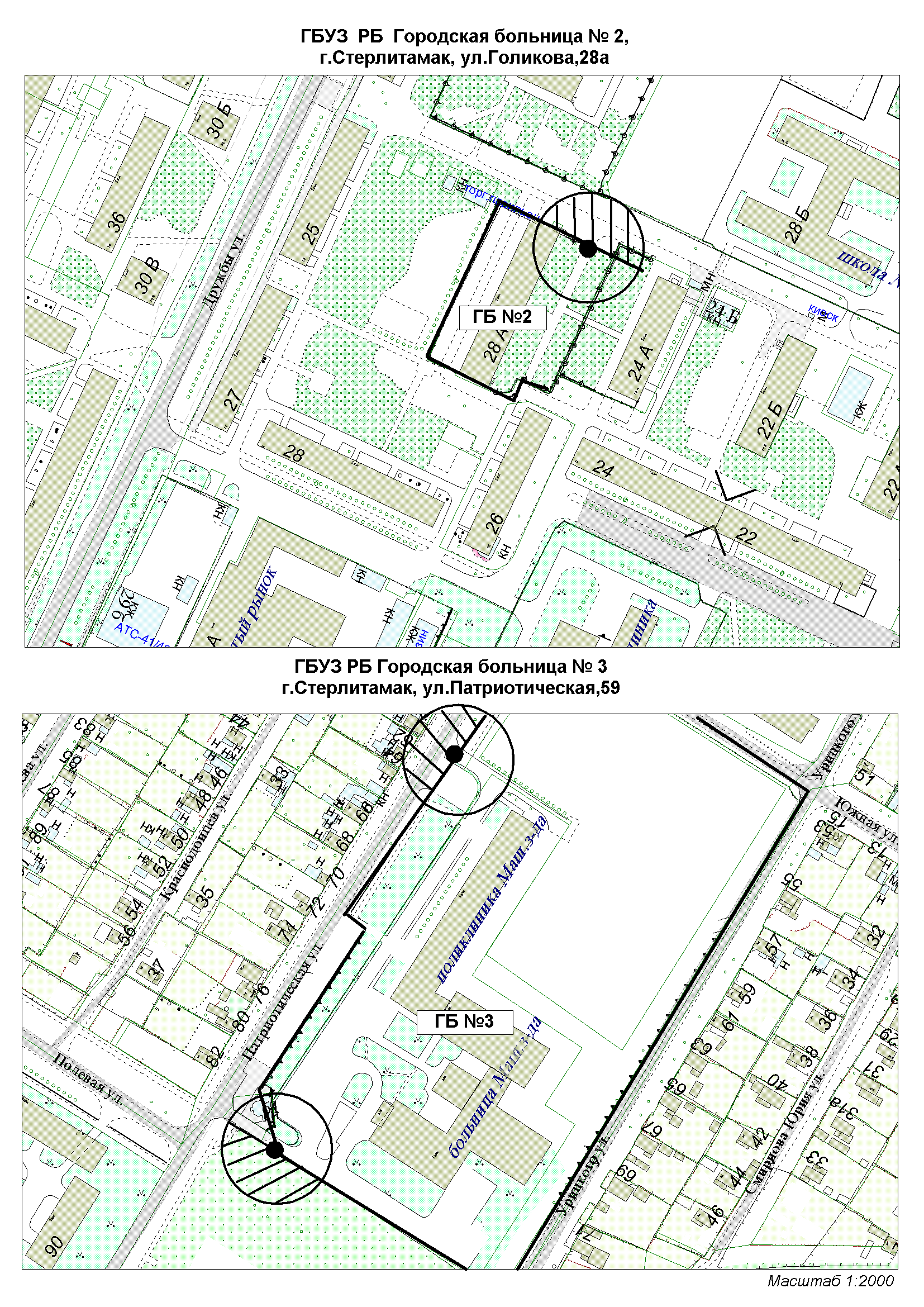 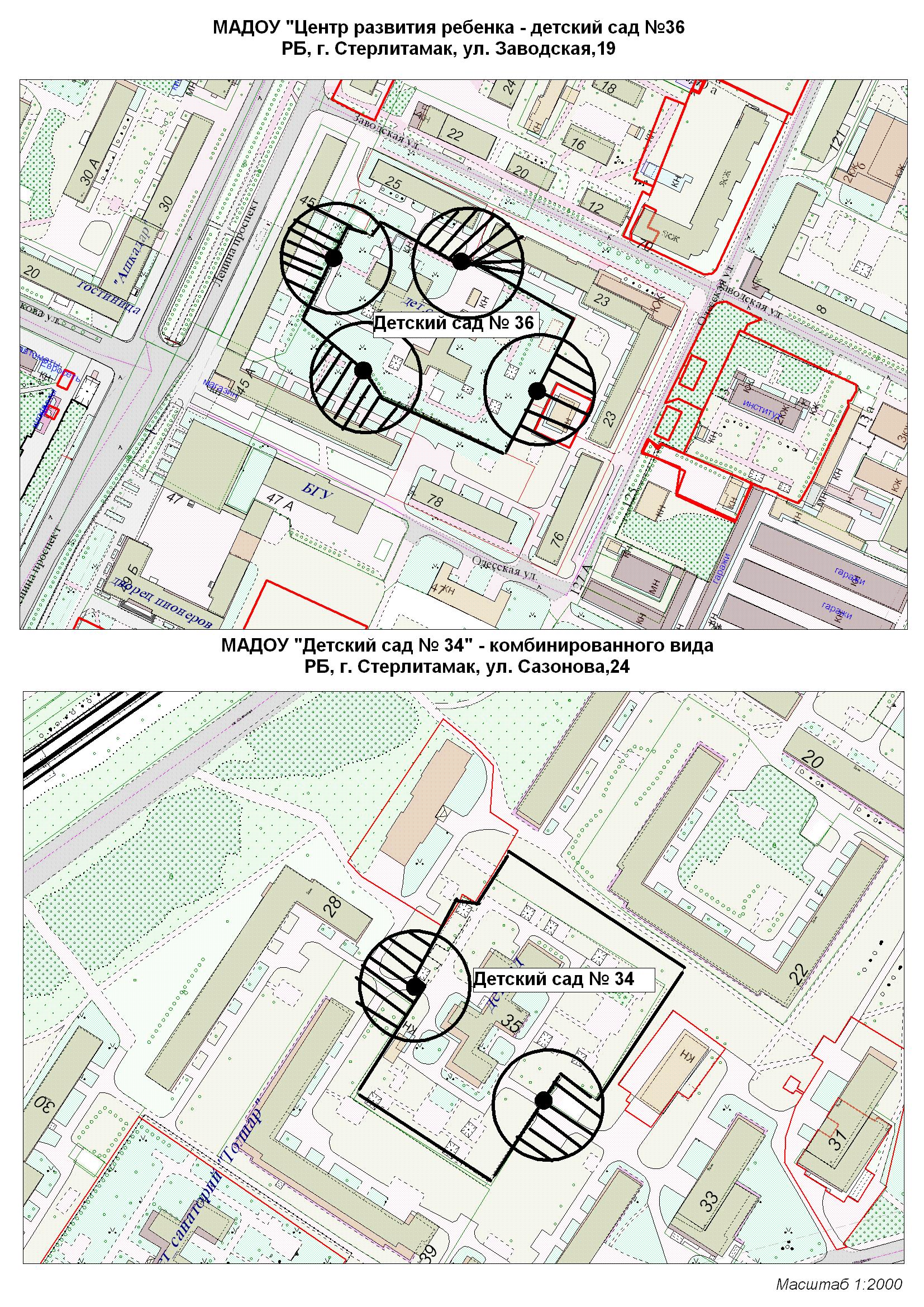 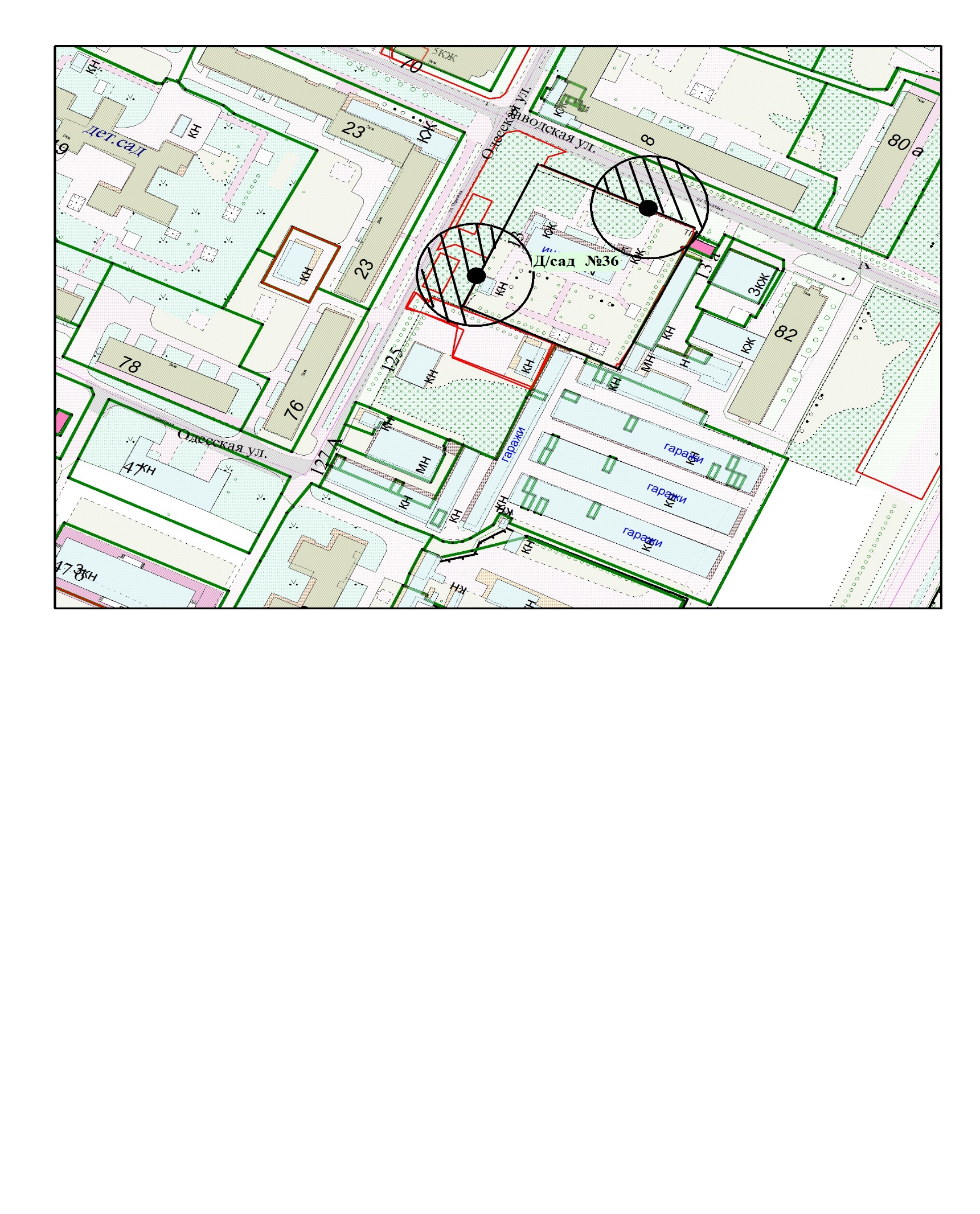 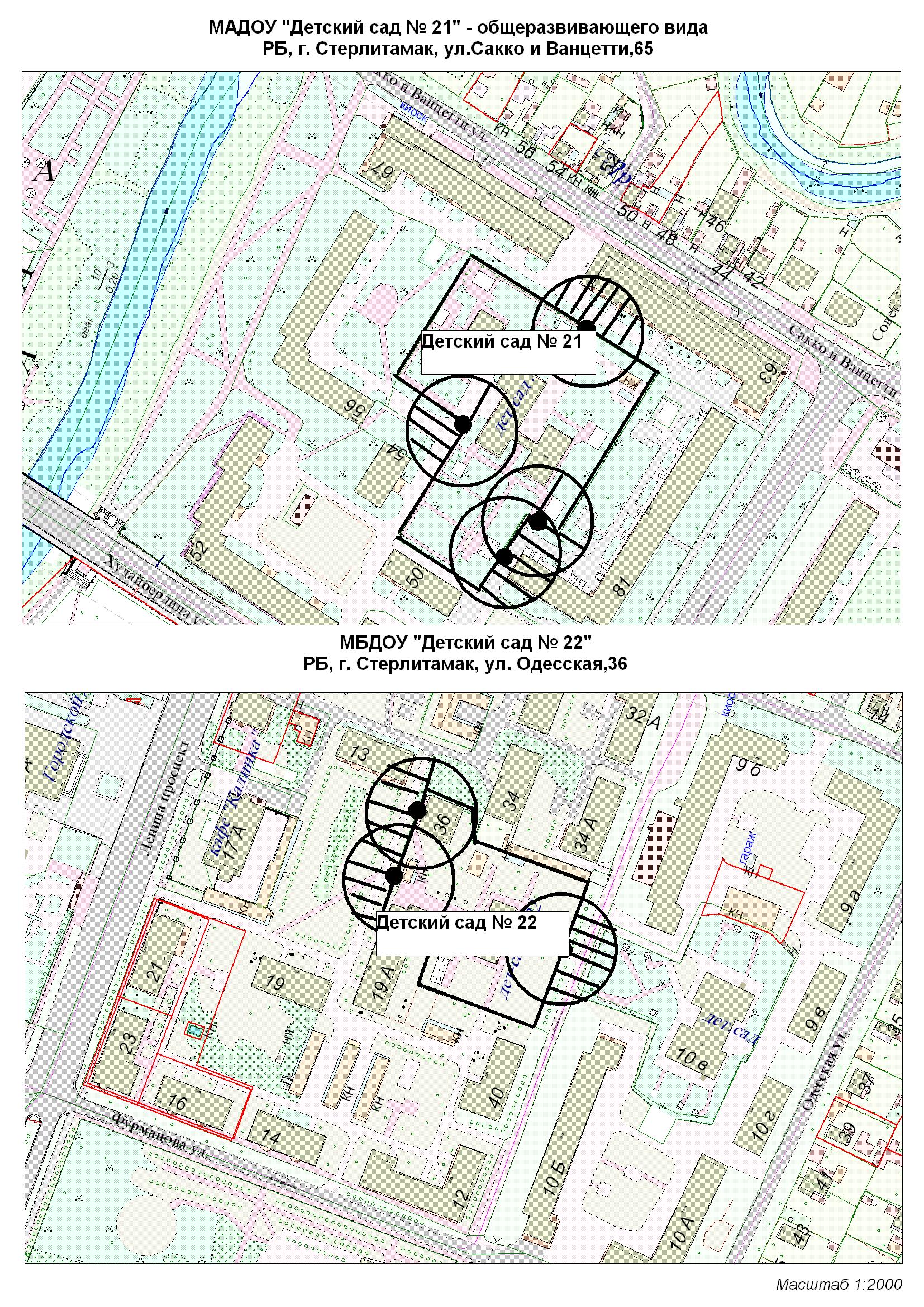 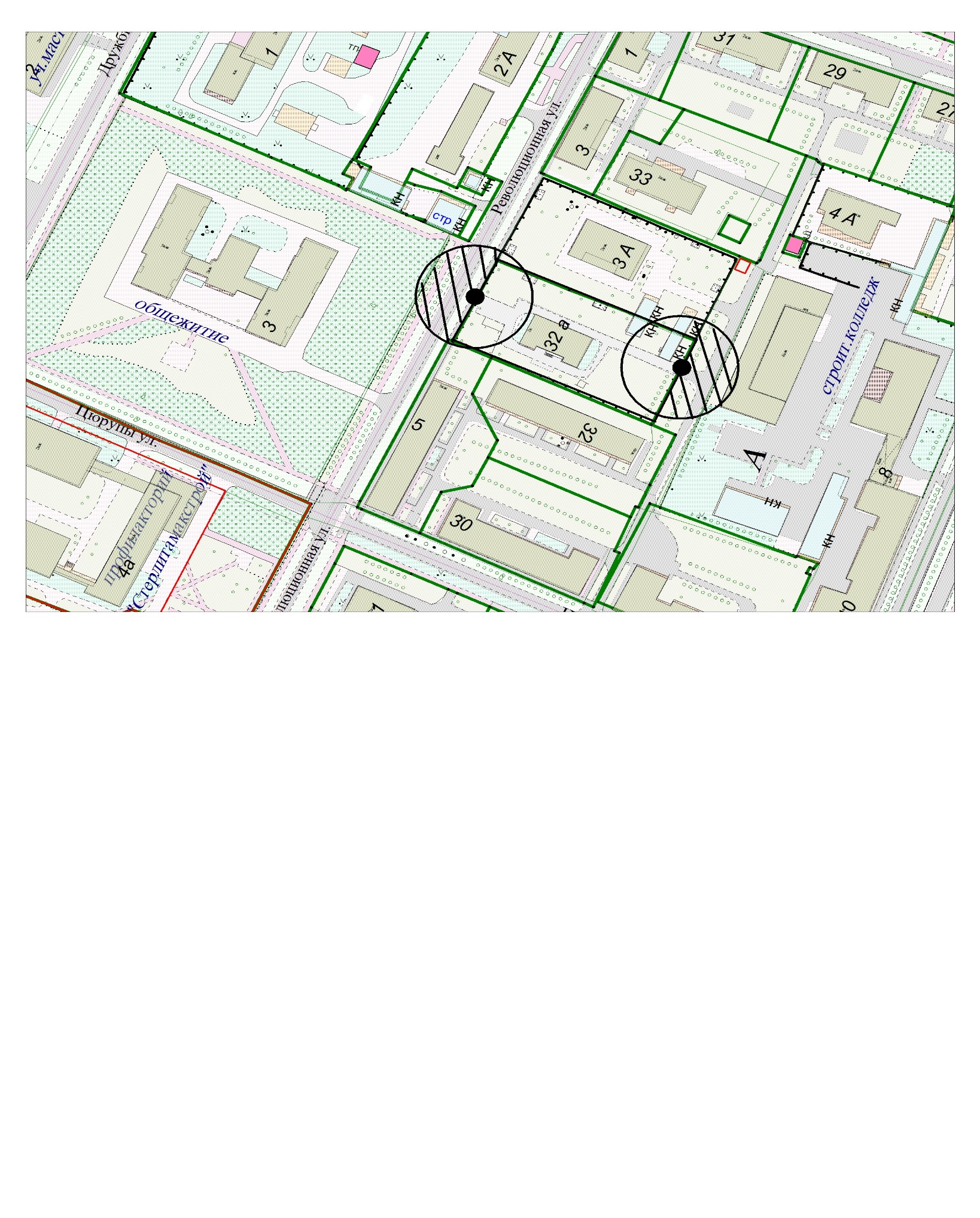 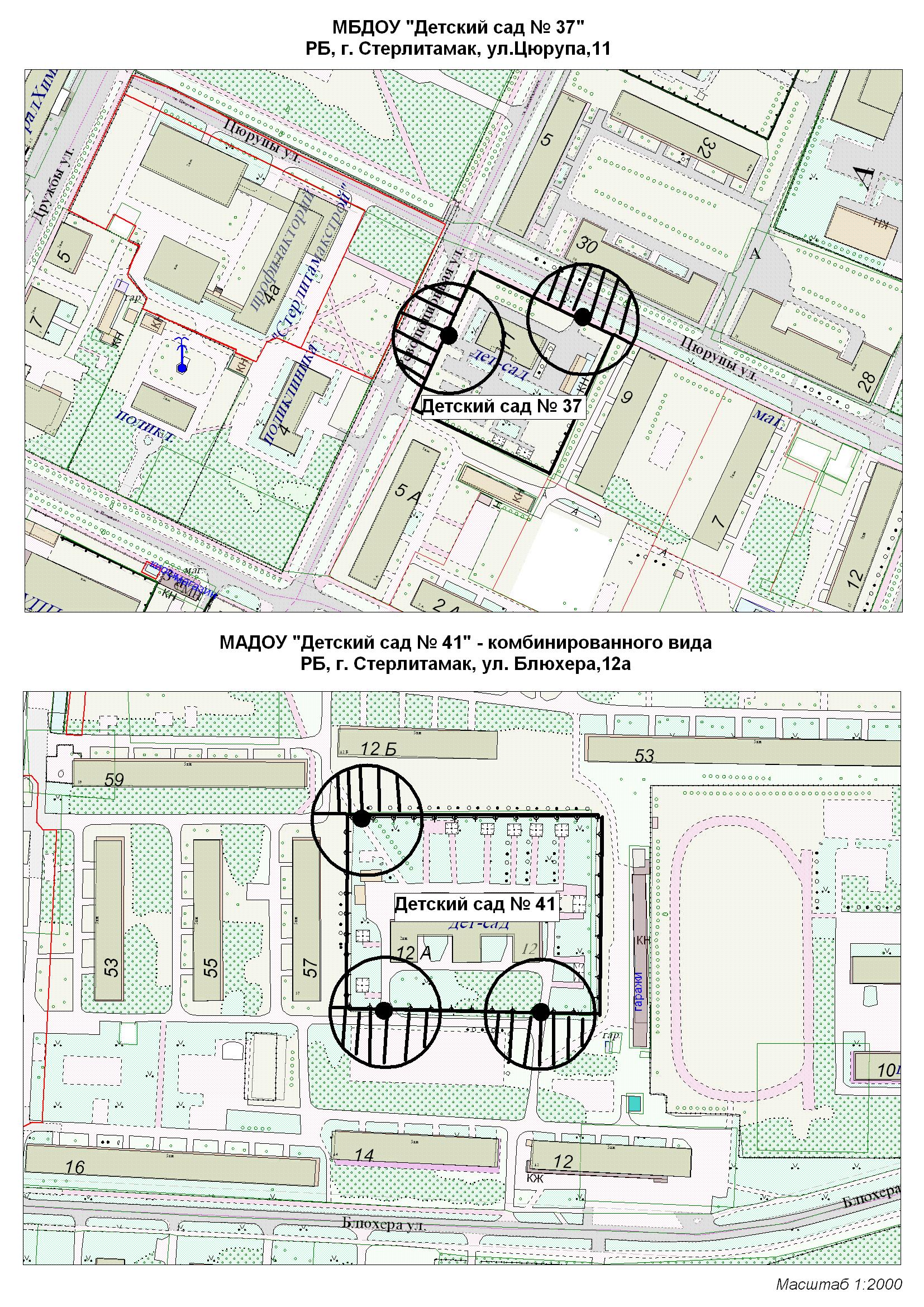 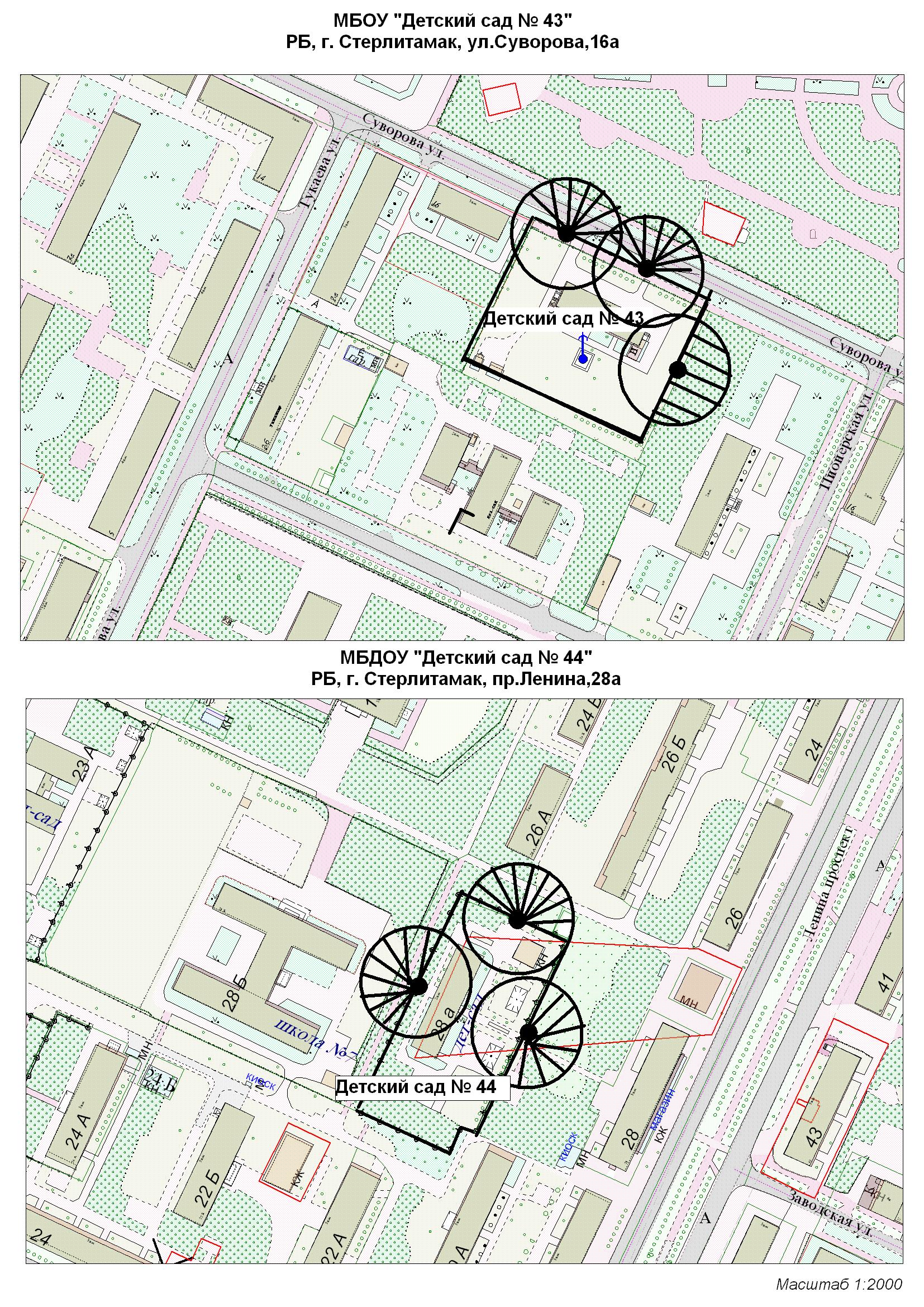 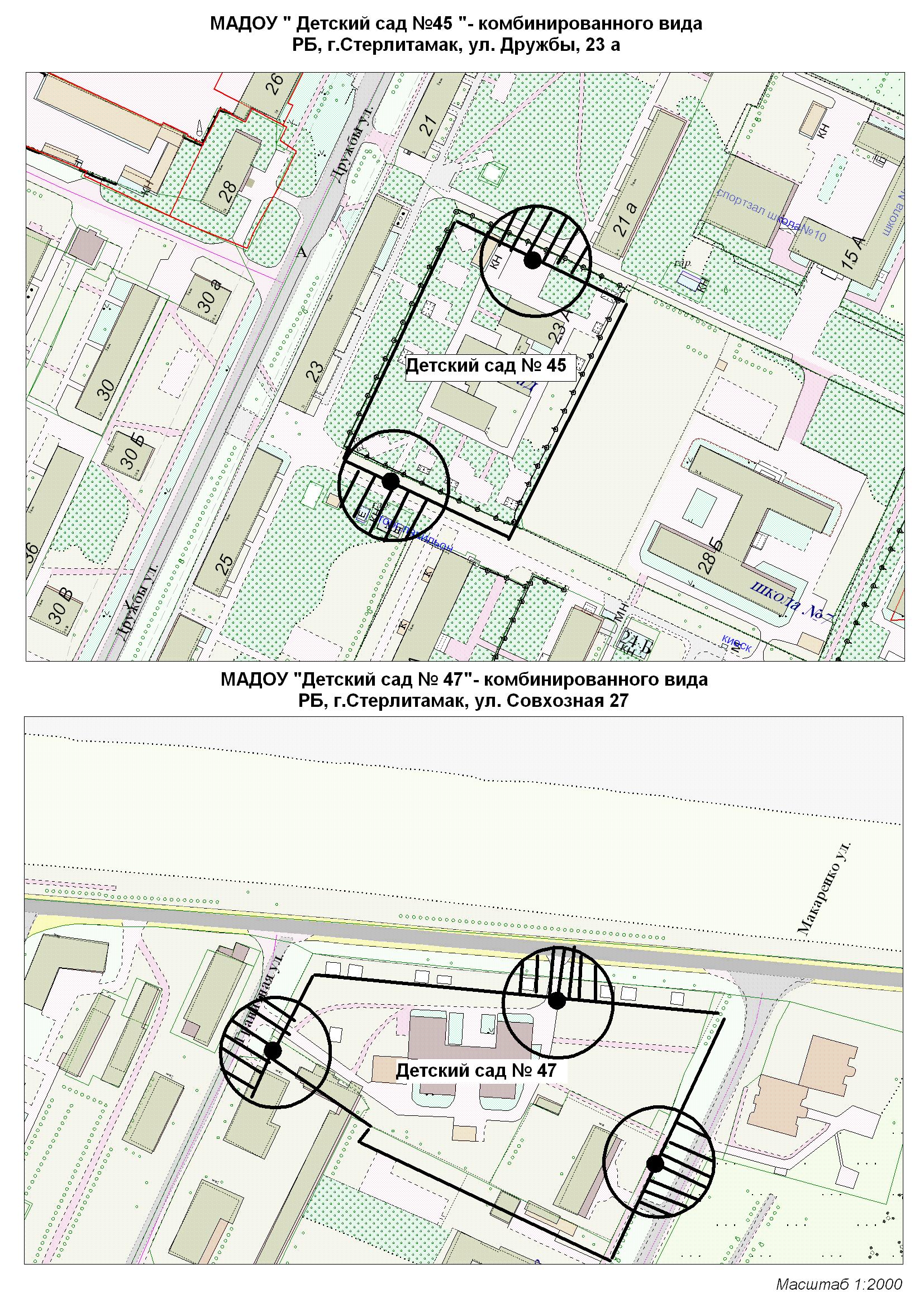 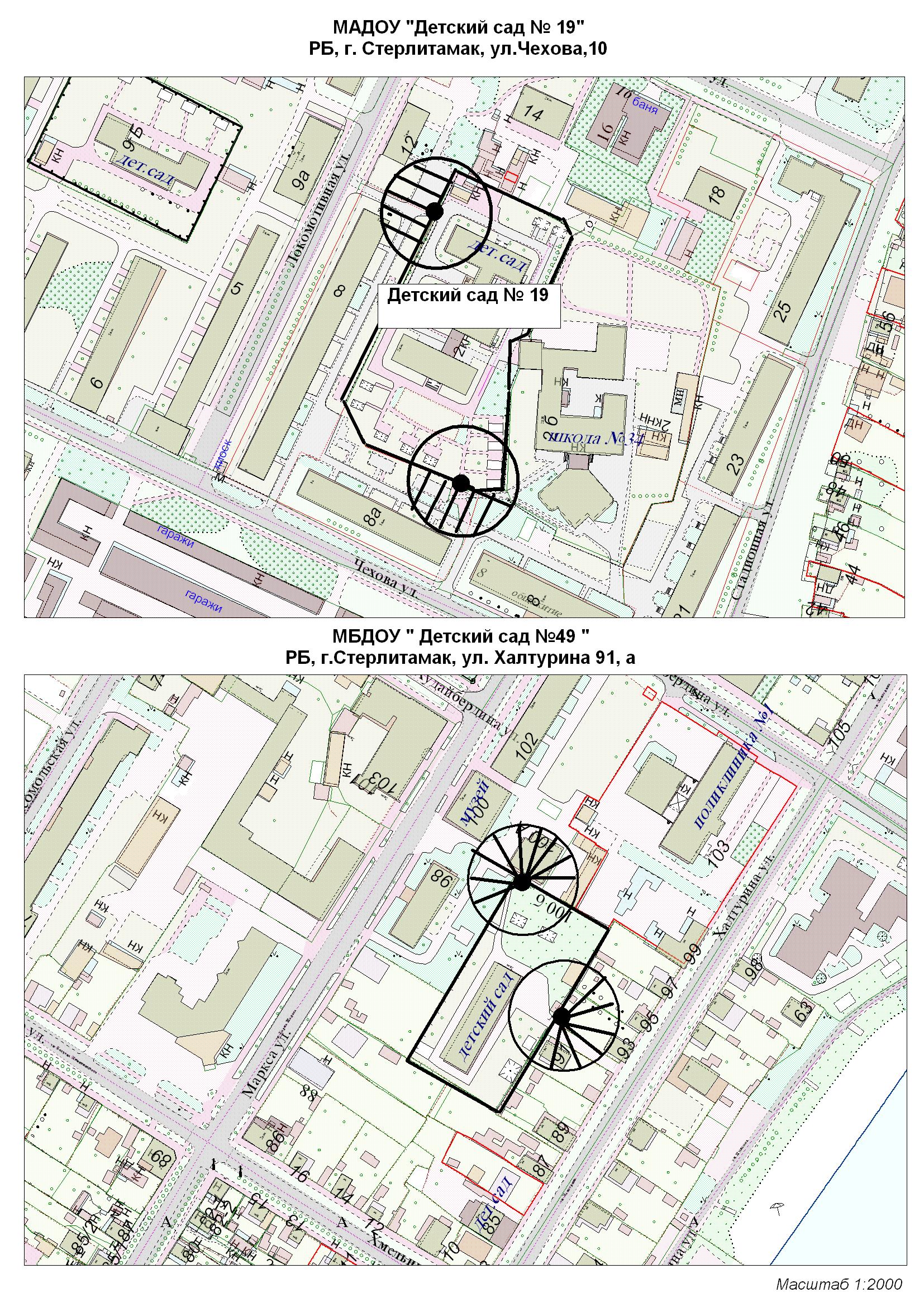 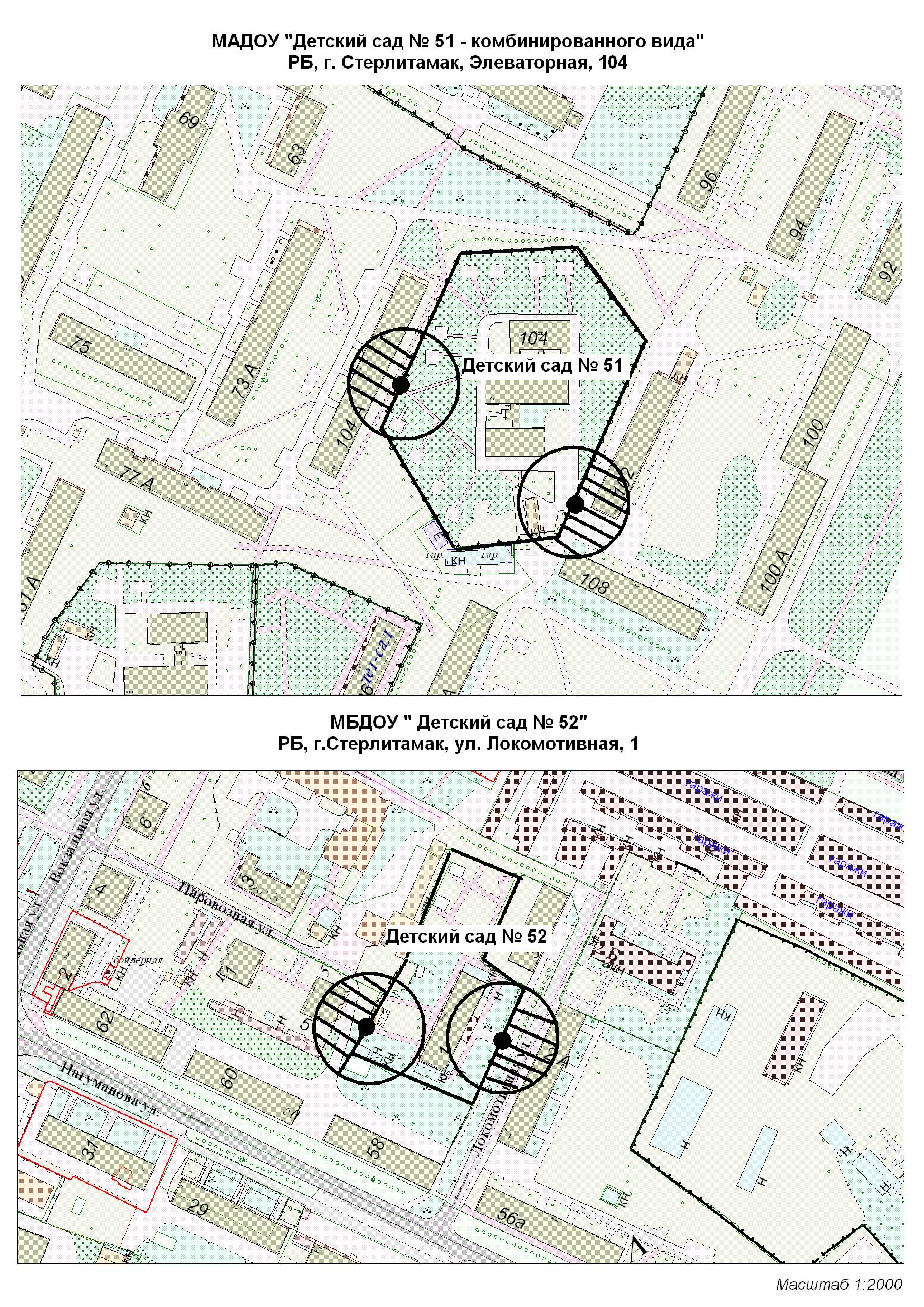 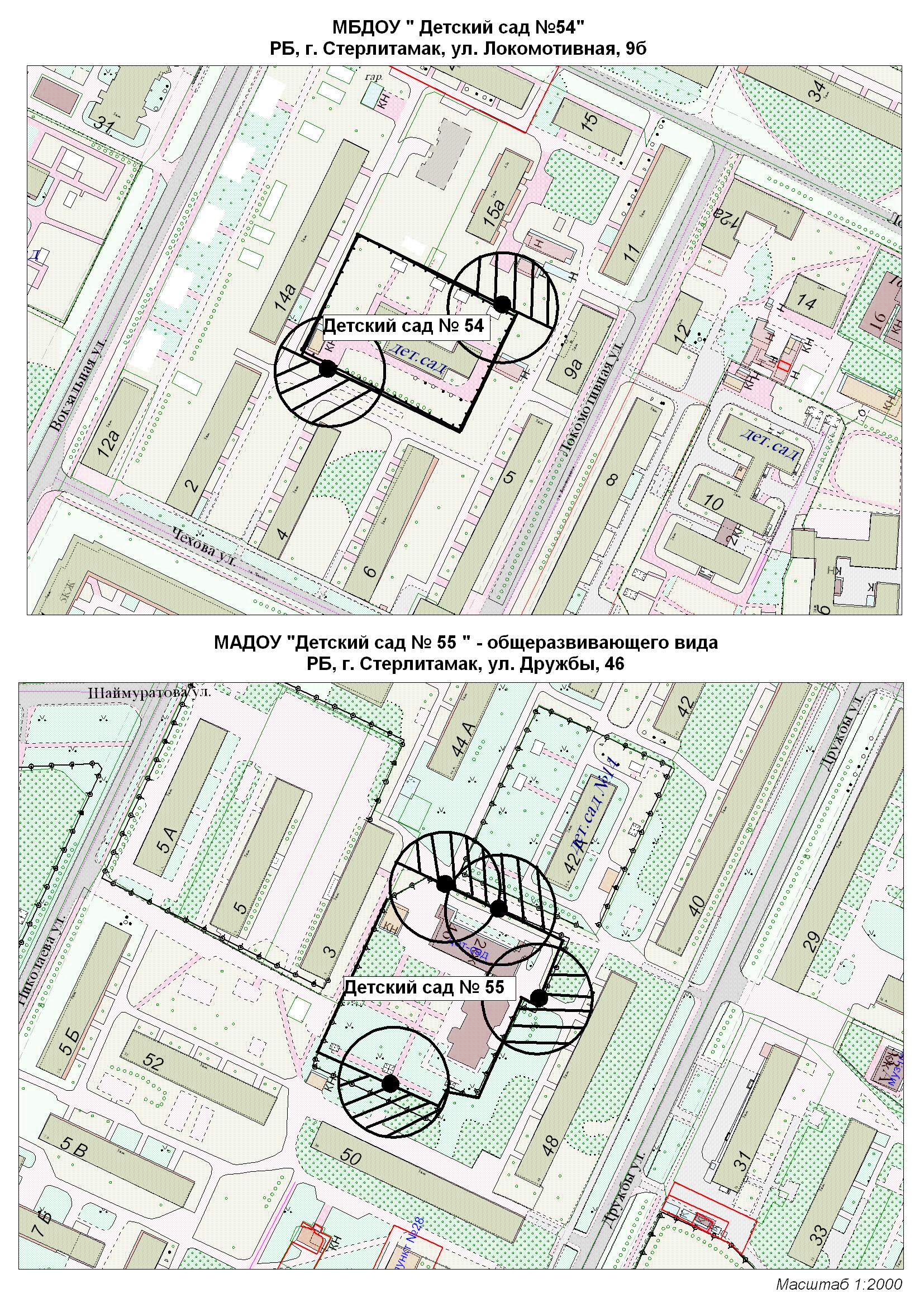 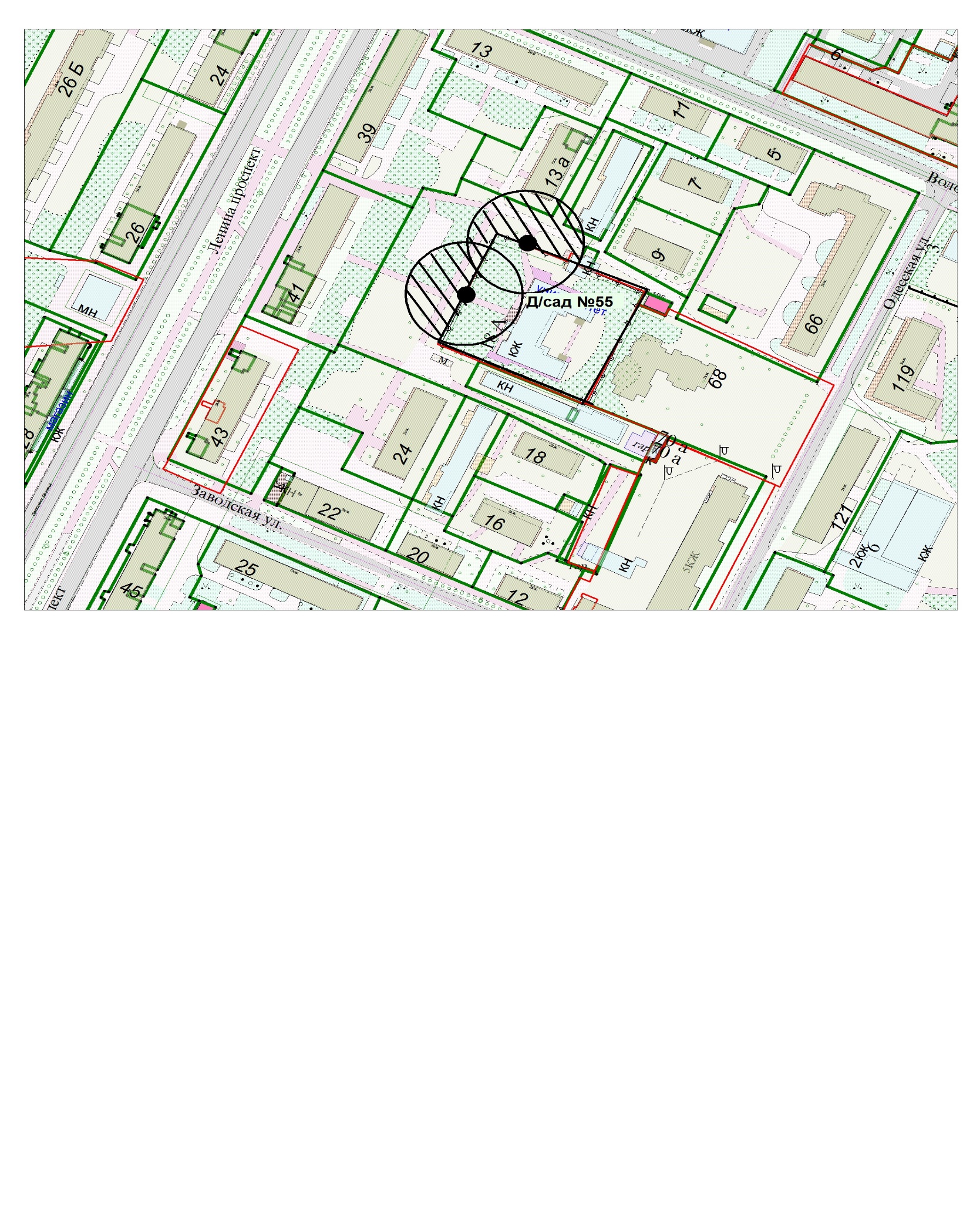 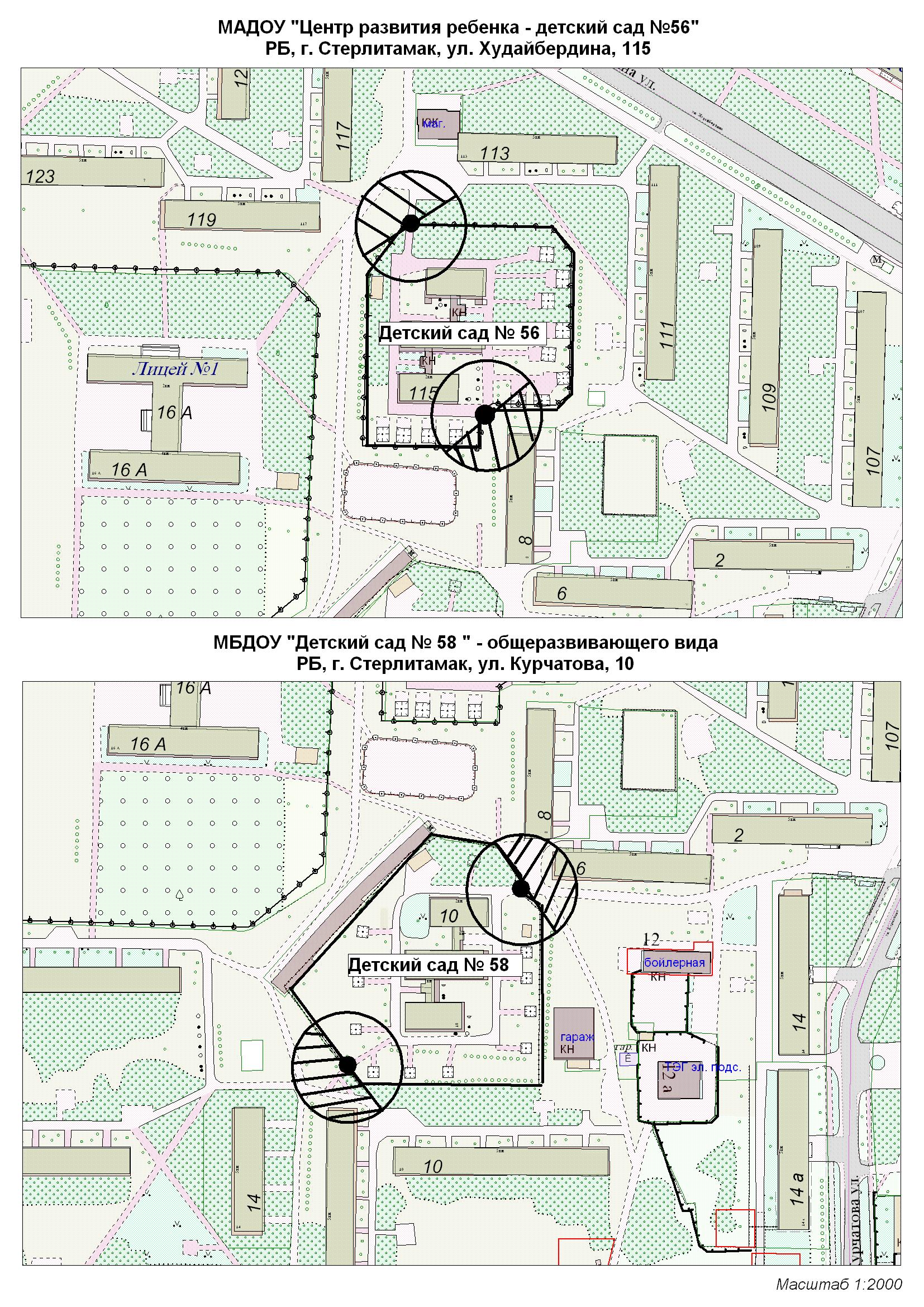 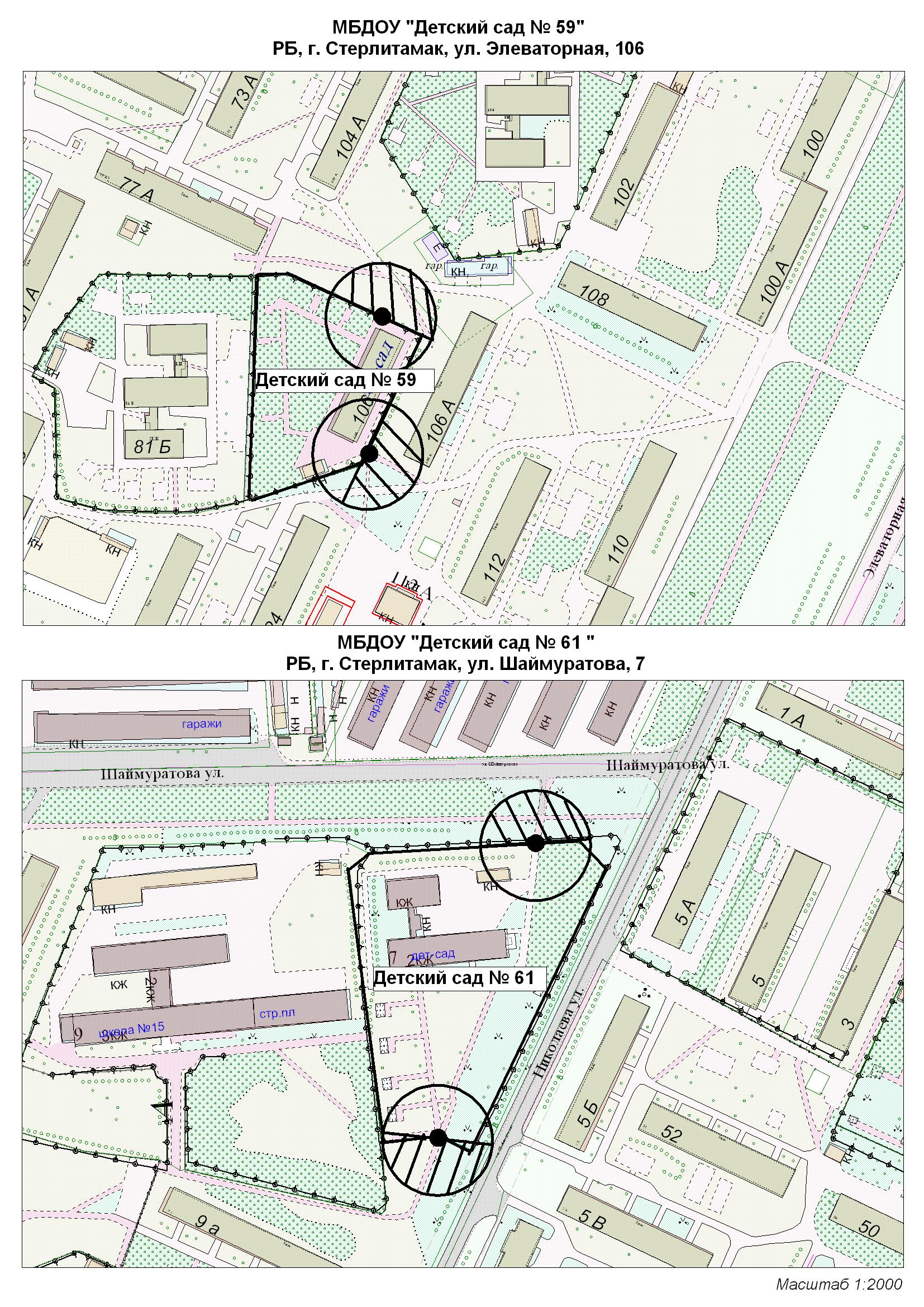 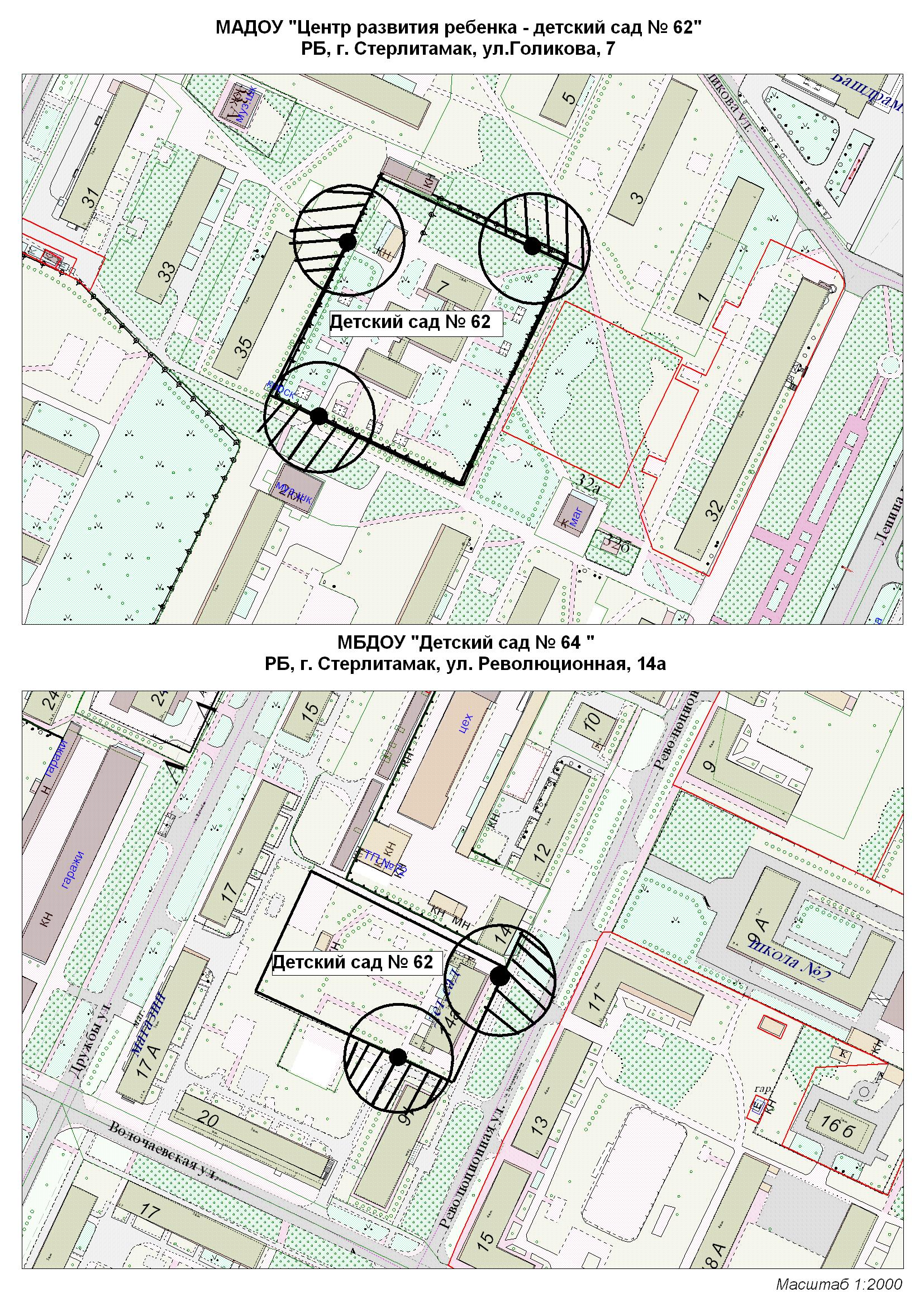 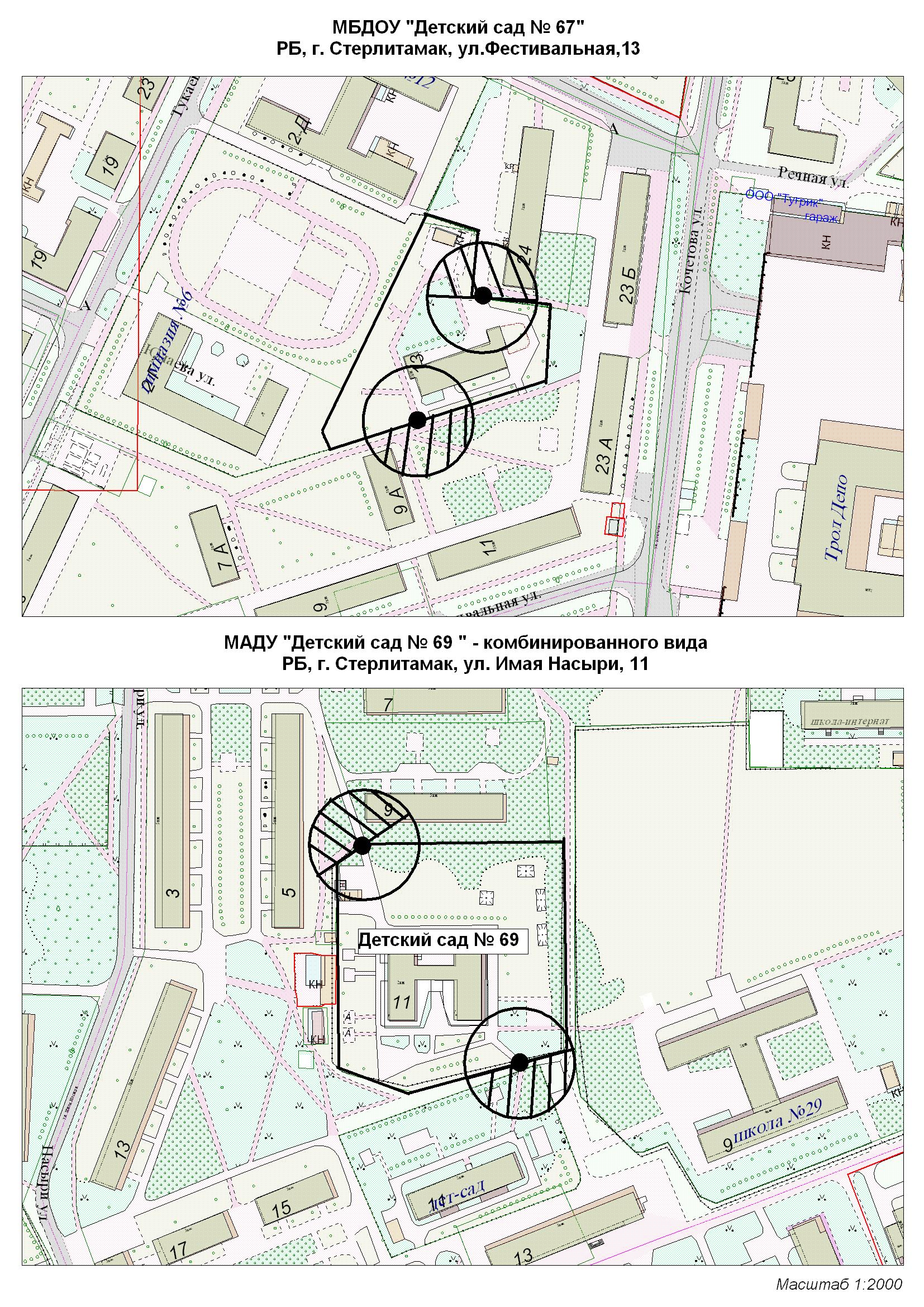 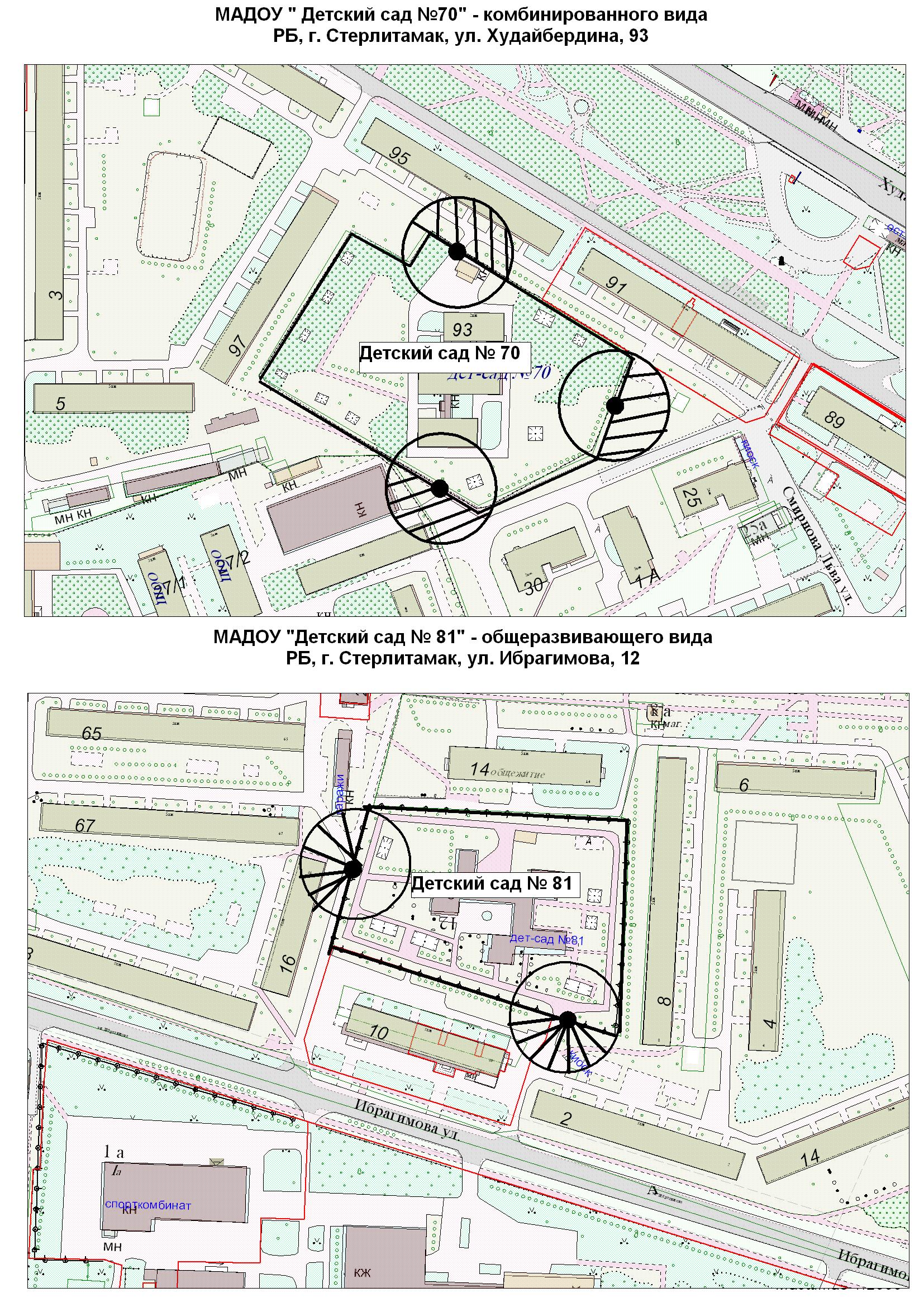 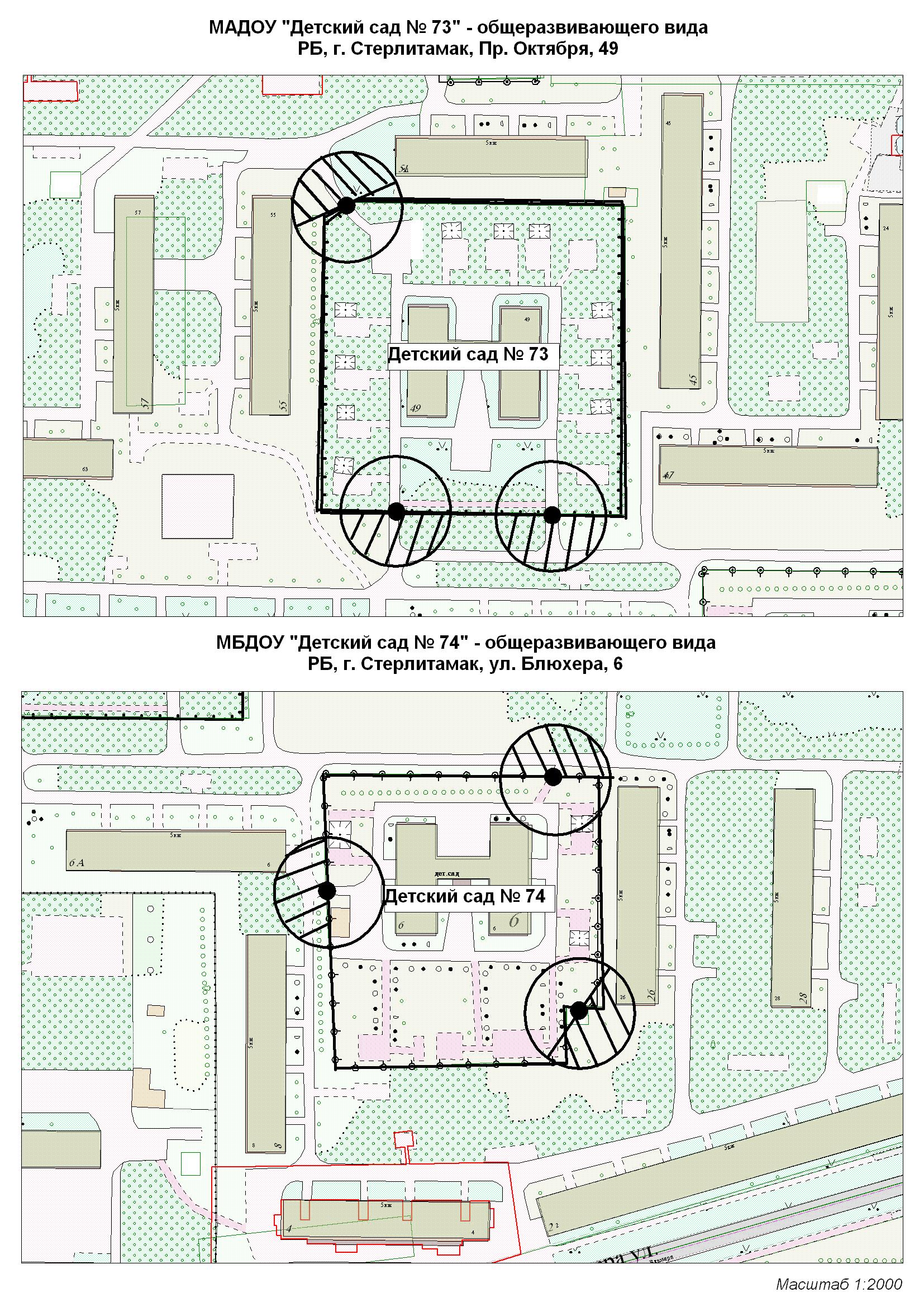 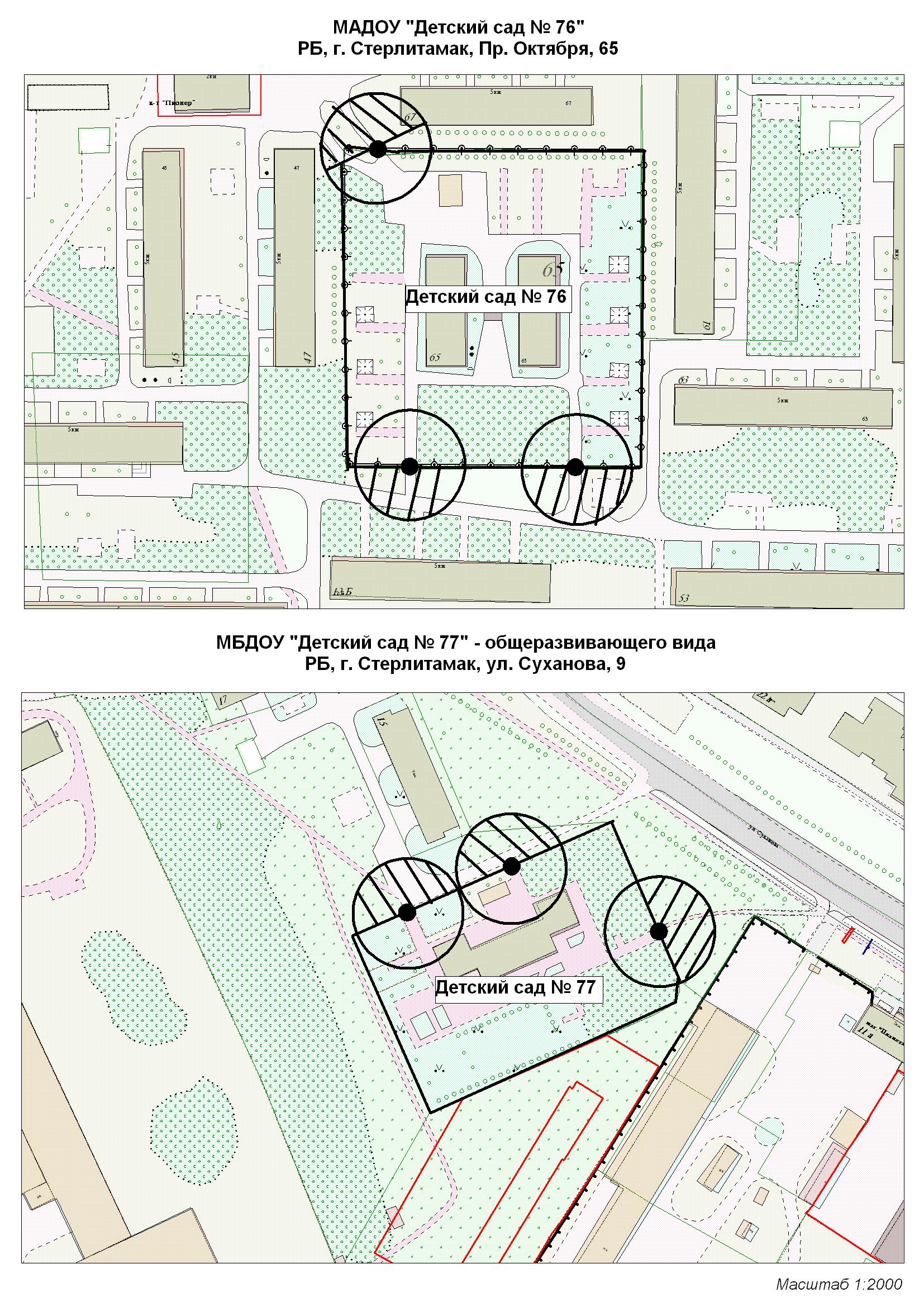 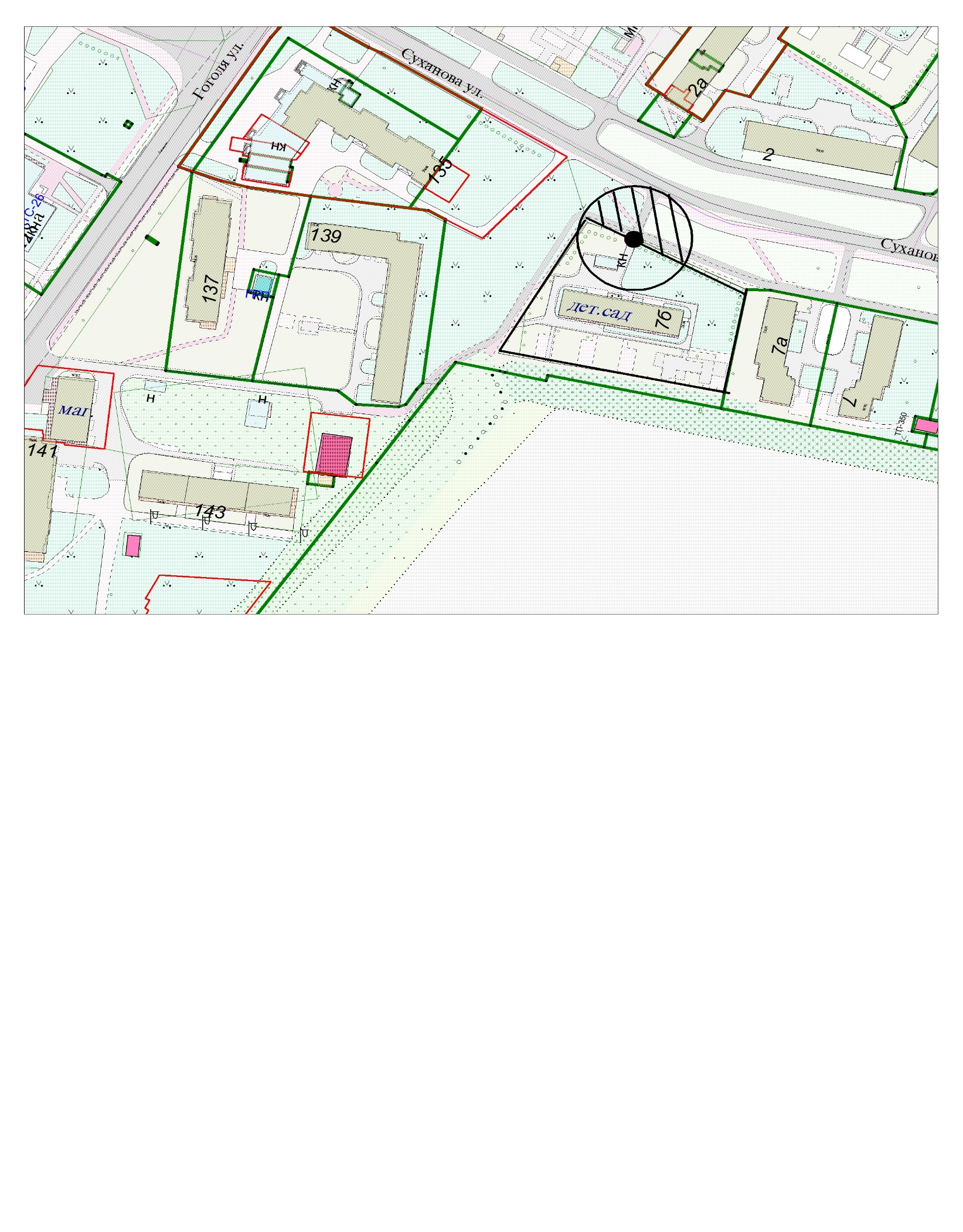 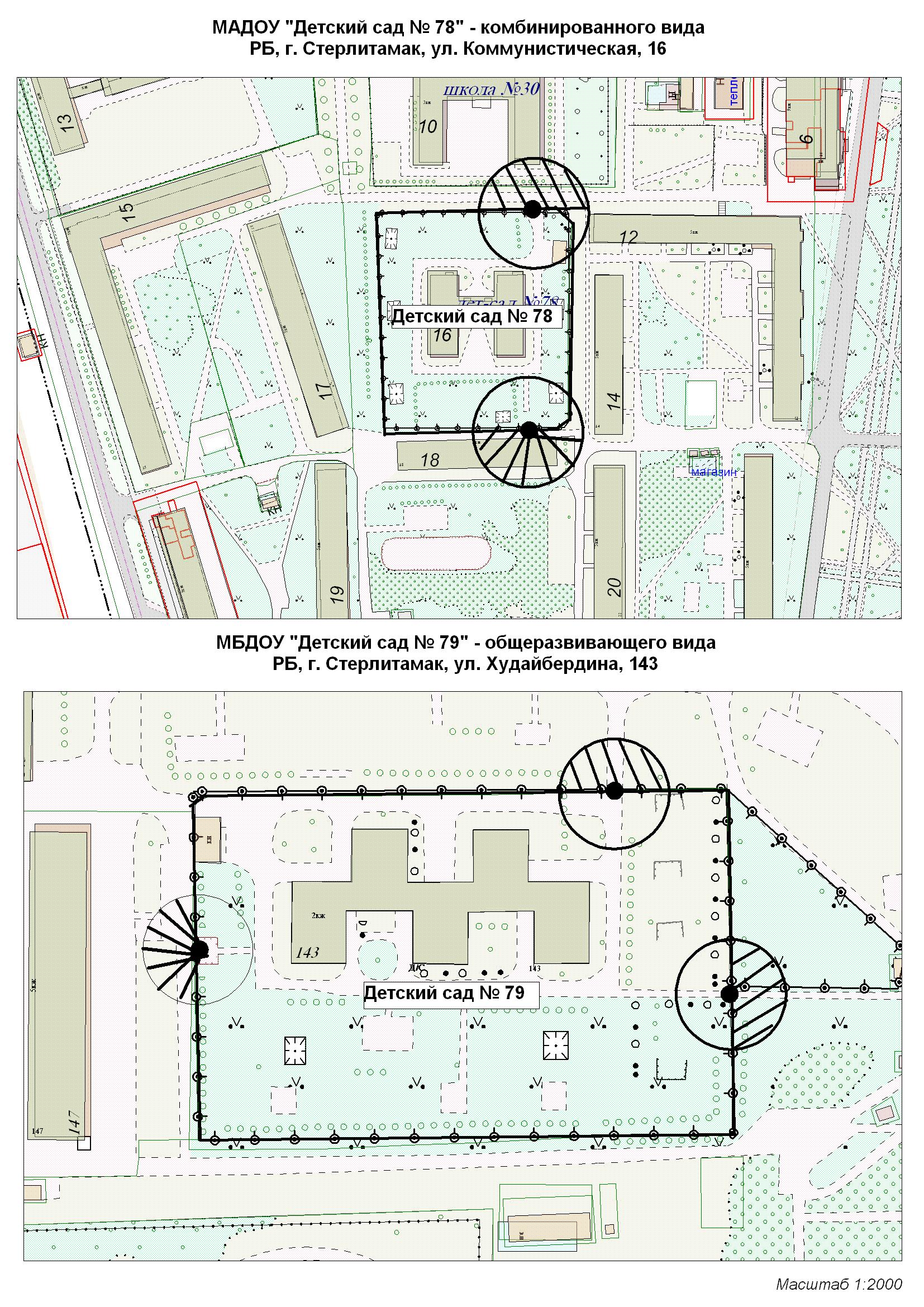 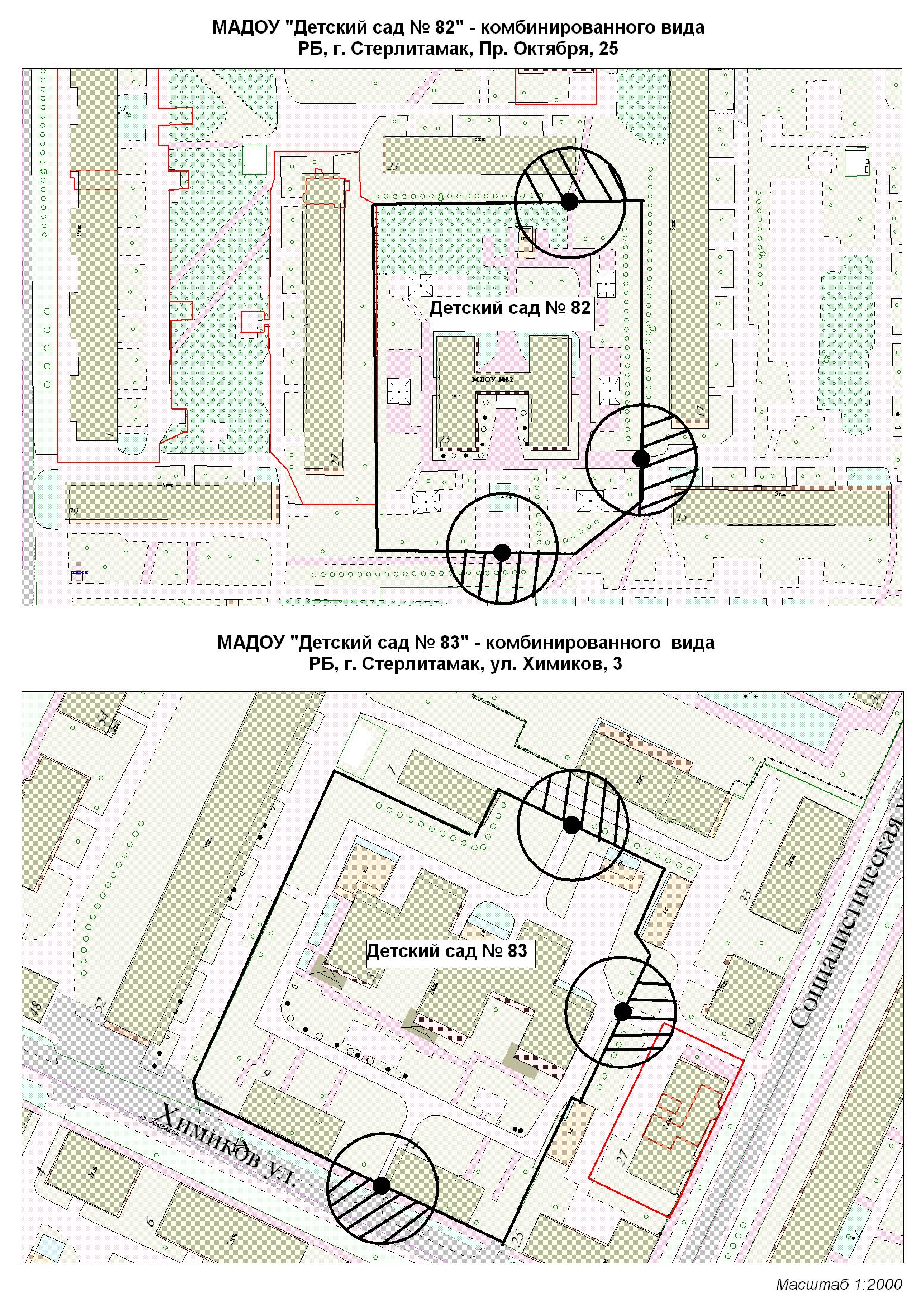 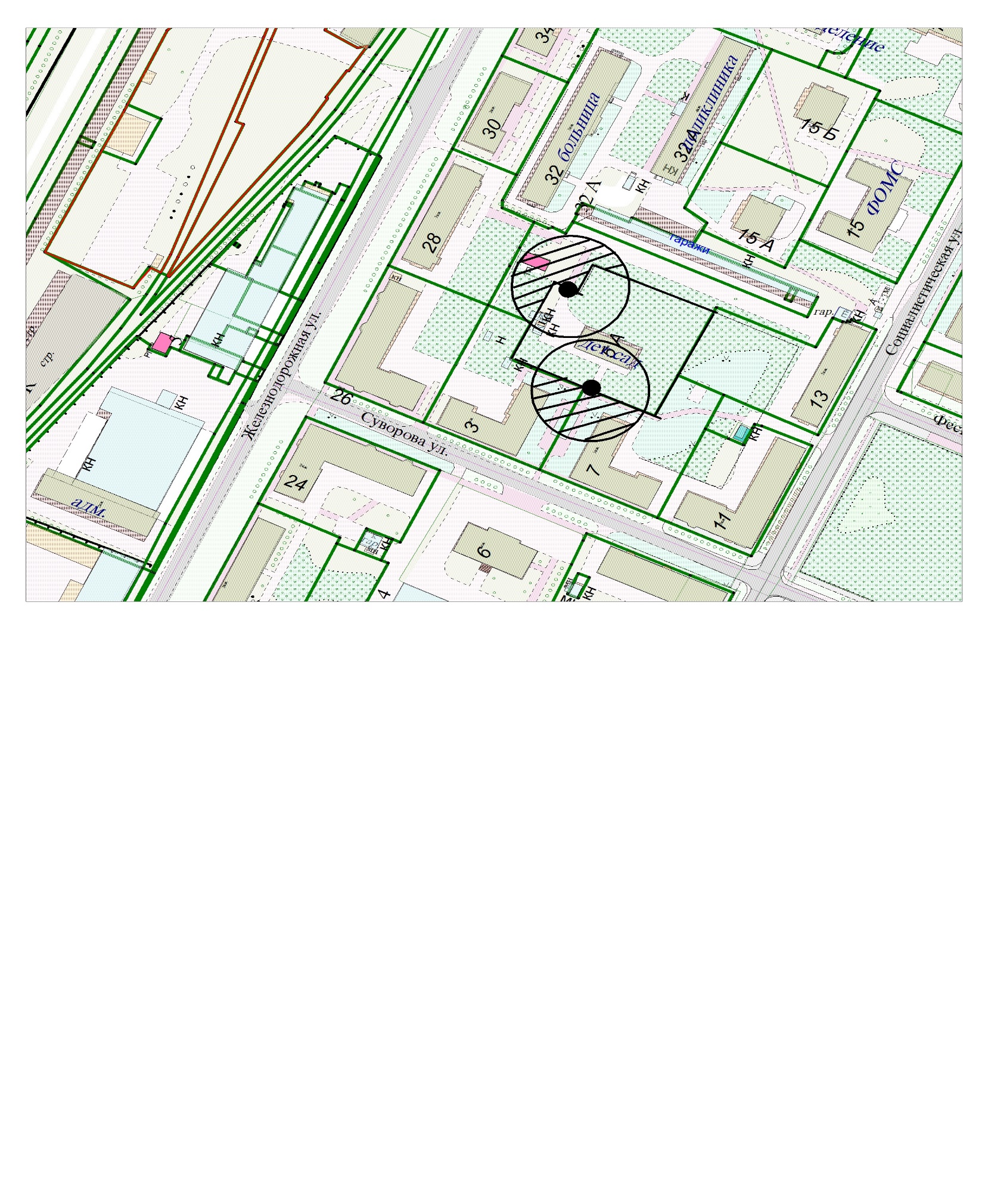 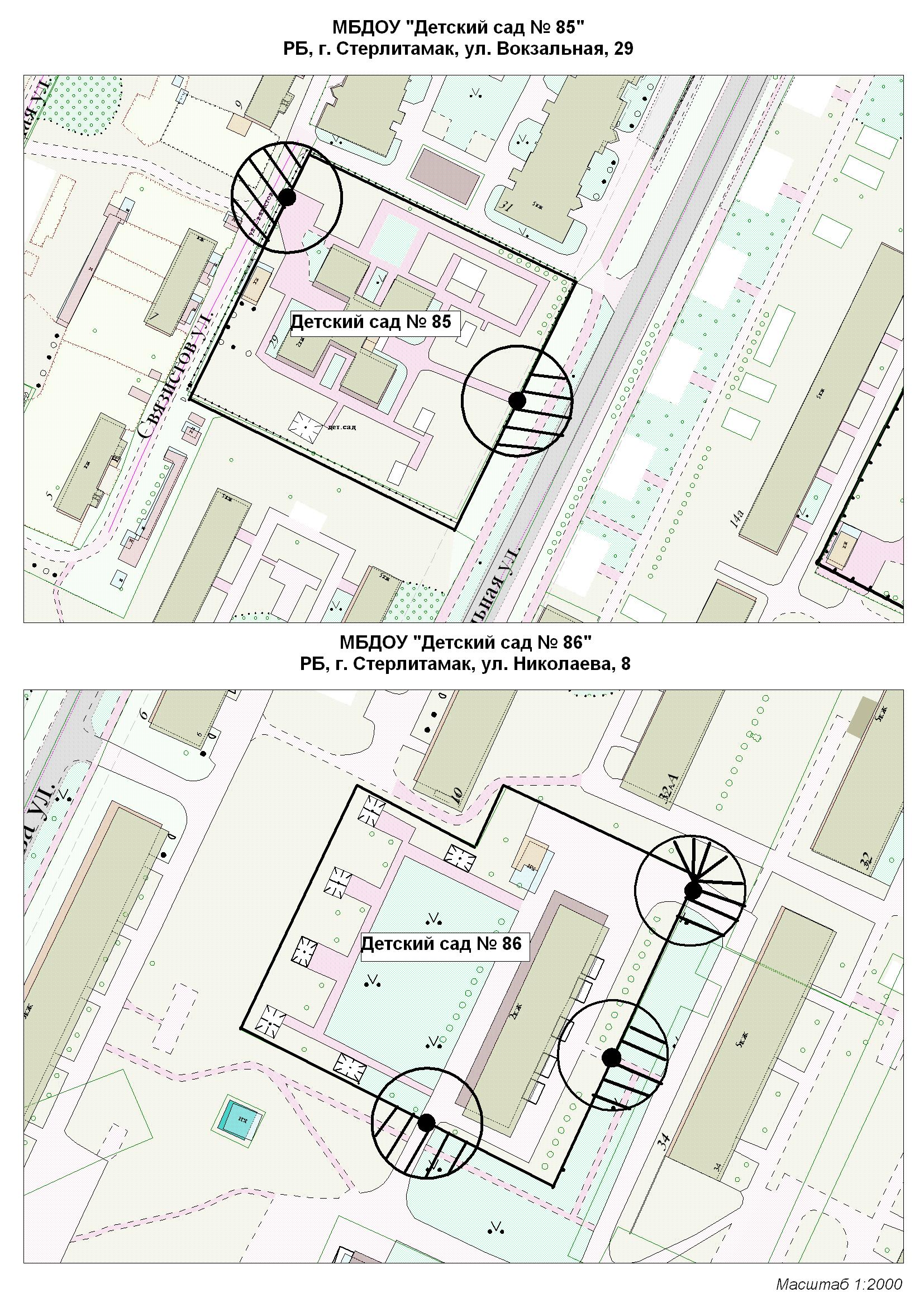 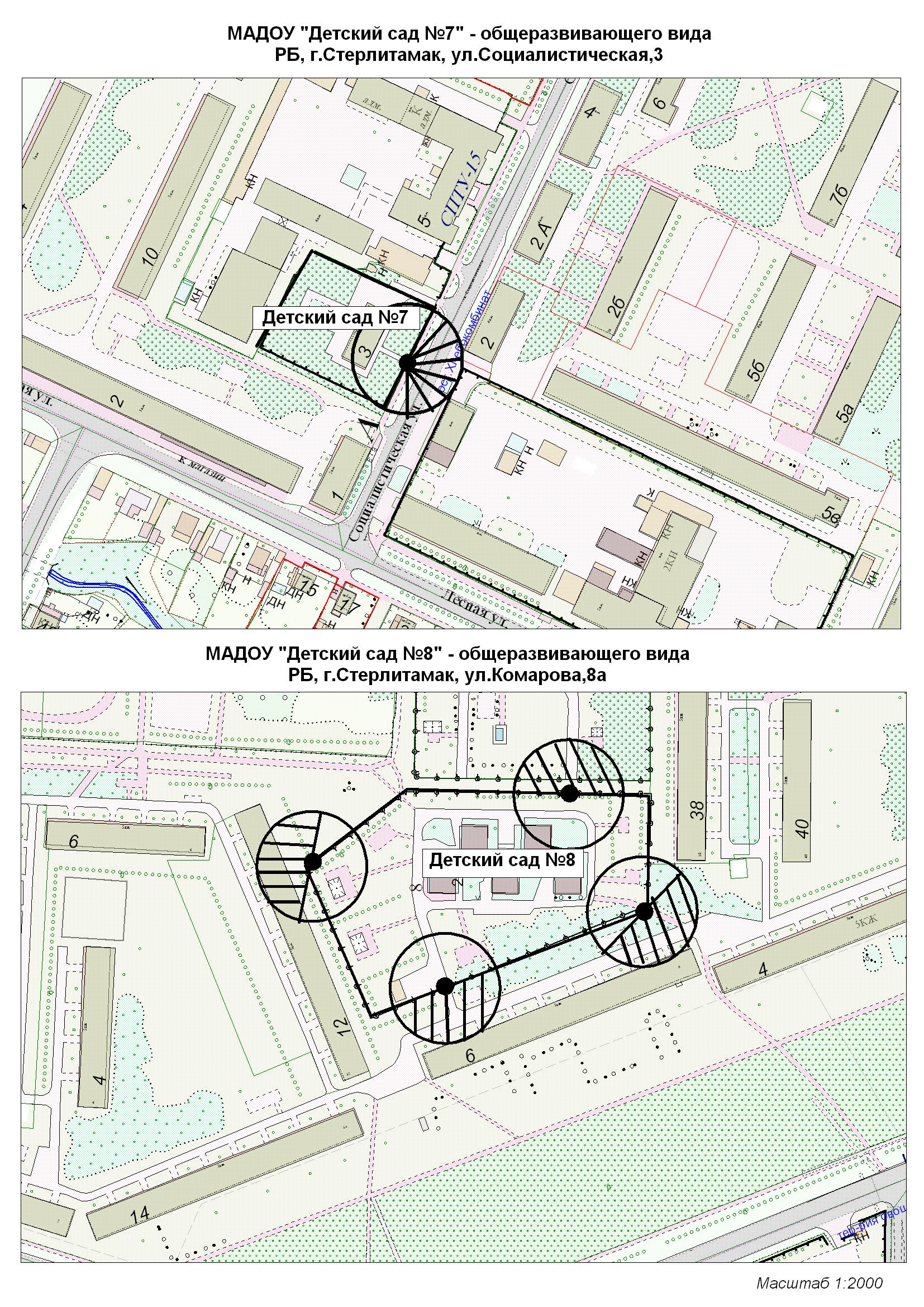 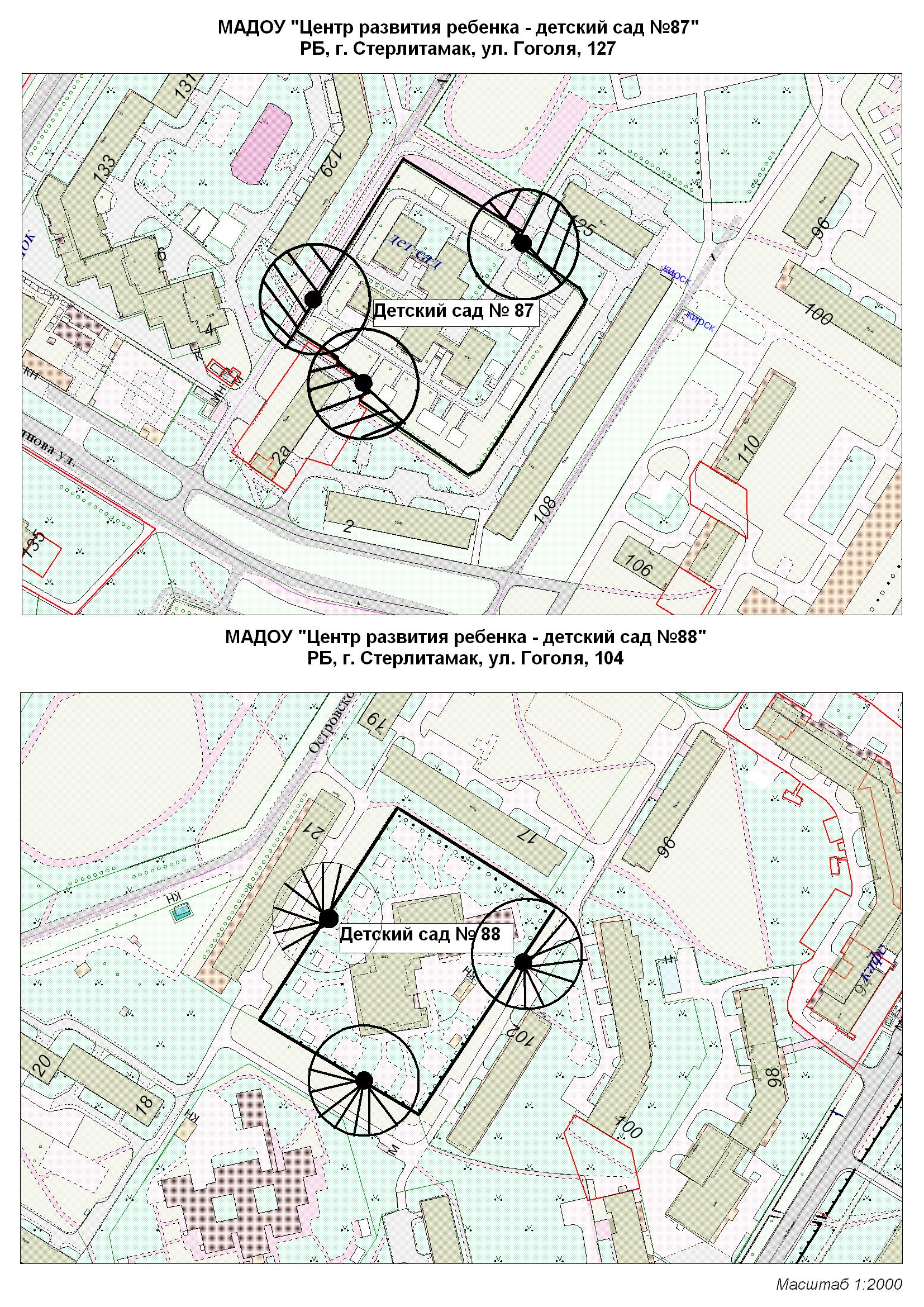 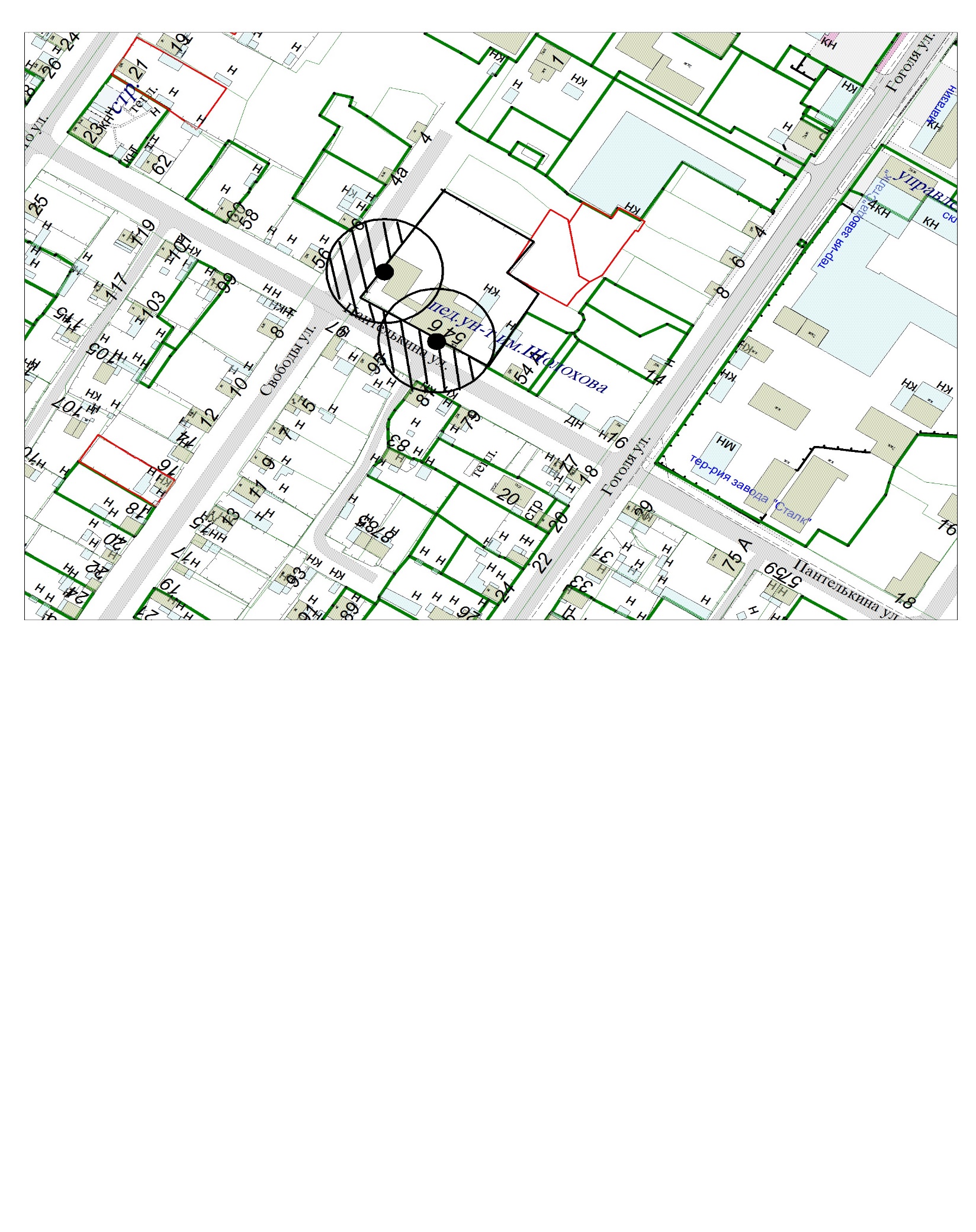 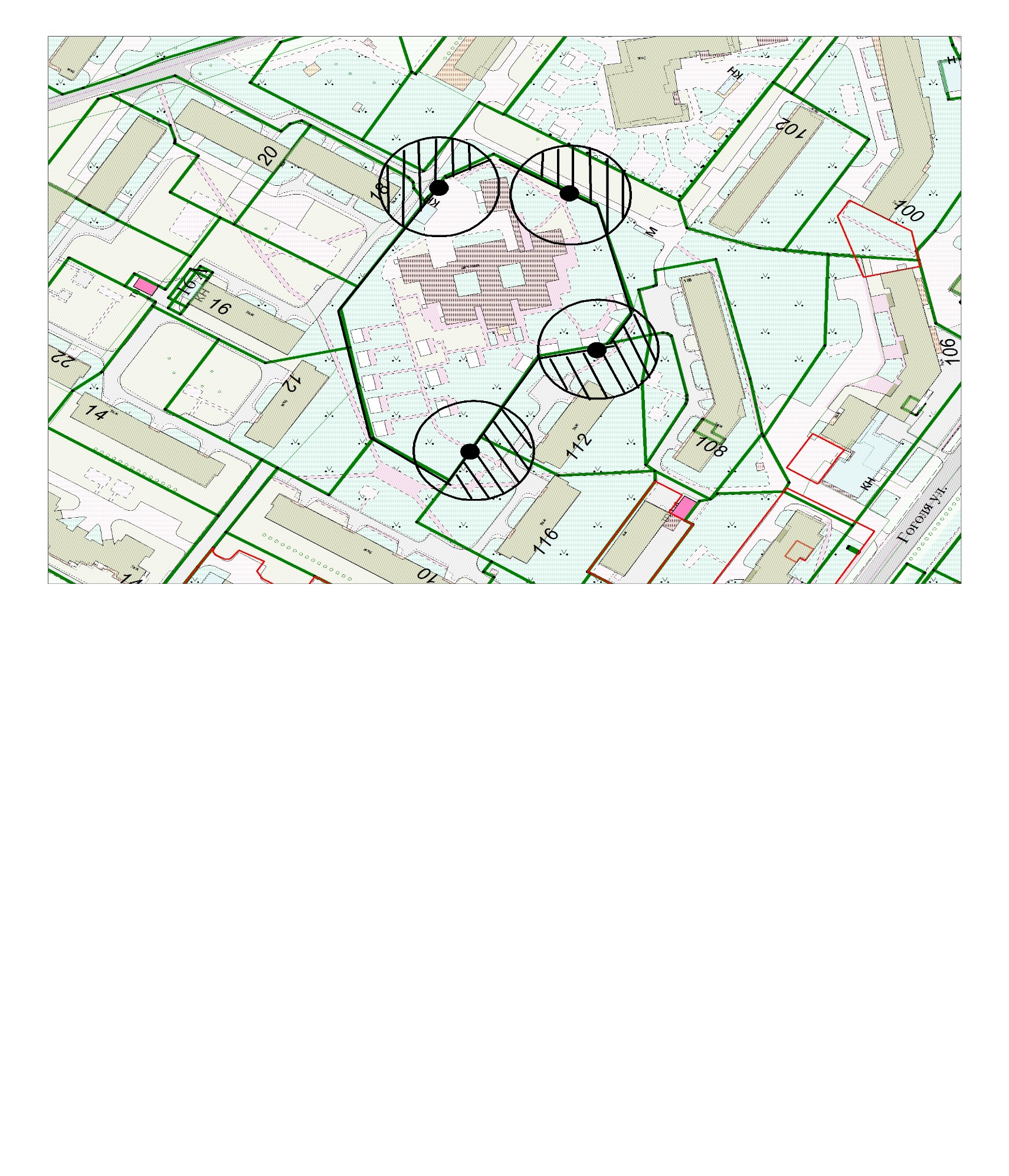 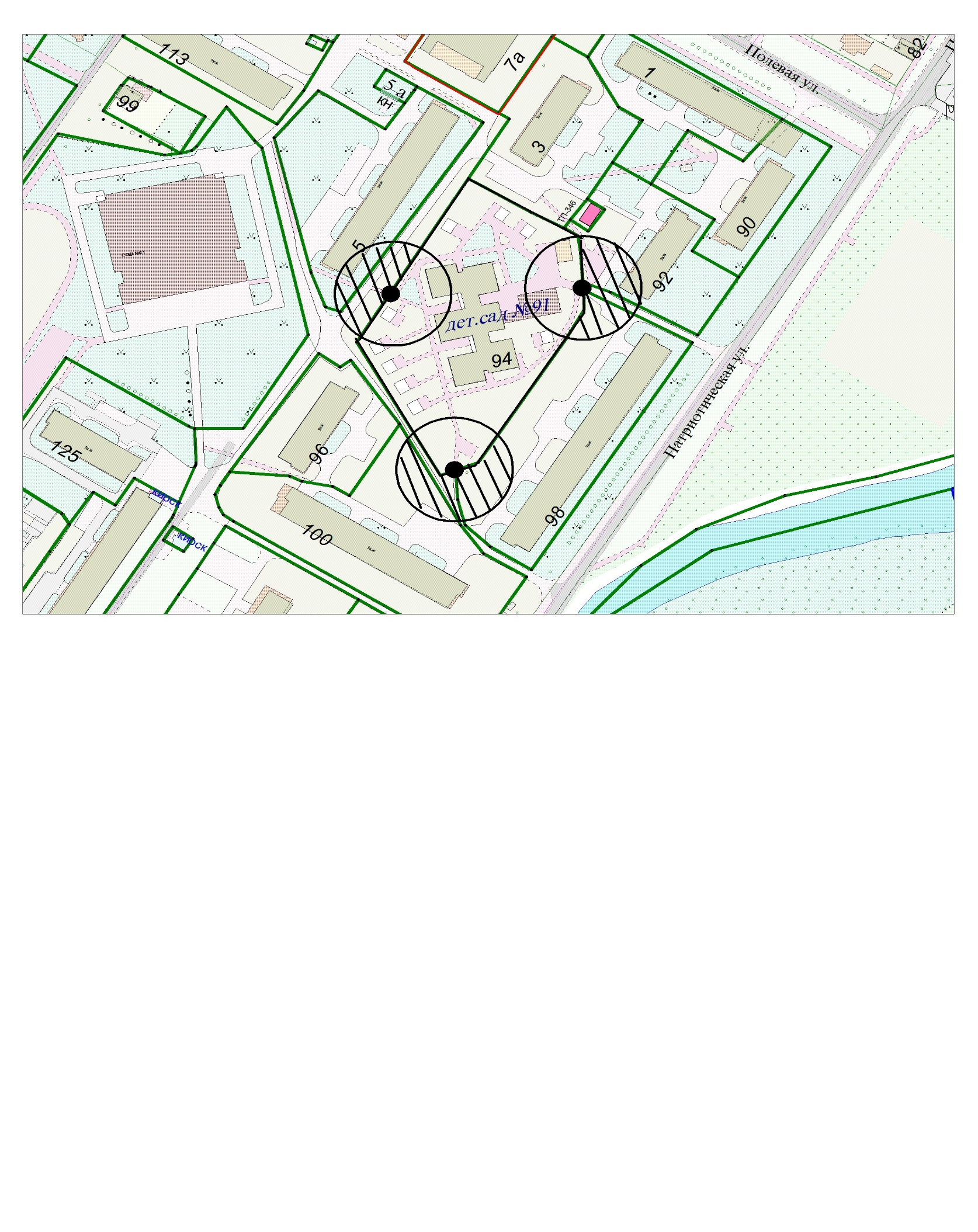 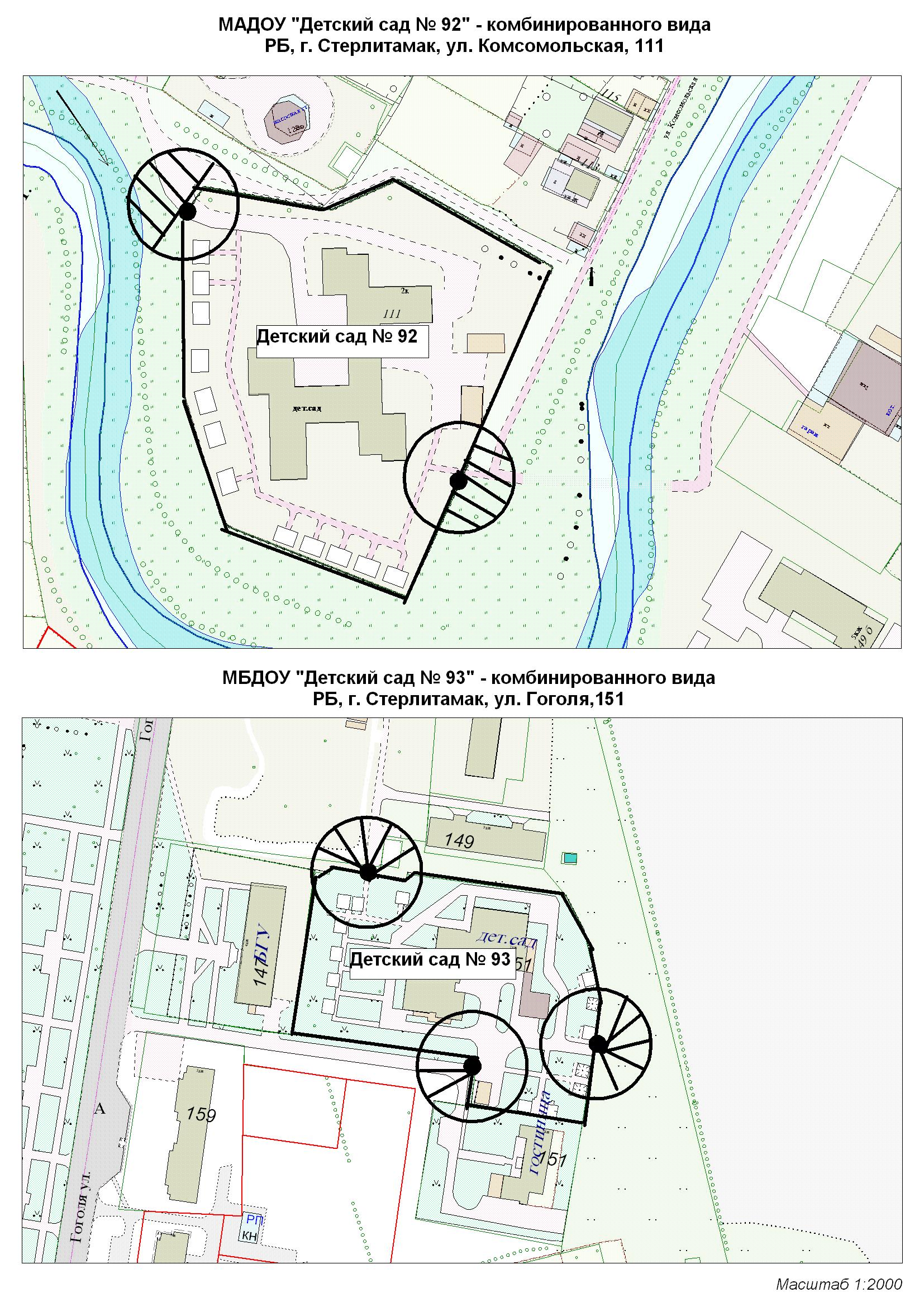 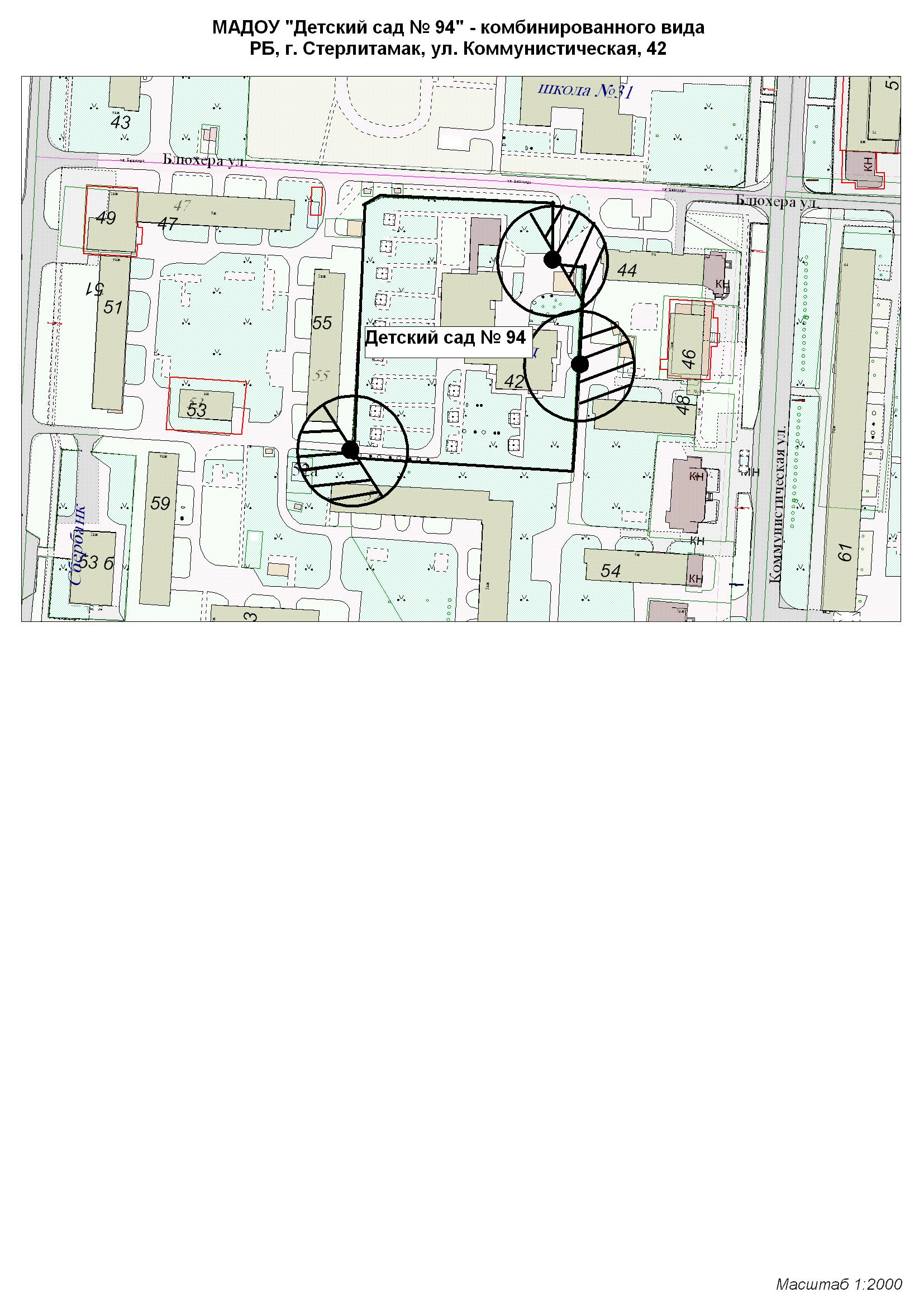 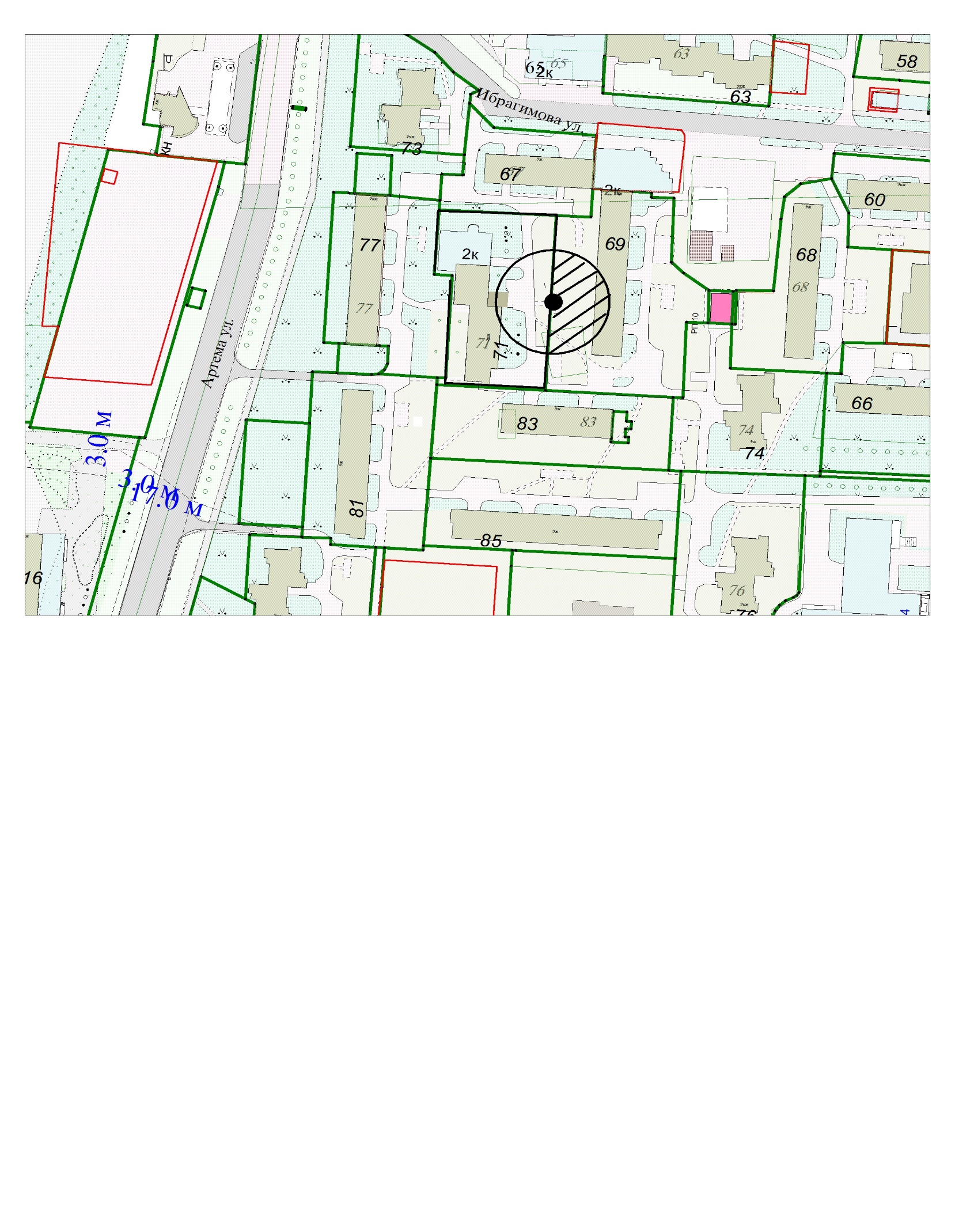 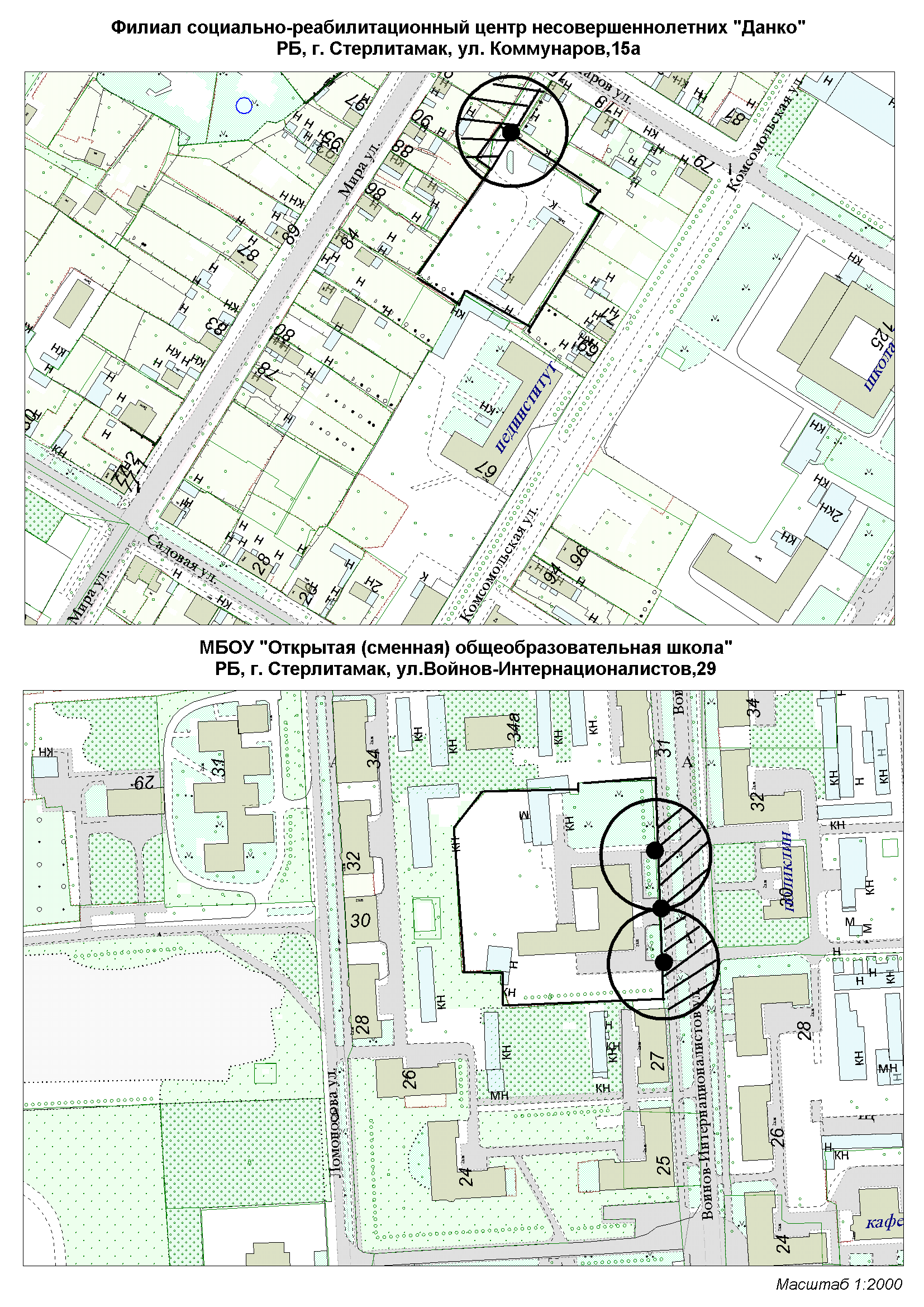 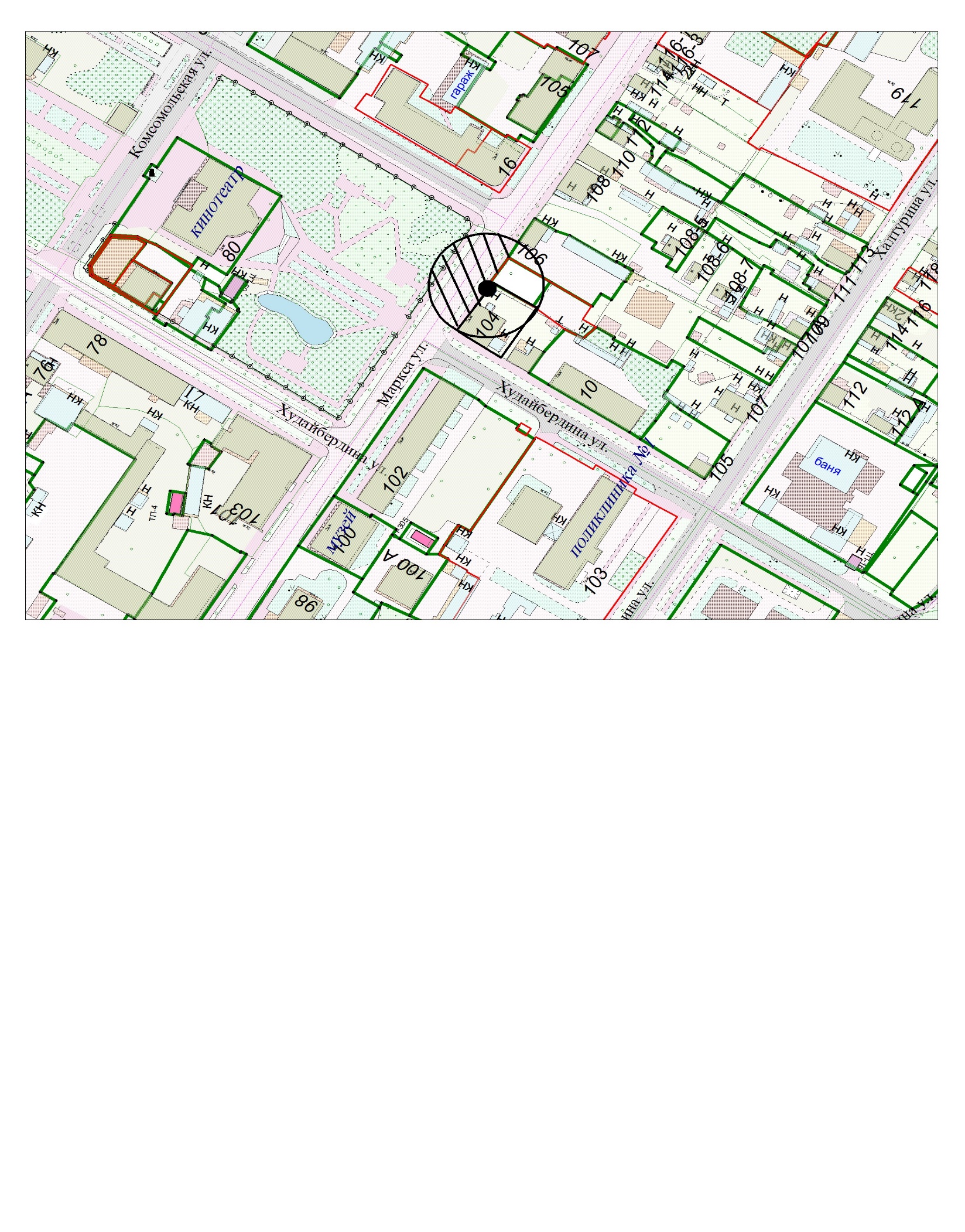 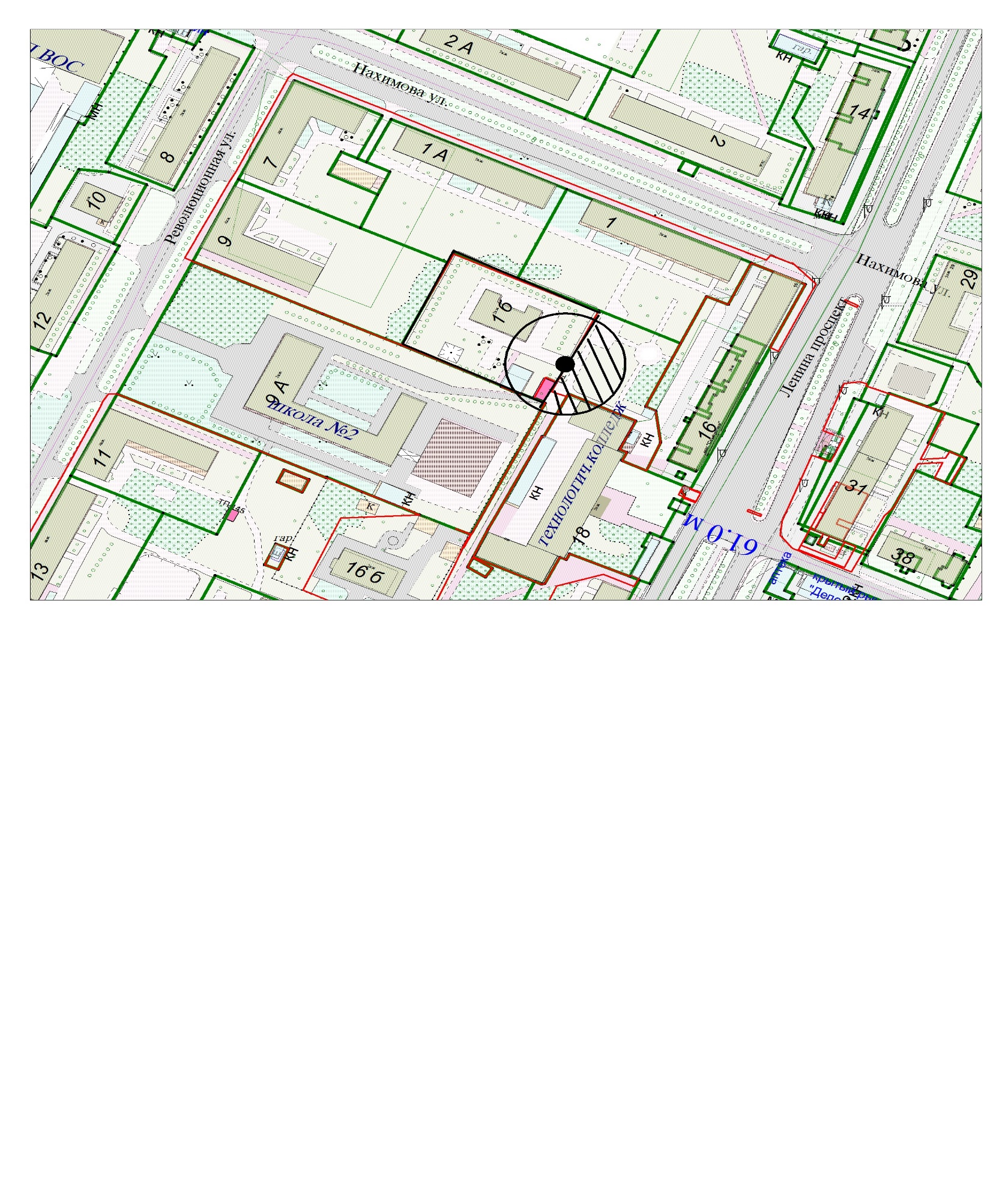 3. МЕДИЦИНСКИЕ ОРГАНИЗАЦИИ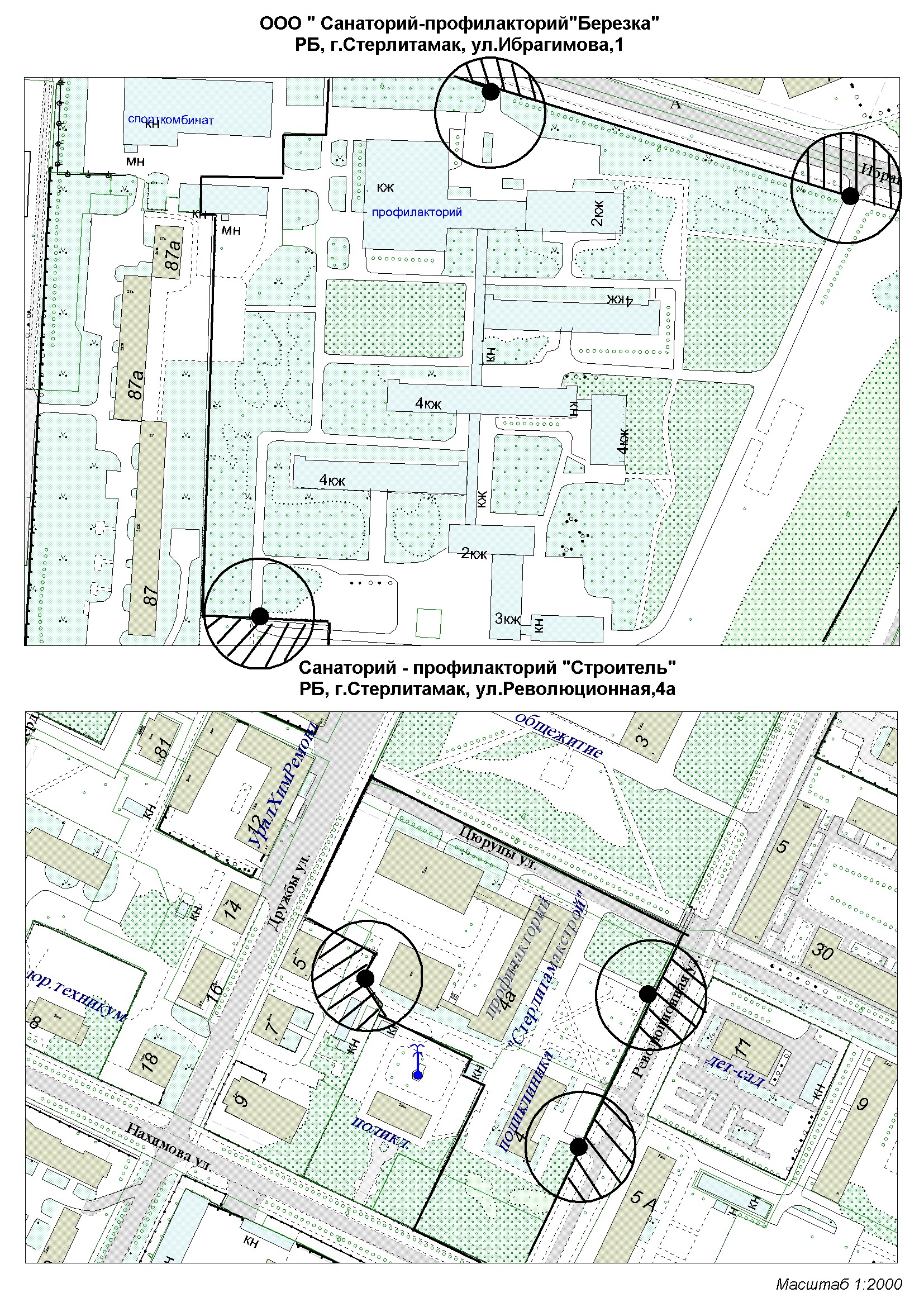 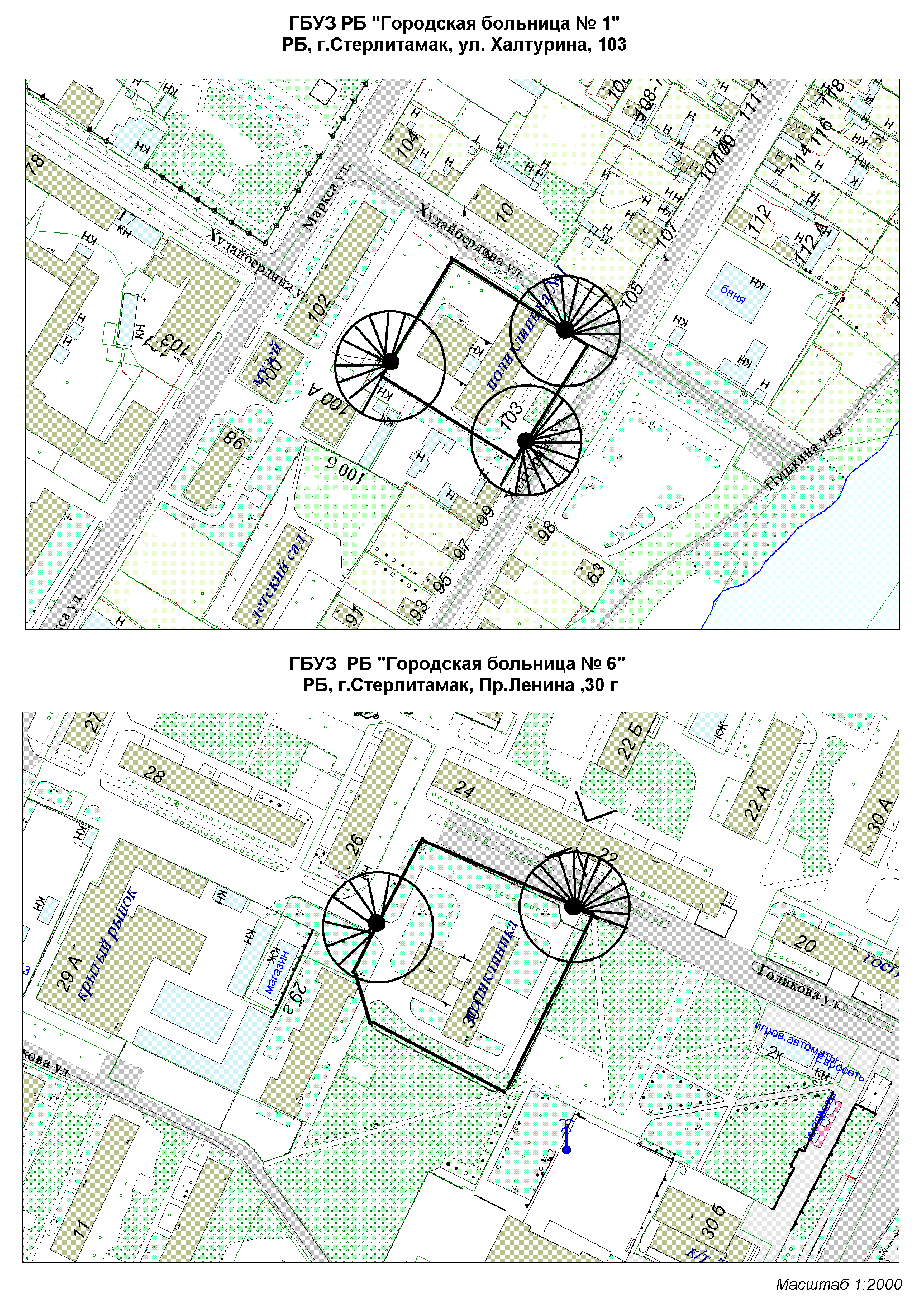 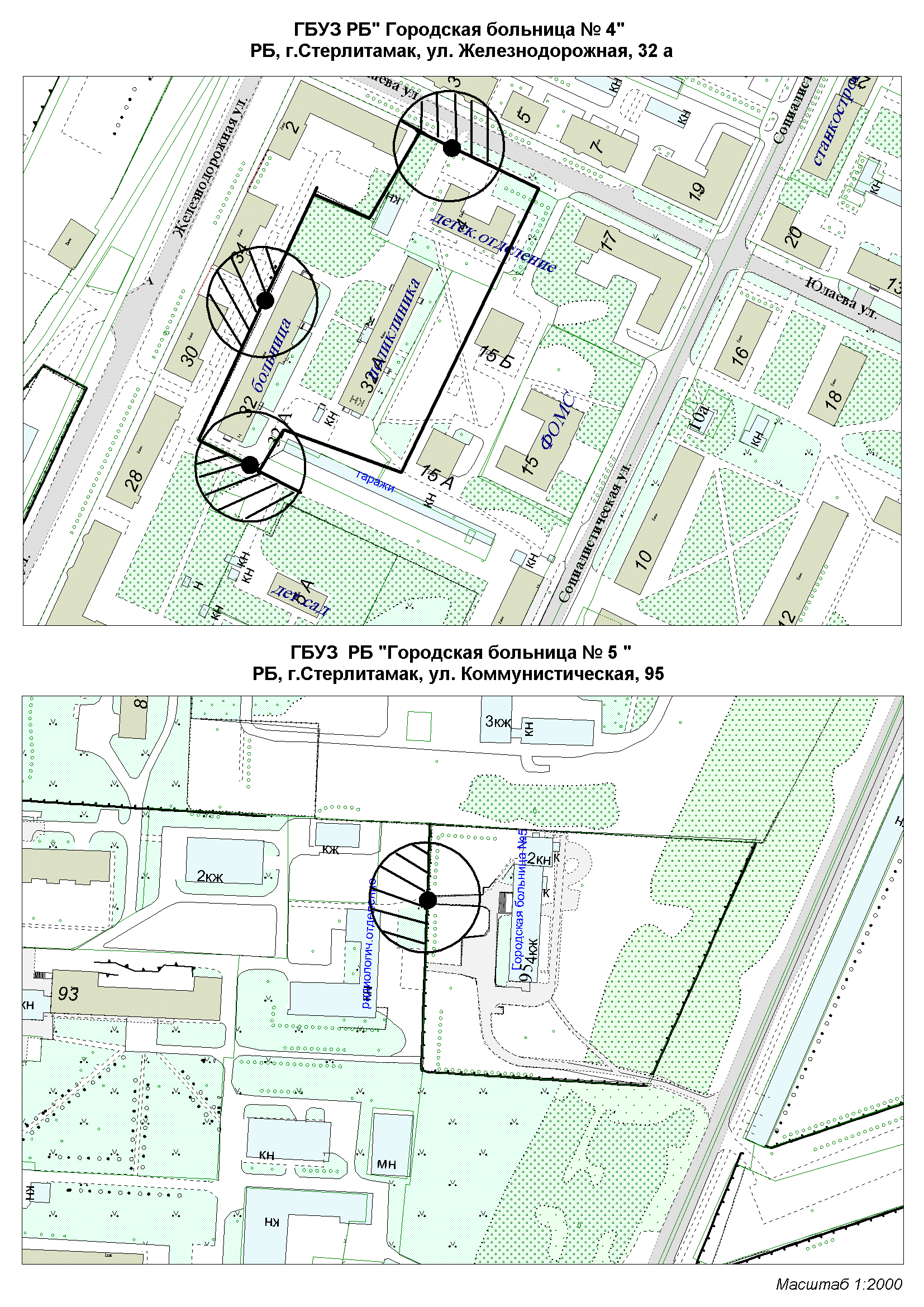 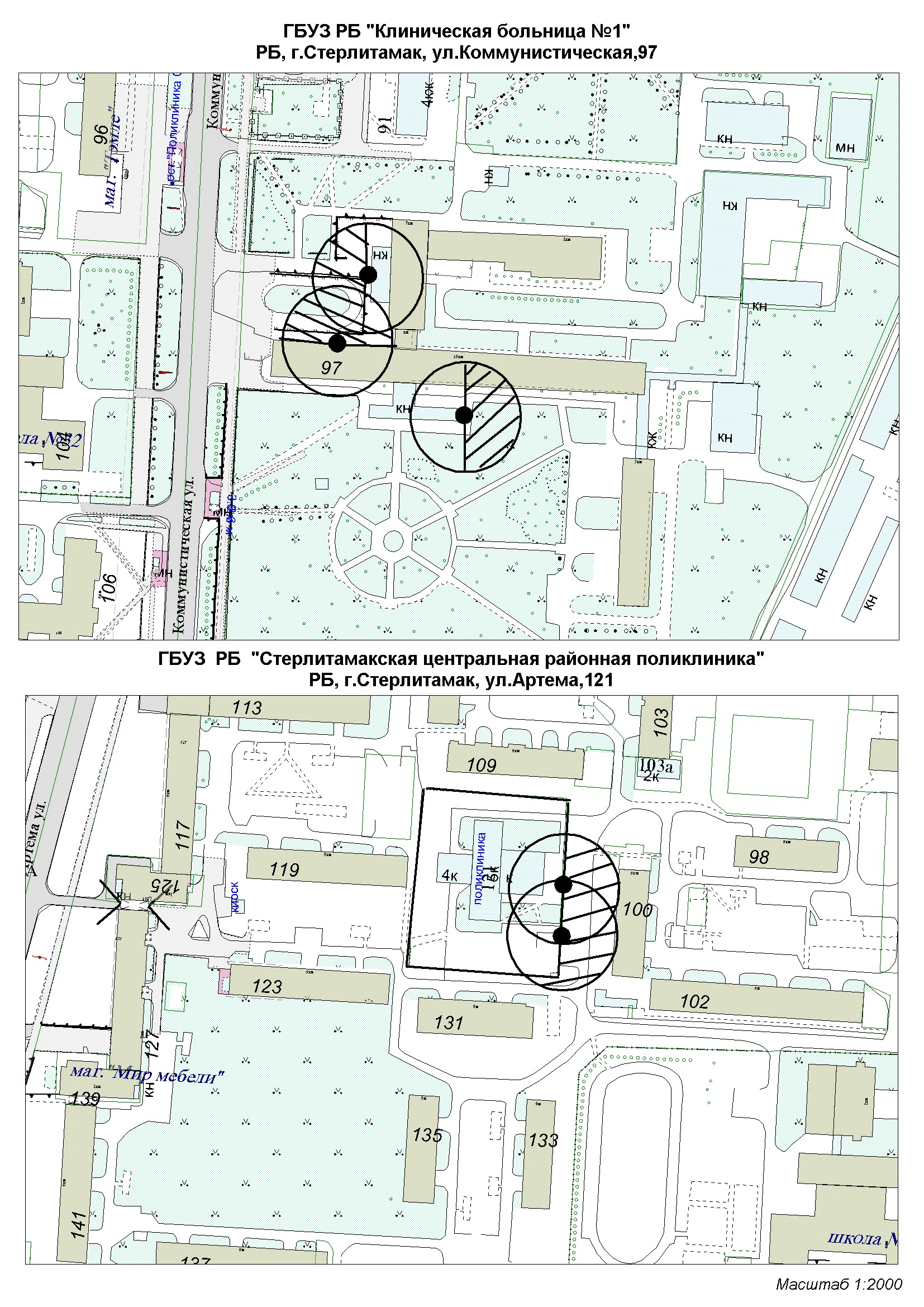 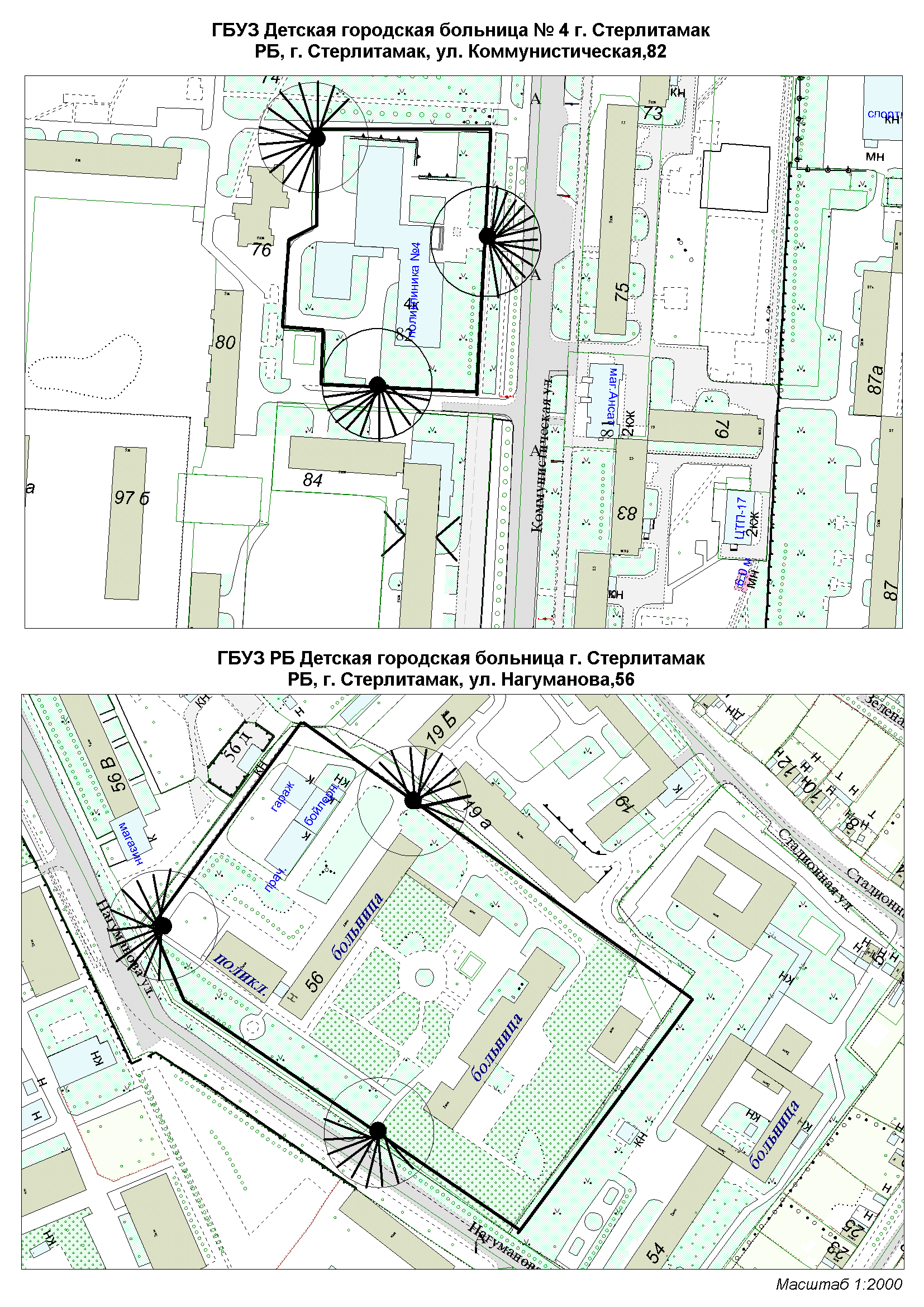 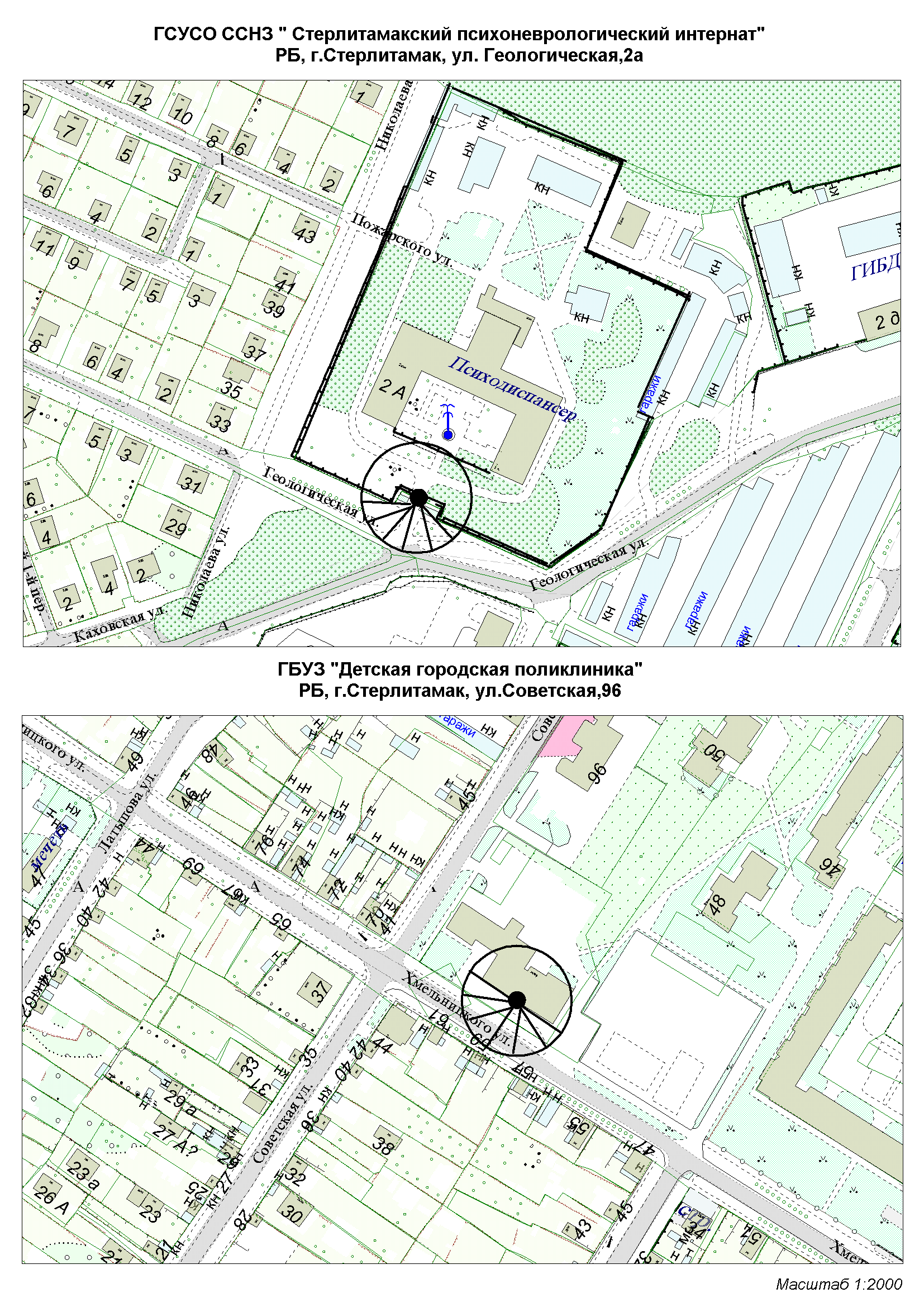 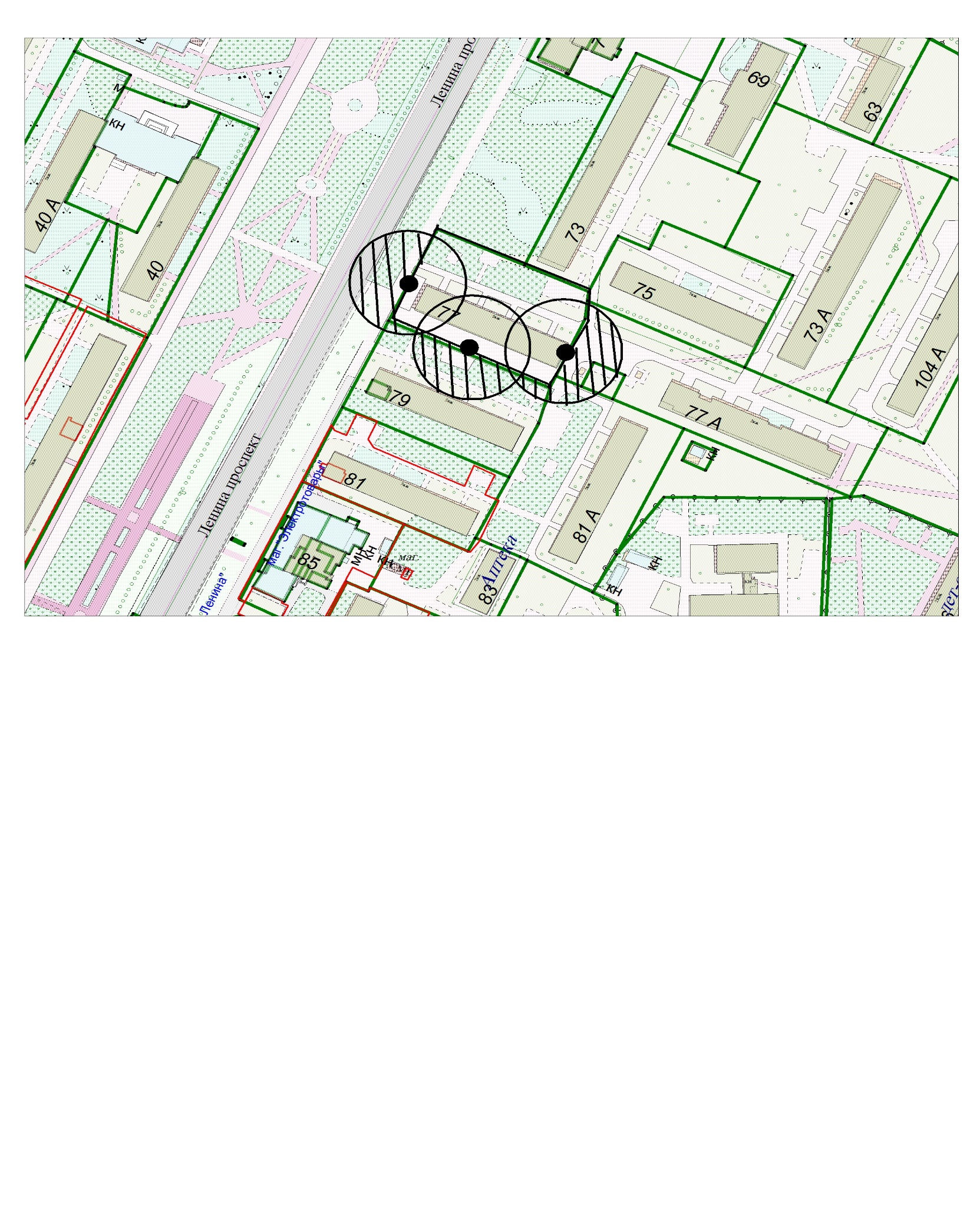 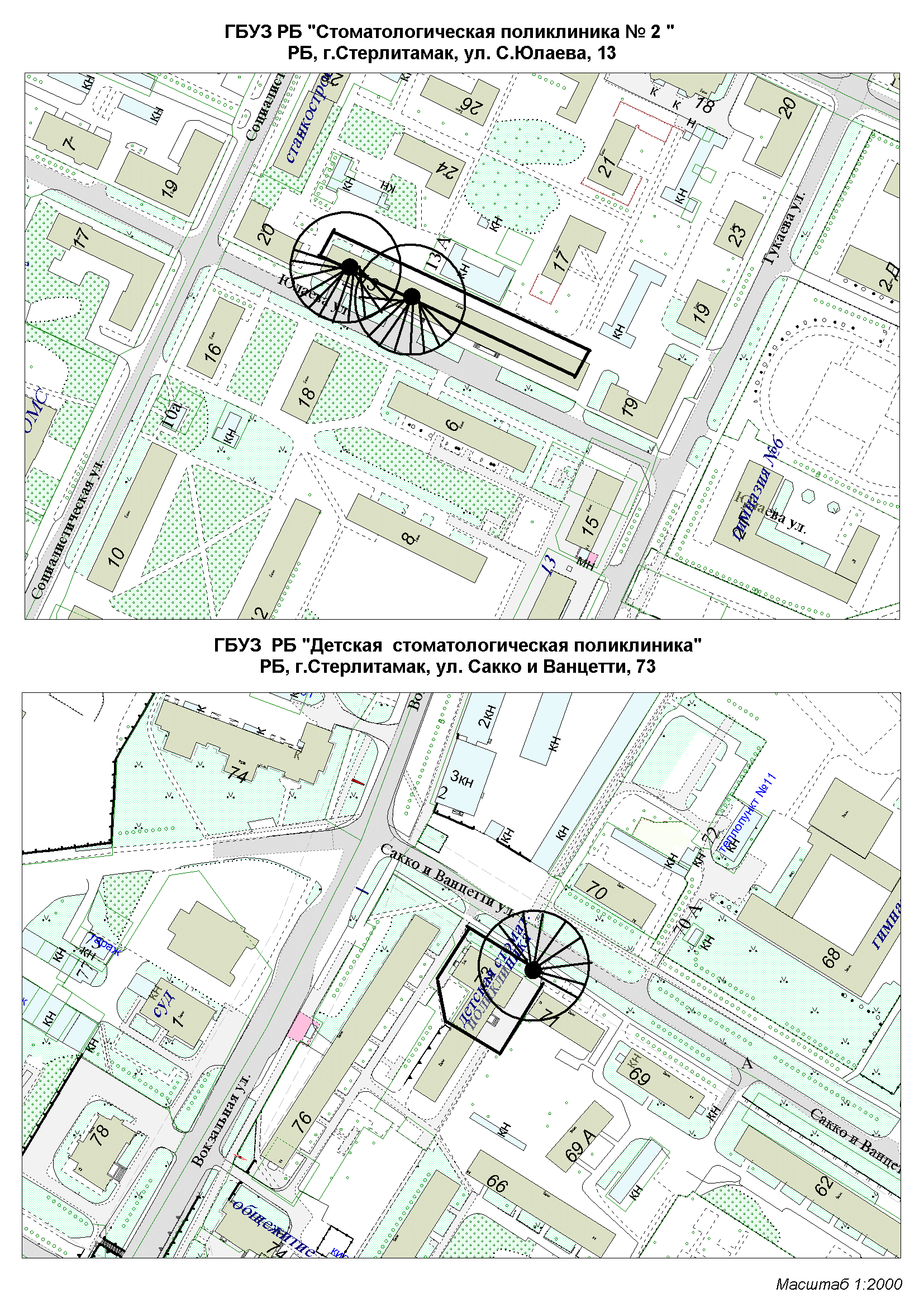 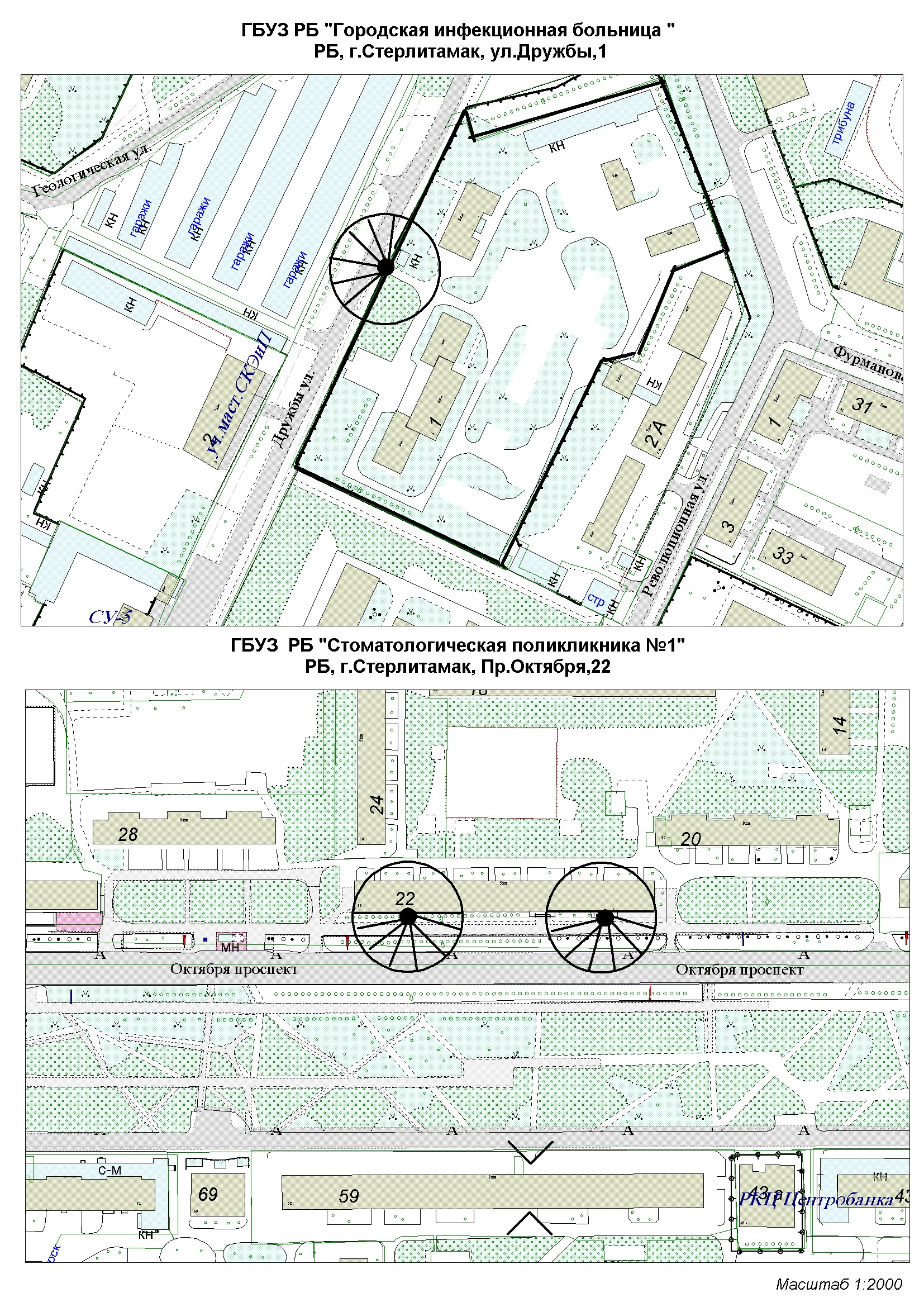 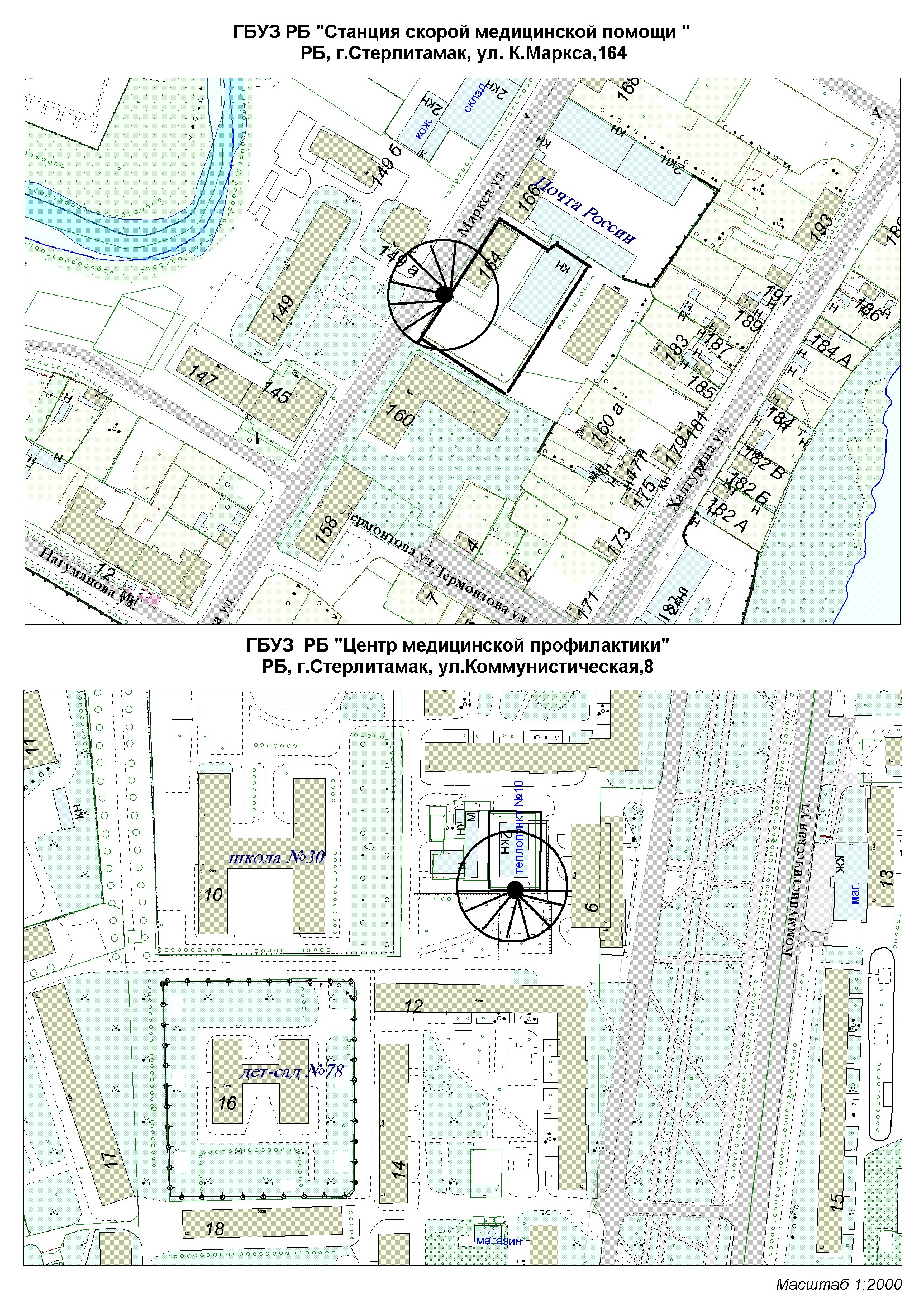 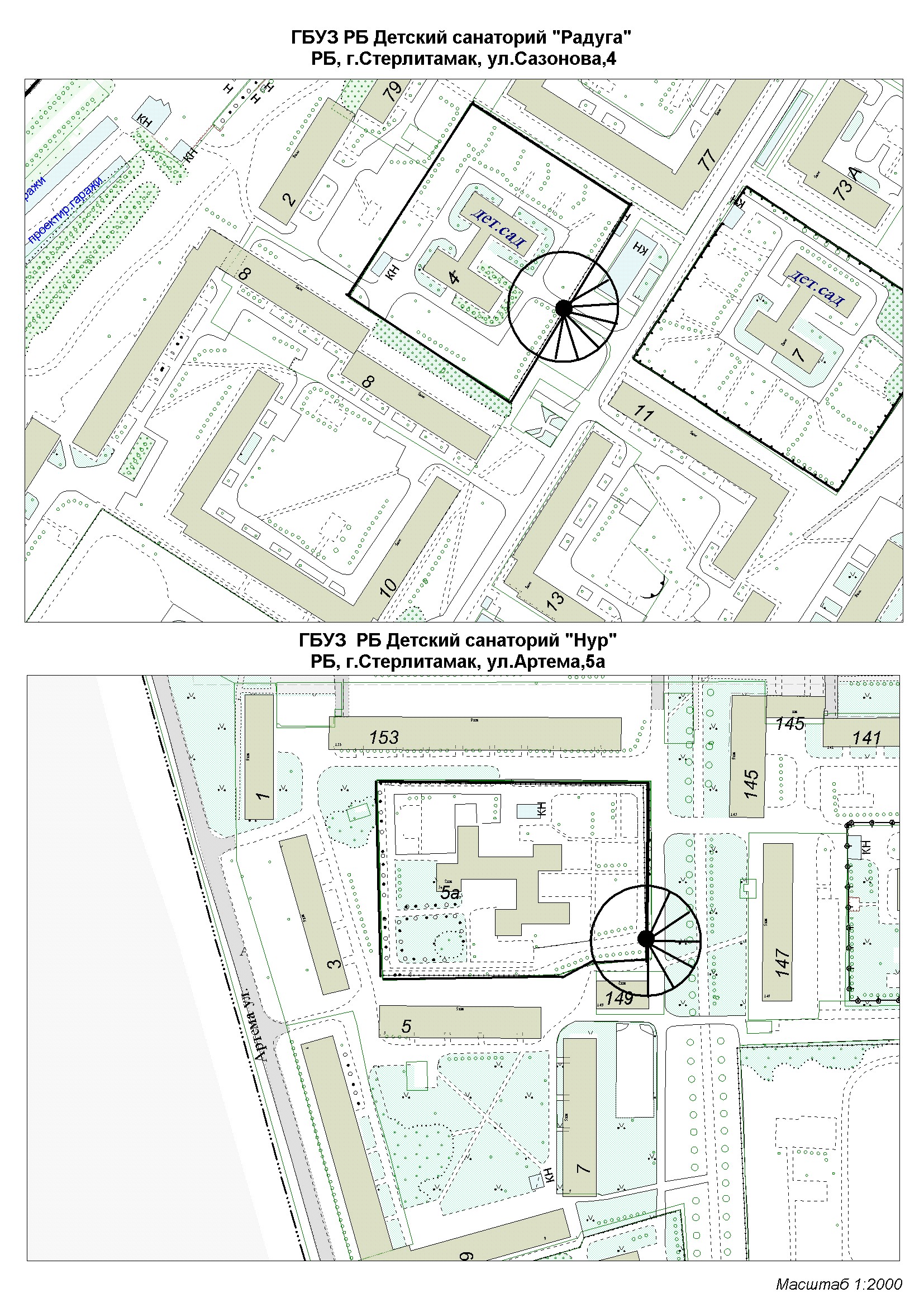 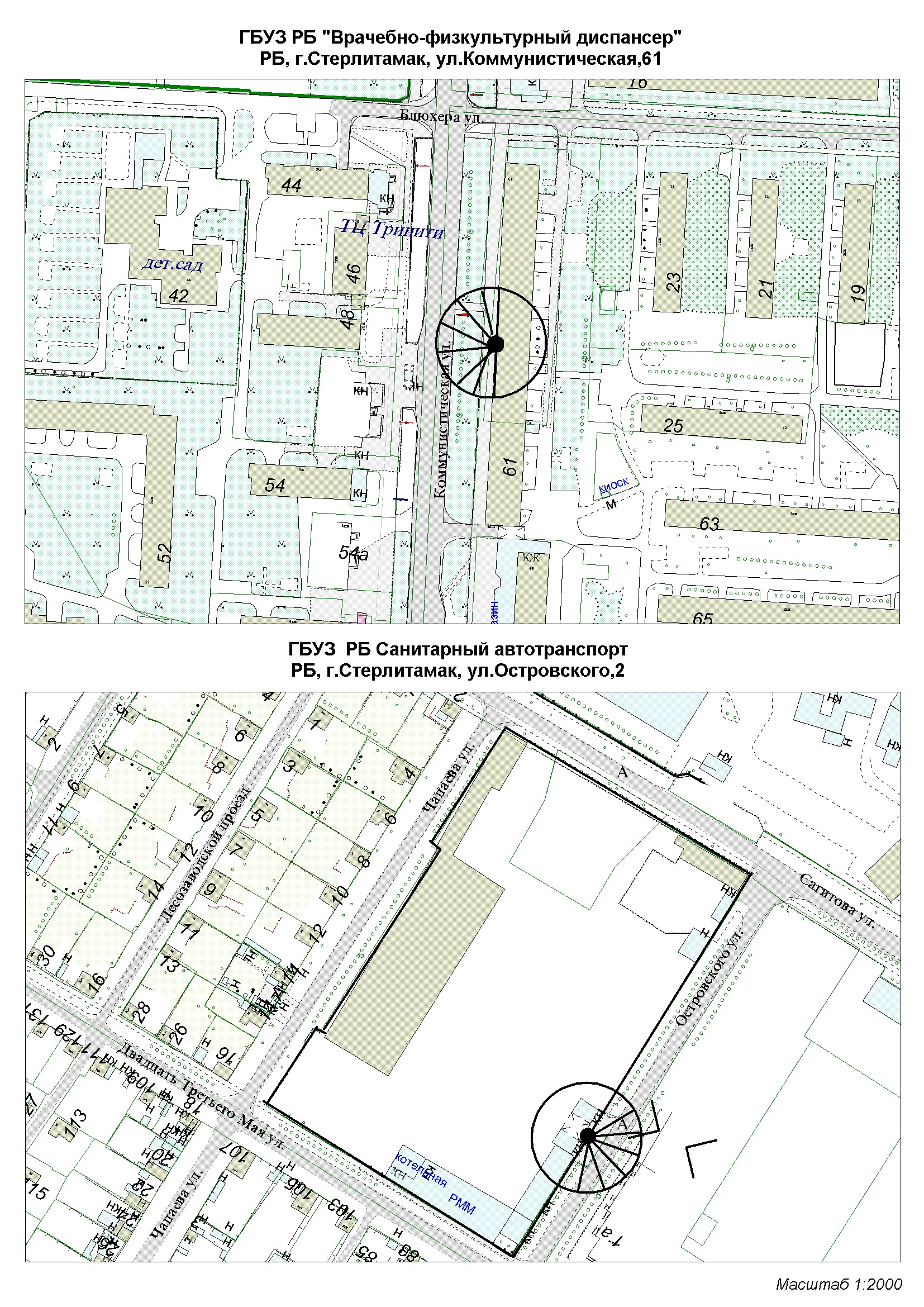 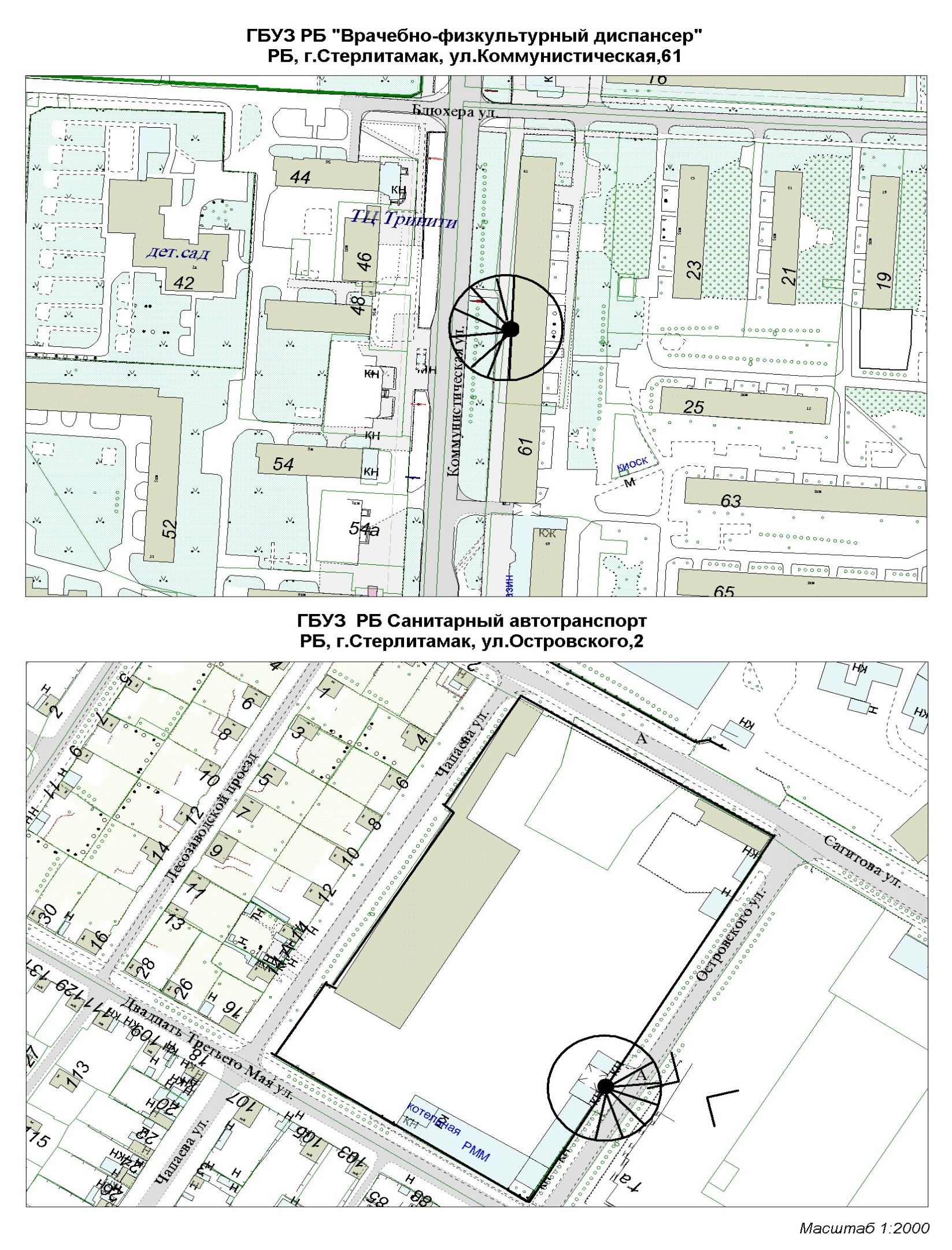 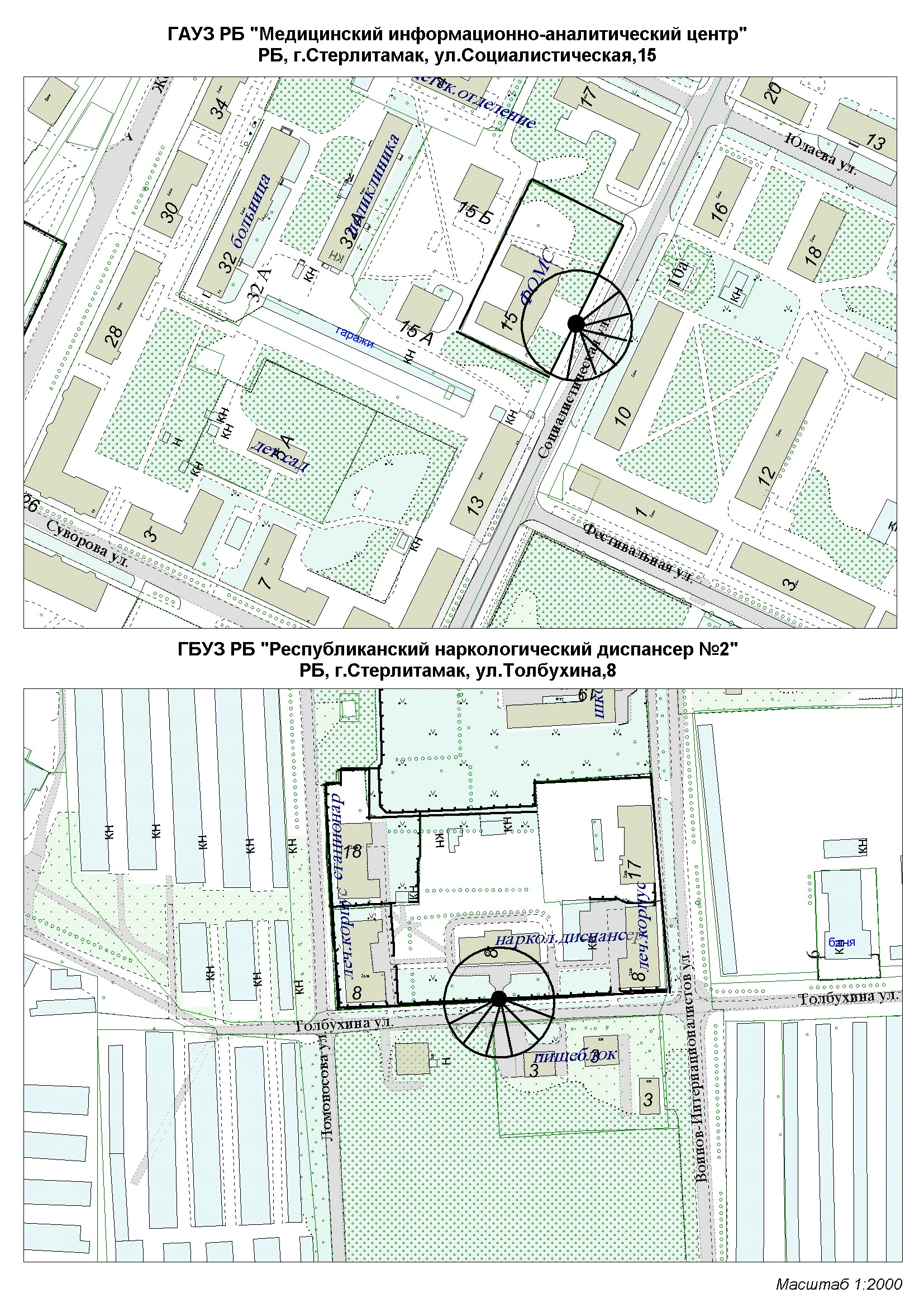 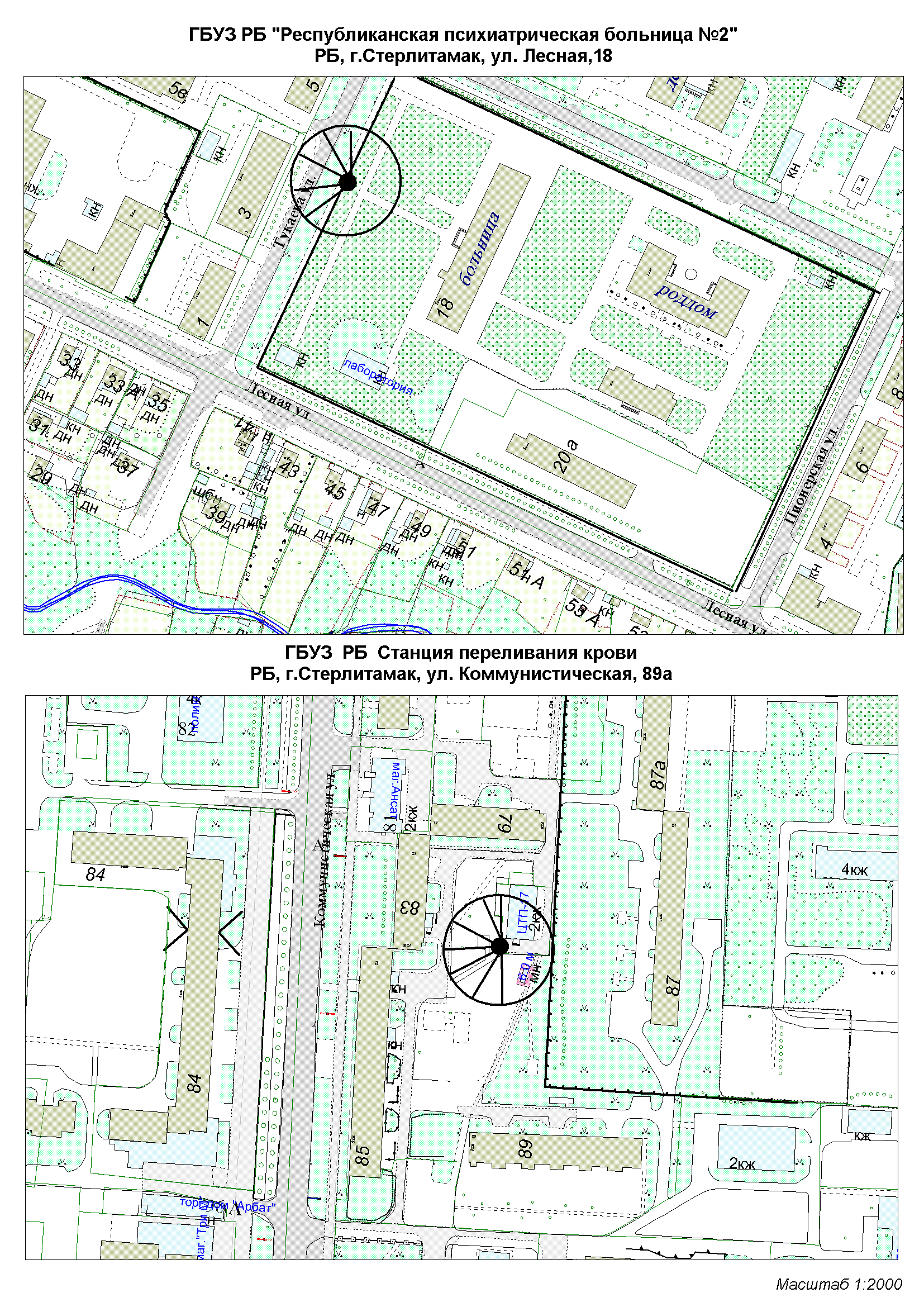 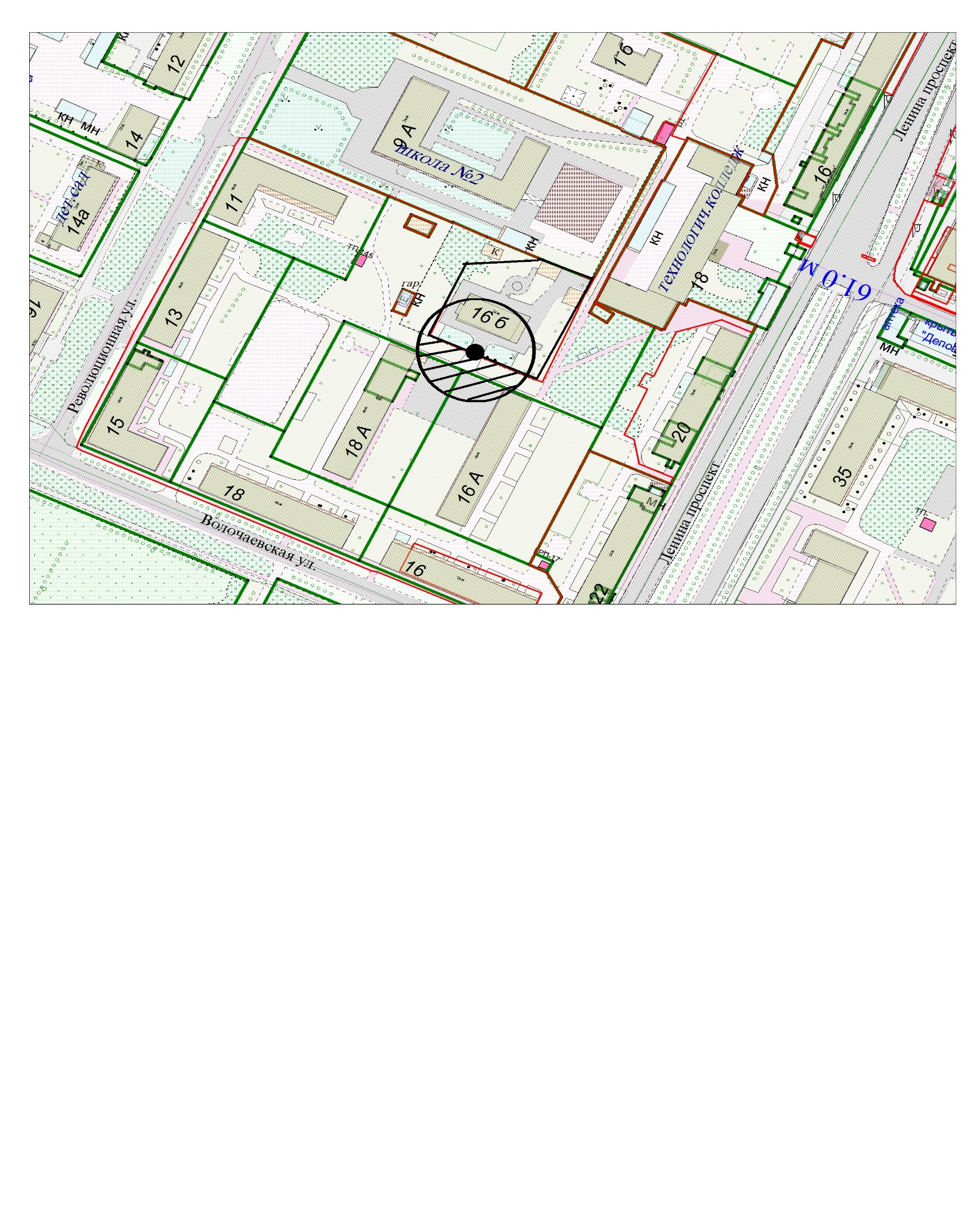 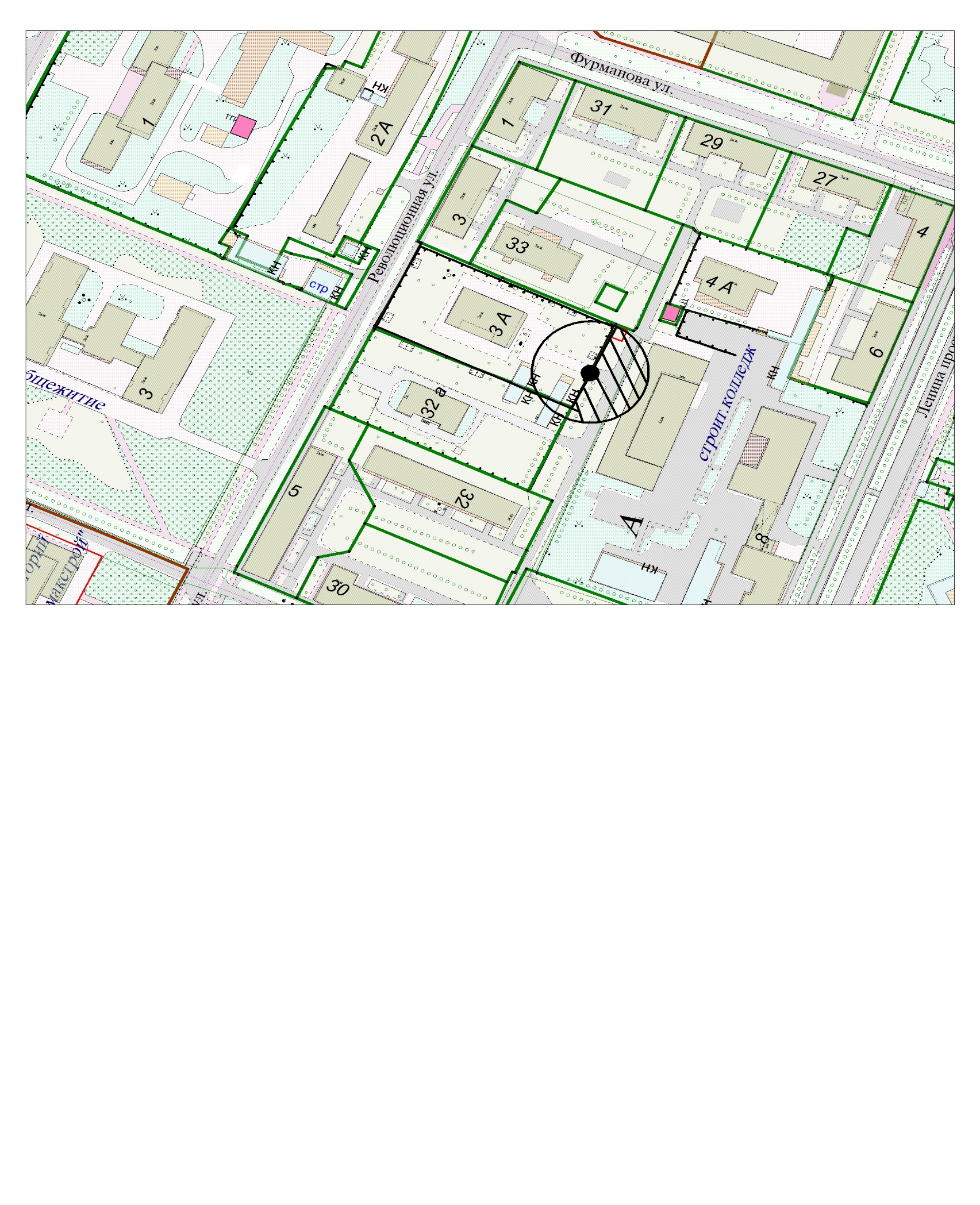 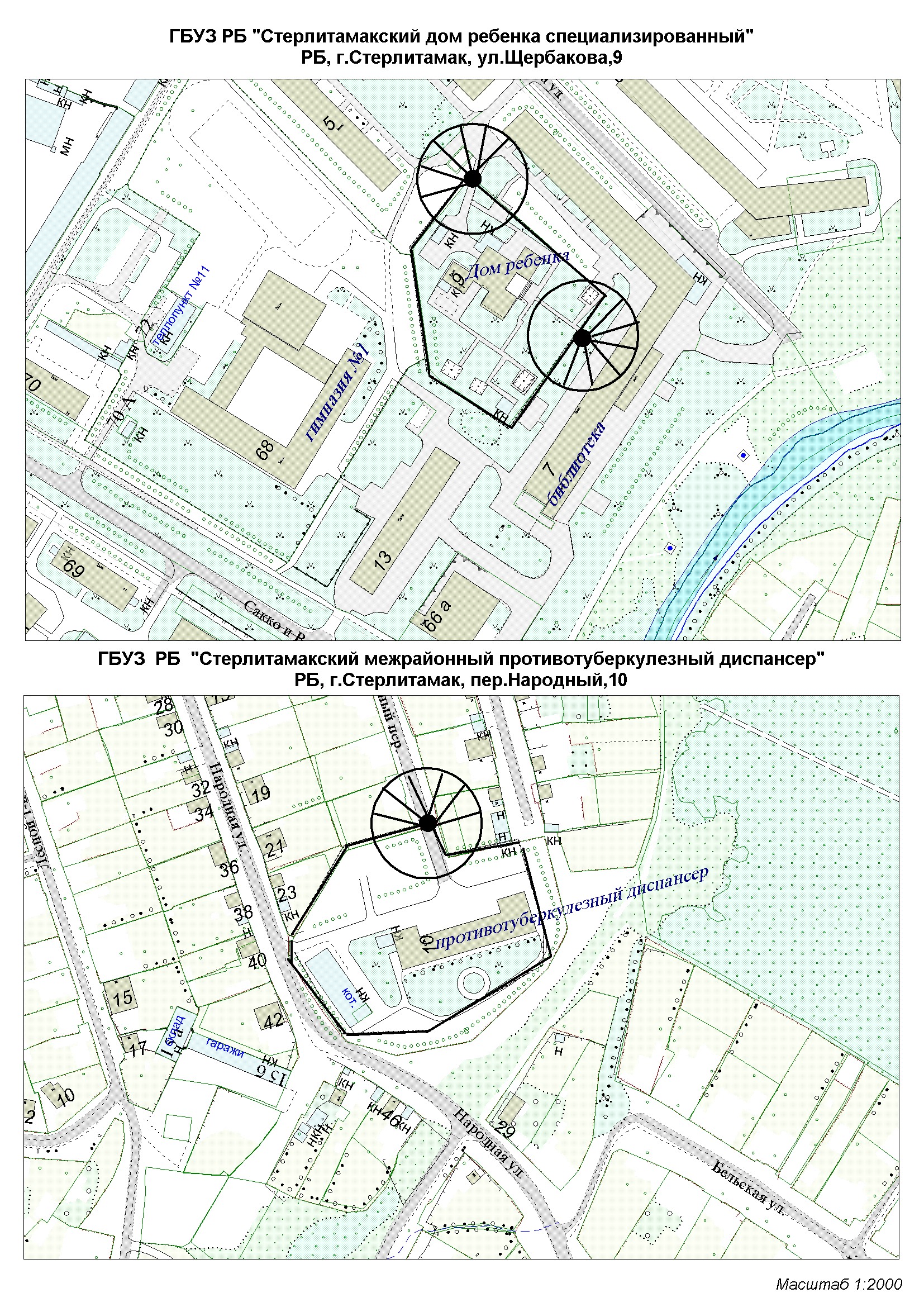 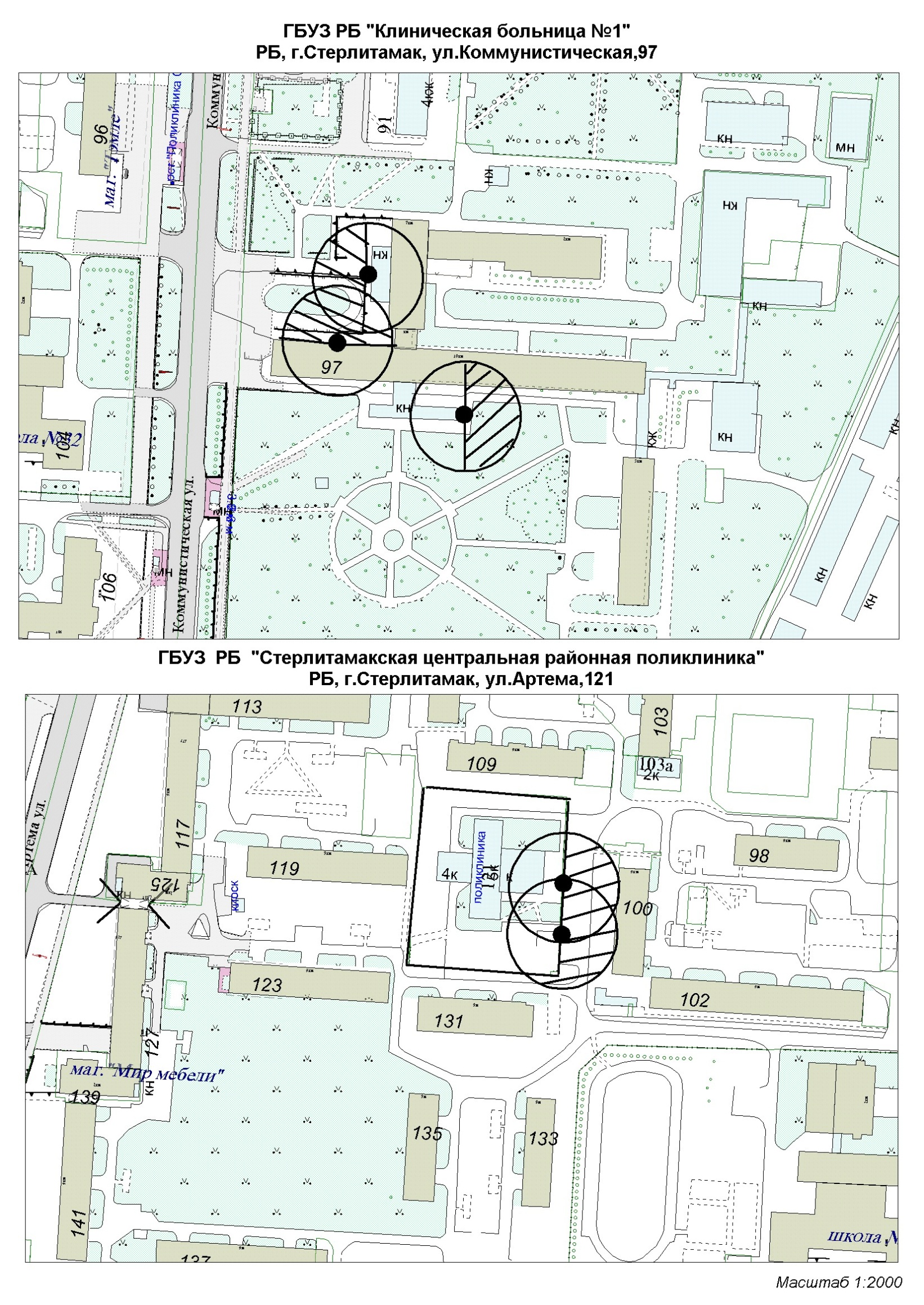 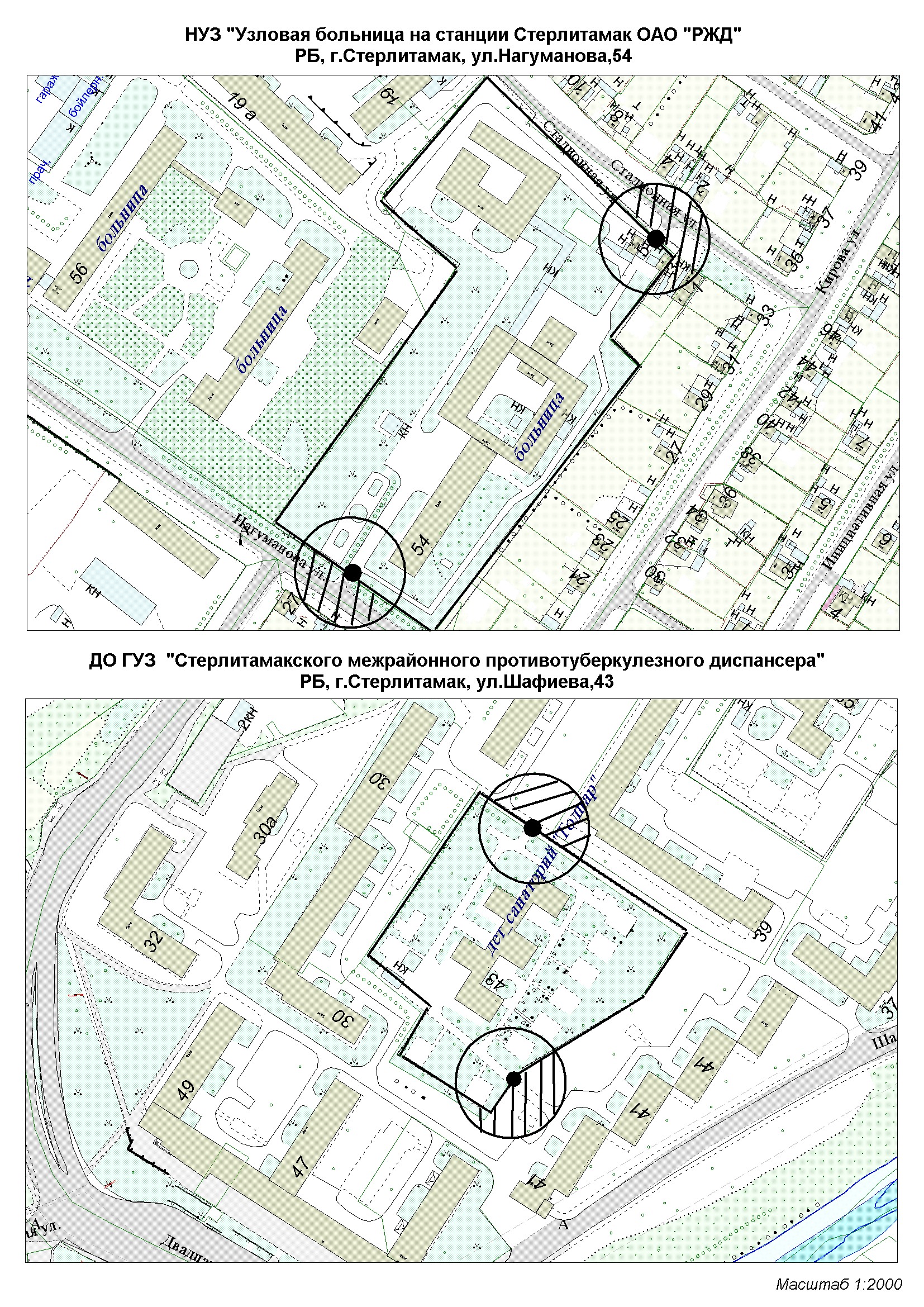 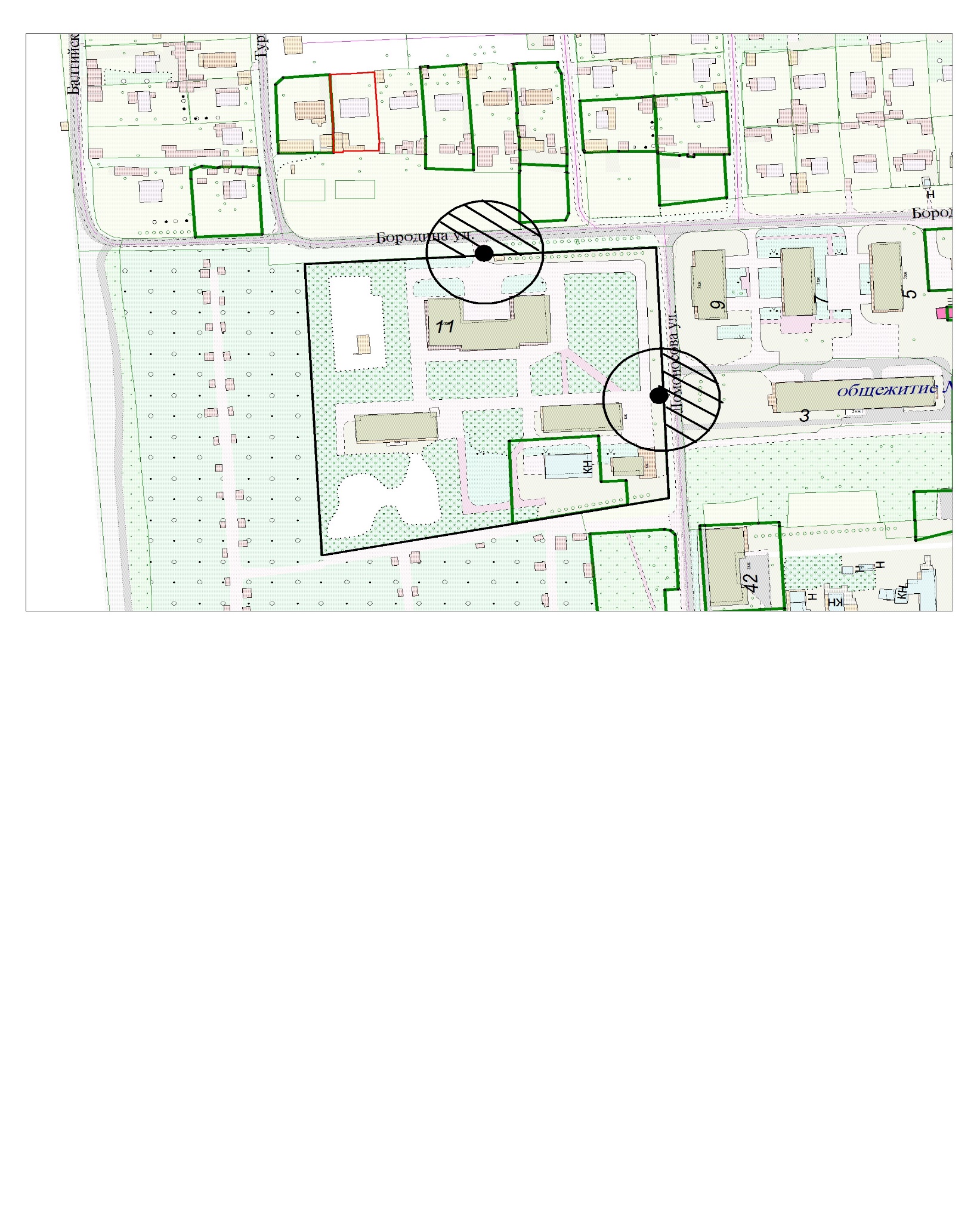 4.ОБЪЕКТЫ СПОРТА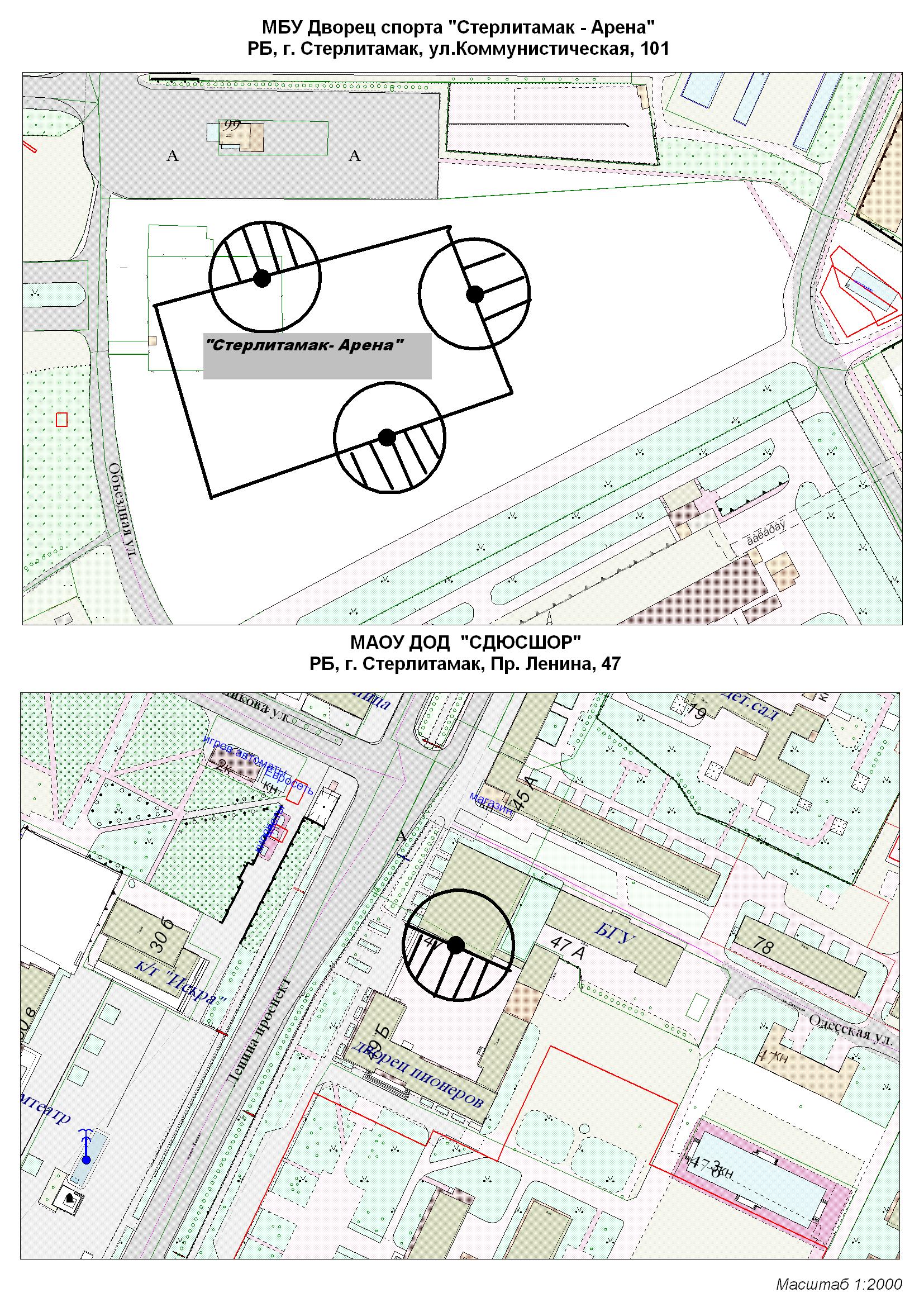 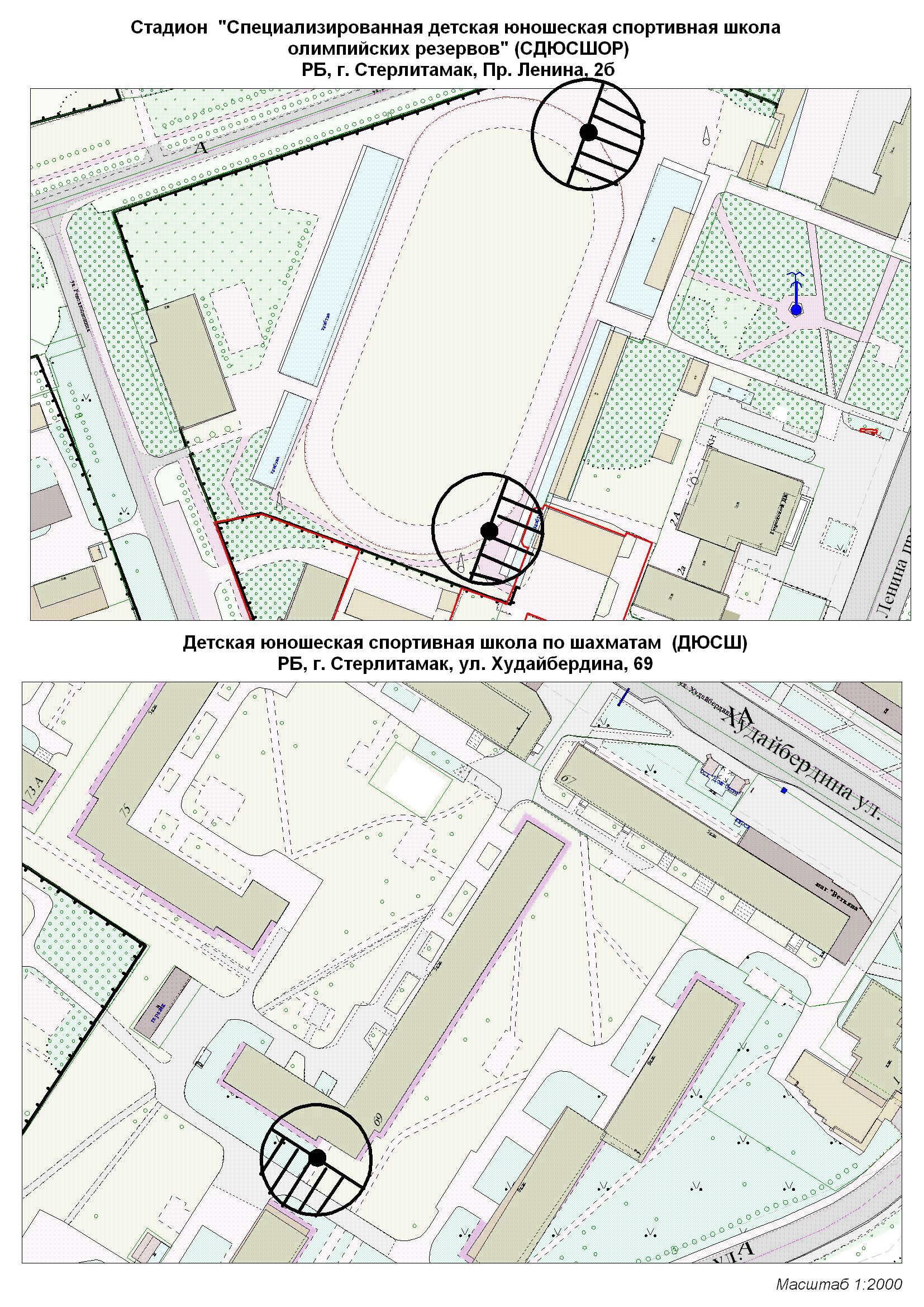 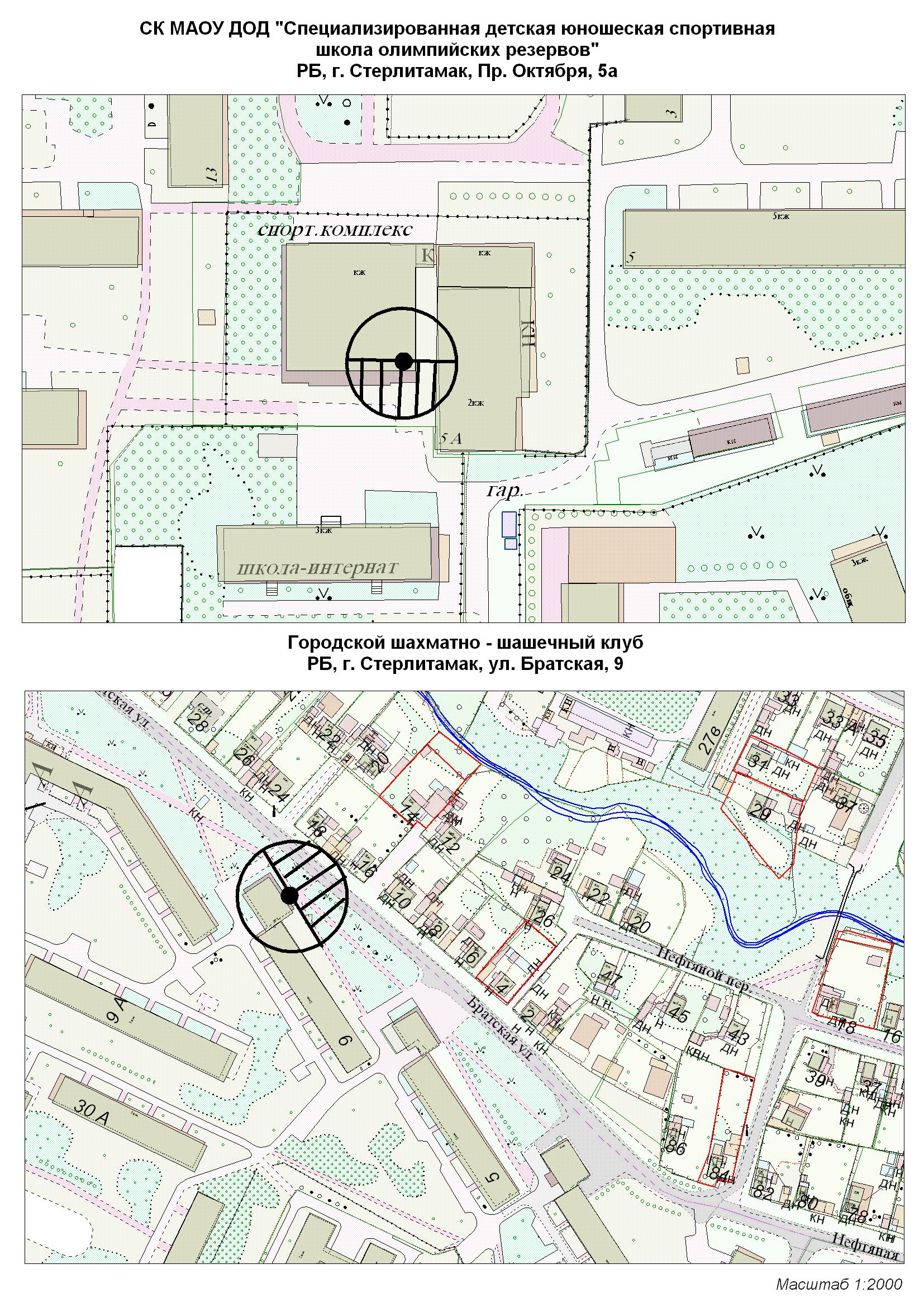 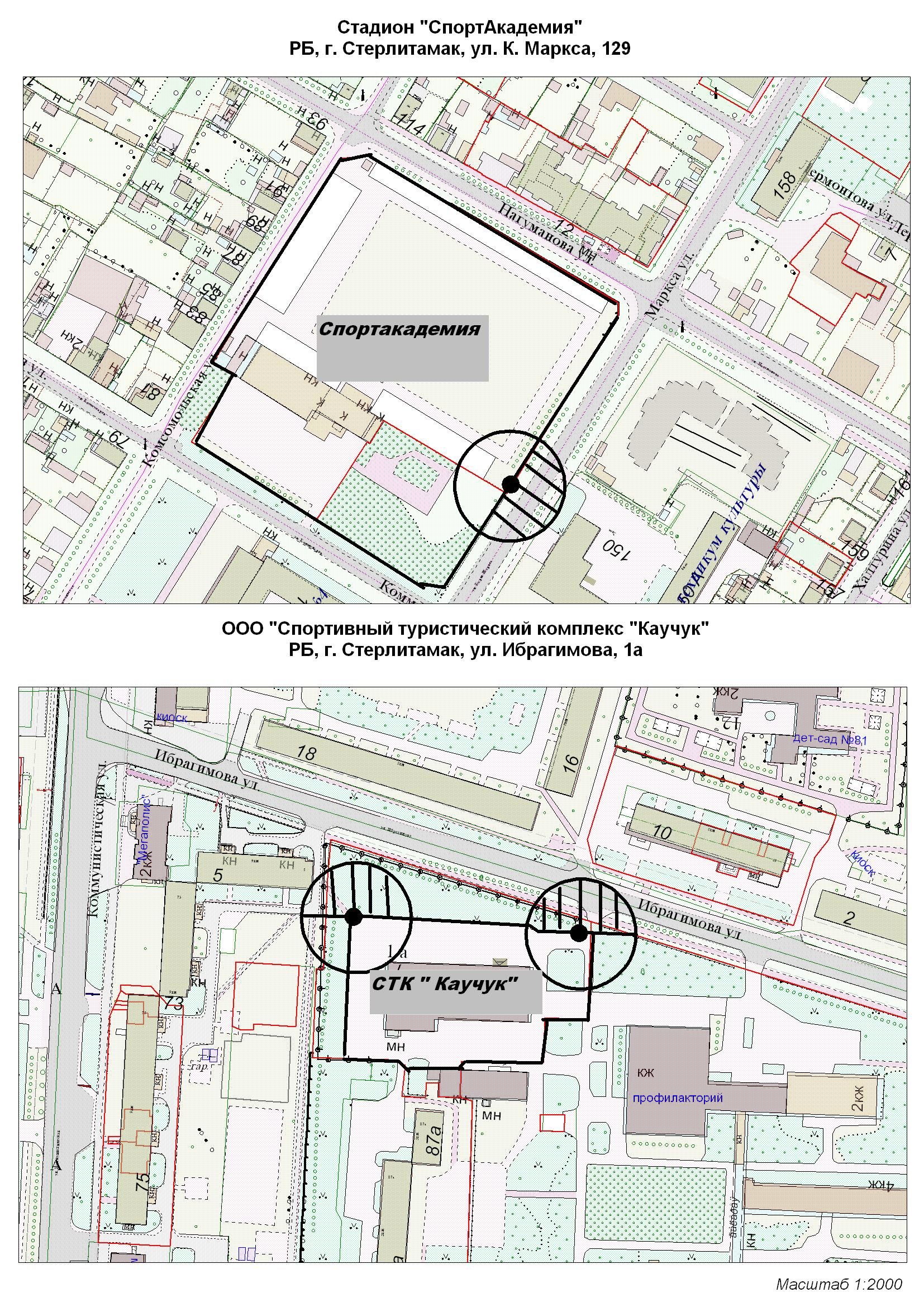 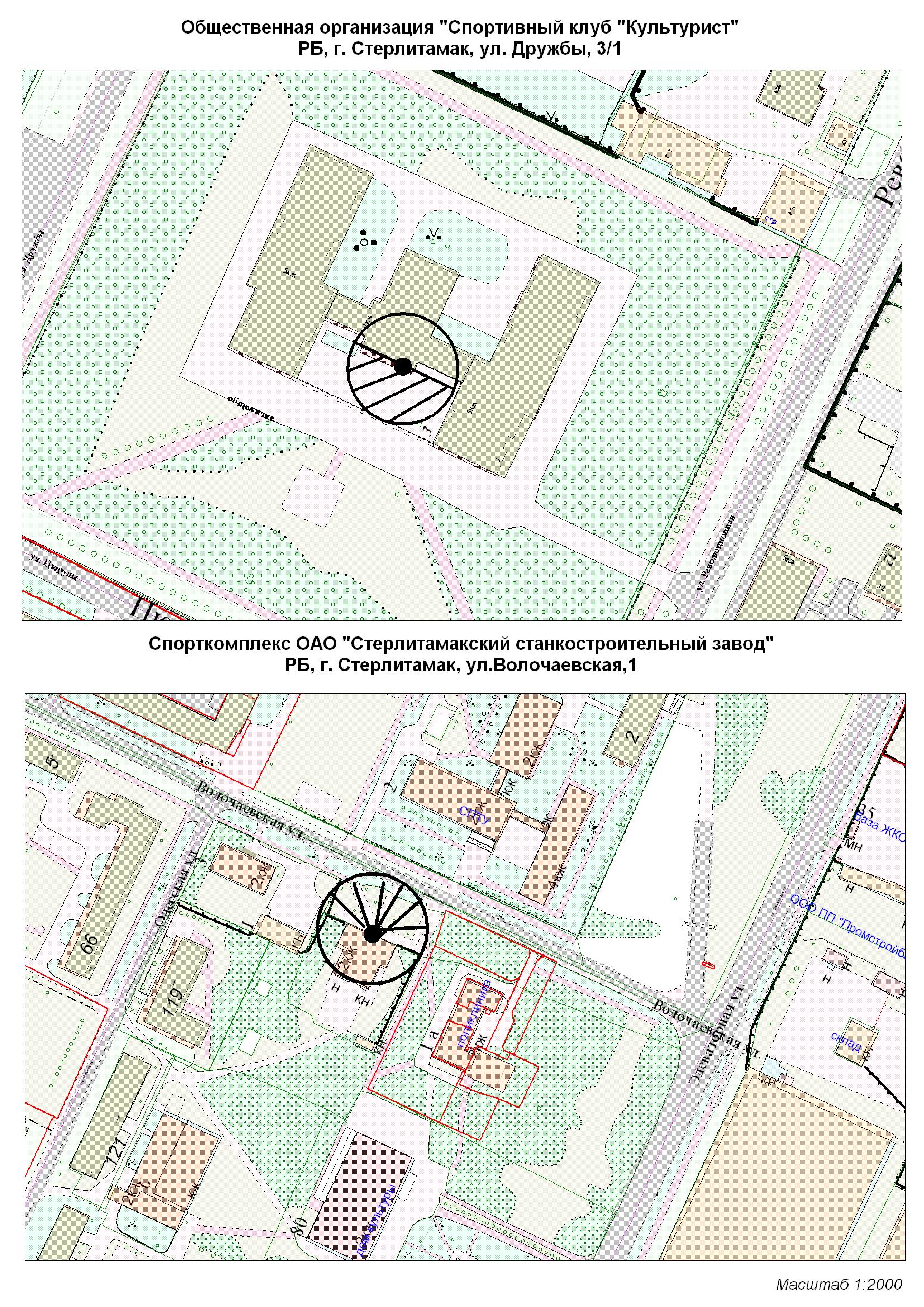 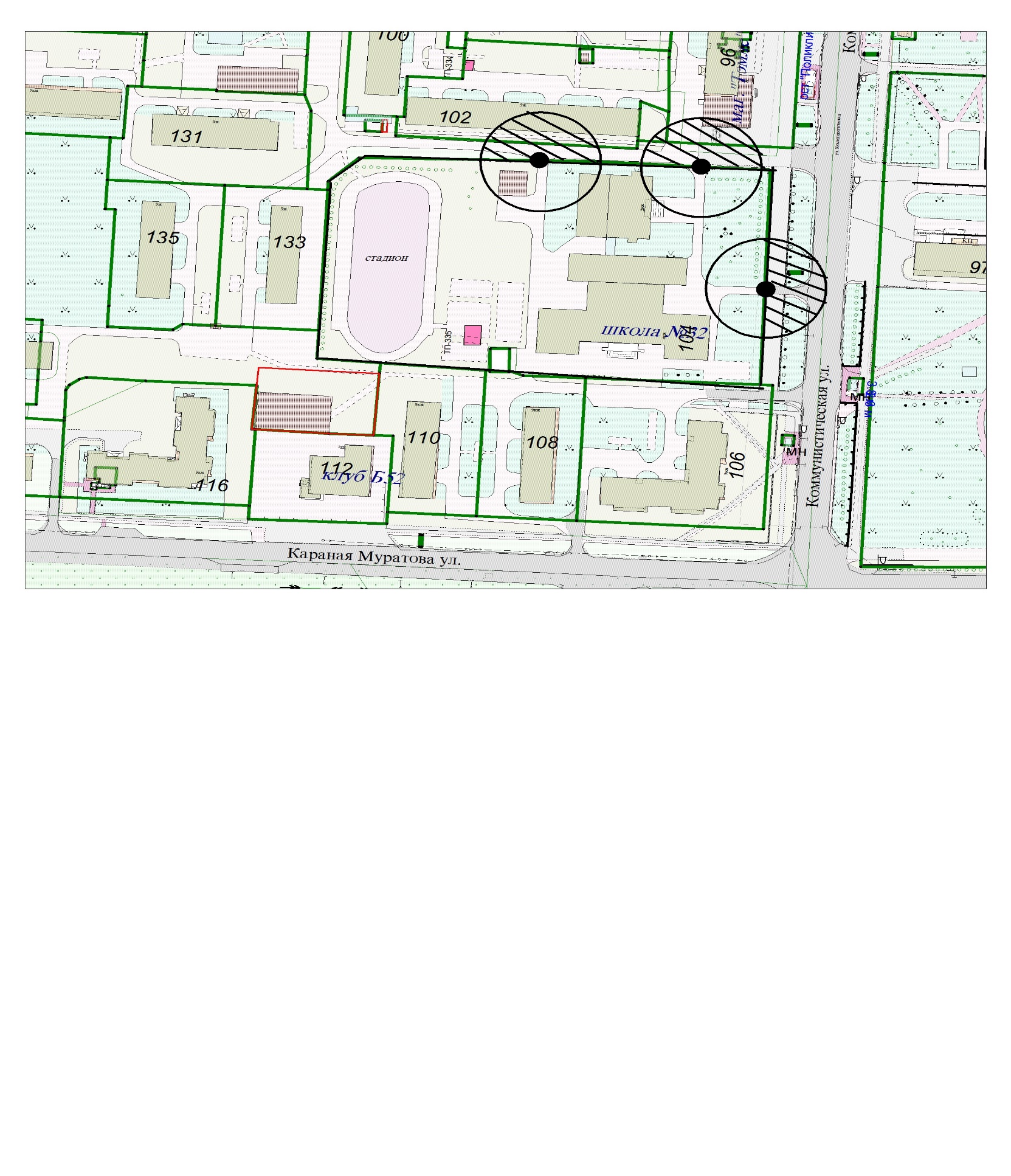 5.ПРОЧИЕ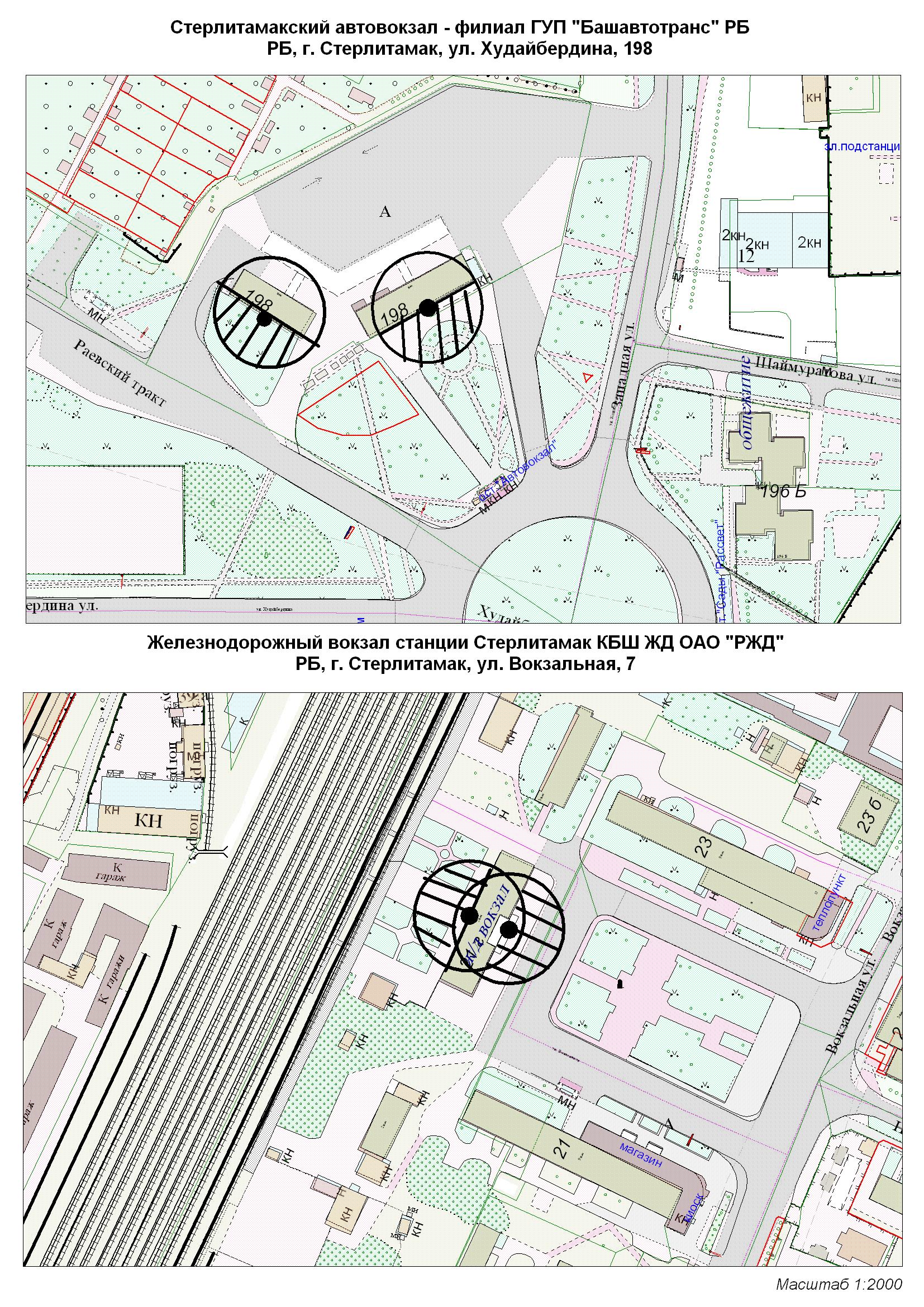 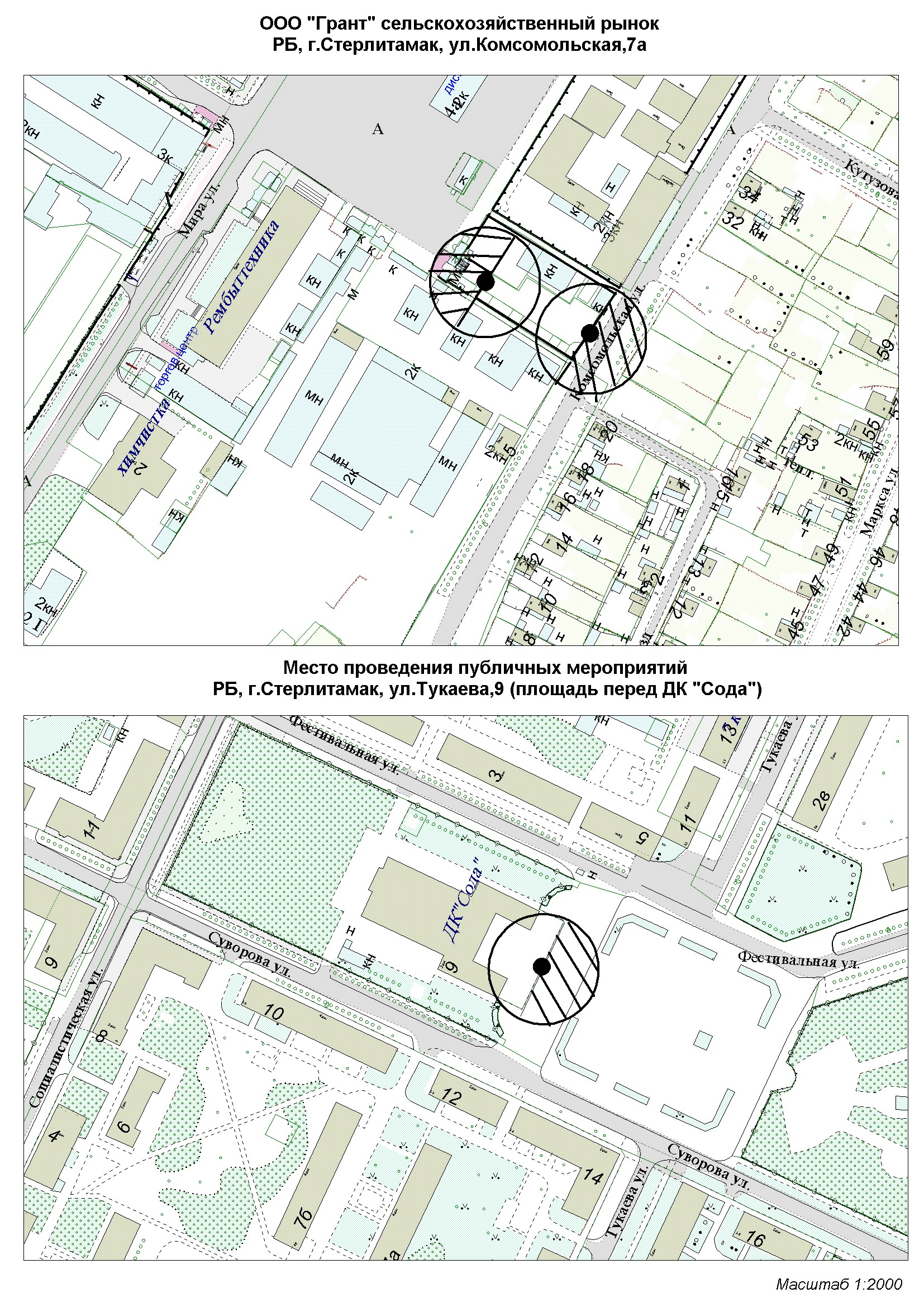 